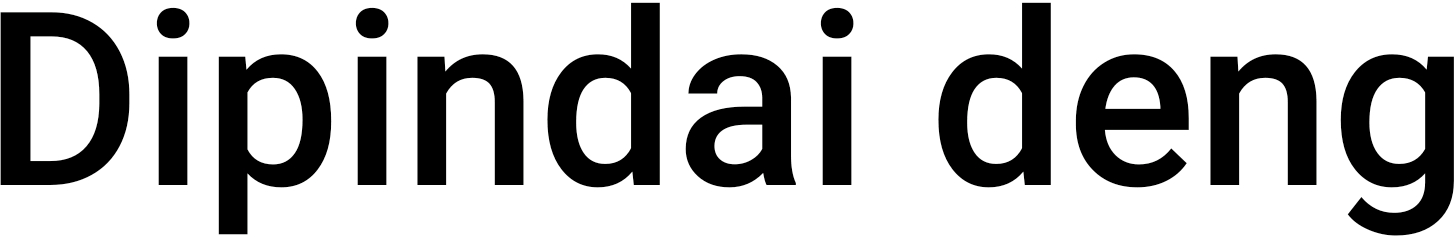 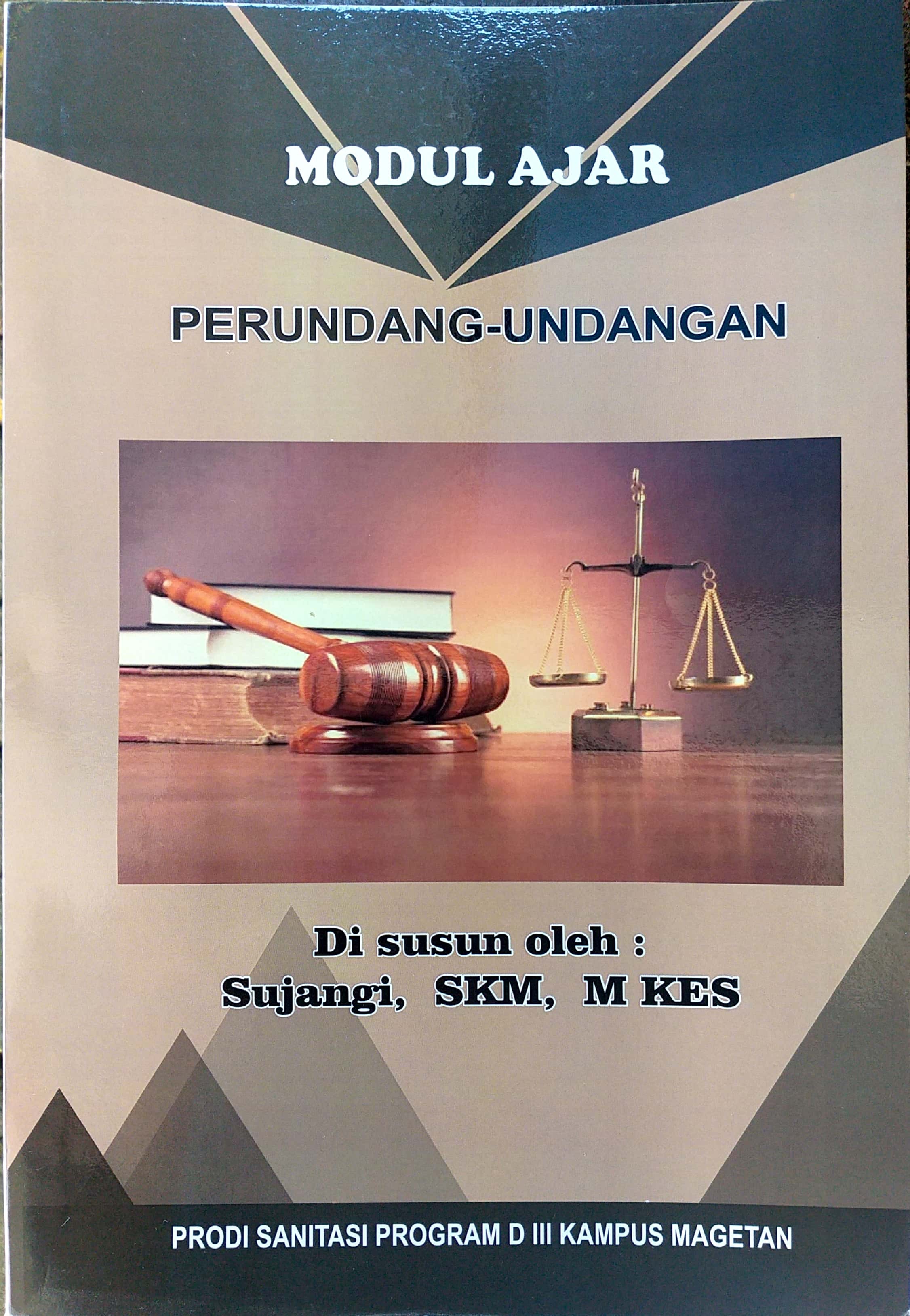 MODUL AJARPERUNDANG-UNDANGAN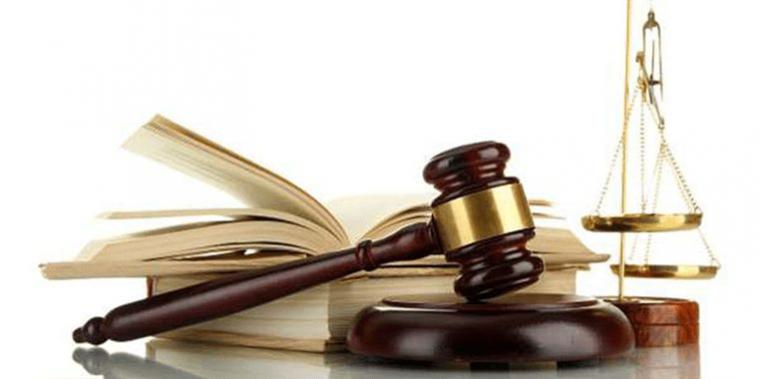 Disusun Oleh :Sujangi, SKM, MMKesPOLTEKKES KEMENKES SURABAYAJURUSAN KESEHATAN LINGKUNGANPRODI SANITASI PROGRAM D-III KAMPUS MAGETANLEMBAR PENGESAHANModul Ajar dengan judul :MODUL AJAR MATA KULIAH PERUNDANG-UNDANGANDisusun Oleh : Sujangi, SKM, MMKesTelah disusun berdasarkan Kurikulum Pendidikan Tinggi Program Studi Sanitasi Program Diploma III Kampus Magetan dan dapat digunakan sebagai pedoman teori/buku ajar bagi mahasiswa pada pembelajaran teori.KATA PENGANTARModul Ajar ini dibuat untuk menunjang mata kuliah Perundang-Undangan Semester 1 (satu) di Program Studi Sanitasi Program D-III Kampus Magetan dengan bobot 2SKS. Peranan dari modul ajarini menjadi sangat penting untuk melengkapi kurikulum perguruan tinggi sebagai pedoman atau panduan bagi dosen dan mahasiswa. Bagi dosen pengampu mata kuliah, modul ajarini dapat dijadikan pedoman rincian materi kuliah yang harus diberikan kepada mahasiswa mata kuliahPerundang-Undangan. Sedangkan bagi mahasiswa, dengan mengetahui lebih awal rincian materi kuliah yang akan diberikan selama satu semester pada mata kuliah ini diharapkan dapat mempersiapkan diri lebih baik, Pada kesempatan ini kami mengucapkan terima kasih kami kepada semua pihak yang turut membantu dalam pembuatan modul ajarini. Segala bentuk kritik dan saran kami terima dengan lapang dada untuk dijadikan pertimbangan gunaperbaikan dalam meningkatkan kualitas dari modul ajar ini. Besar harapan kami modul ajarini dapat dipergunakan dengan baik oleh semua pihak yang berkepentingan. Magetan,       Januari 2021PenyusunDAFTAR ISIHalaman JudulLembar Pengesahan		iiKata Pengantar		iiiDaftar Isi		ivBab I	Pendahuluan		1Deskripsi Mata Kuliah		1Latar Belakang		1Tujuan		4Bab II	Pengembangan Sistem Penyediaan Air Minum		5Pengertian Sistem Penyediaan Air Minum		5Peraturan Perundang-Undangan tentang SistemPenyediaan Air Minum		5Bab III	Penyediaan Air Bersih di Rumah Sakit		18Pengertian Air Bersih		18Persyaratan Kuantitas dan Kualitas Air		18Ciri-Ciri Air Bersih		19Air sesuai Standar Kesehatan		21Standar Baku Mutu Air		51Kewajiban Penerapan Sistem Manajemen K3		23Langkah Penerapan Sistem Manajemen K3		23Daftar PustakaBAB IPENDAHULUANDeskripsi Mata KuliahMata kuliah Perundang-undangan melakukan kajian tentang : teori, konsep dan prinsip peraturan perundang-undangan kesehatan, peraturan perundang-undangan lingkungan, perpu kesehatan lingkungan, pelaksanaan peraturan perundangan kesehatan, pelaksanaan peraturan perundangan lingkungan, pelaksanaan peraturan perundangan kesehatan lingkungan dan perda kesehatan lingkungan. Untuk mencapai tujuan mata kuliah ini dilakukan ceramah, diskusi dan praktek labolatarium, work shop dan Lapangan.Latar BelakangSistem Penyediaan Air Minum (SPAM) adalah satu kesatuan sistem fisik (teknik) dan non fisik dari prasarana dan sarana air minum. Aspek teknis terdiri dari unit air baku, unit produksi, unit distribusi dan unit pelayanan sedangkan aspek non teknis mencangkup keuangan, sosial dan institusi.Menurut Peraturan Pemerintah Republik Indonesia No. 16 tahun 2005 Tentang Pengembangan Sistem Penyediaan Air Minum terdapat beberapa pengertian yaitu:Air baku untuk air minum rumah tangga, yang selanjutnya disebut air baku adalah air yang dapat berasal dari sumber air permukaan, cekungan air tanah dan/atau air hujan yang memenuhi baku mutu tertentu sebagai air baku untuk air minum.Air minum adalah air minum rumah tangga yang melalui proses pengolahan atau tanpa proses pengolahan yang memenuhi syarat kesehatan dan dapat langsung diminum.Penyediaan air minum adalah kegiatan menyediakan air minum untuk memenuhi kebutuhan masyarakat agar mendapatkan kehidupan yang sehat, bersih, dan produktif.Sistem penyediaan air minum yang selanjutnya disebut SPAM merupakan satu kesatuan sistem fisik (teknik) dan non fisik dari prasarana dan sarana air minum.Pengembangan SPAM adalah kegiatan yang bertujuan membangun, memperluas dan/atau meningkatkan system fisik (teknik) dan non fisik (kelembagaan, manajemen, keuangan, peran masyarakat, dan hukum) dalam 6 kesatuan yang utuh untuk melaksanakan penyediaan air minum kepada masyarakat menuju keadaan yang lebih baik.Penyelenggaraan pengembangan SPAM adalah kegiatan merencanakan, melaksanakan konstruksi, mengelola, memelihara, merehabilitasi, memantau, dan/atau mengevaluasi sistem fisik (teknik) dan non fisik penyediaan air minum.Pelanggan adalah orang perseorangan, kelompok masyarakat, atau instansi yang mendapatkan layanan air minum dari penyelenggara.Dalam pedoman Penyusunan Studi Kelayakan Pengembangan Sistem Penyediaan Air Minum, Peraturan Menteri Pekerjaan Umum No. 18/PRT/M/2007 tentang Penyelenggaraan Pengembangan Sistem Penyediaan Air Minum, yang dimaksud denganTingkat Pelayanan adalah presentasi jumlah penduduk yang dilayani dari total jumlah penduduk daerah pelayanan, dimana besarnya tingkat pelayanan diambil berdasarkan survey yang dilakukan oleh PDAM terhadap jumlah permintaan air minum oleh masyarakat atau dapat juga dilihat berdasarkan kemampuan yang dimiliki oleh PDAM untuk menyediakan air minum.Unit Air Baku adalah sarana dan prasarana pengambilan dan/atau penyedia air baku, meliputi bangunan penampungan air, bangunan pengambilan/ penyadapan, peralatan pengukuran dan pemantauan, sistem pemompaan, dan/atau bangunan pembawa serta kelengkapannya.Unit Produksi adalah sarana dan prasarana yang dapat digunakan untuk mengolah air baku menjadi air minum melalui proses fisik, kimiawi, dan/atau biologi meliputi bangunan pengolahan dan kelengkapannnya, perangkat operasional, peralatan pengukuran dan pemantauan, serta bangunan penampungan air minum.Unit Distribusi adalah sarana untuk mengalirkan air minum dari pipa transmisi air minum sampai ke unit pelayanan.Unit Pelayanan adalah sarana untuk mengambil air minum langsung oleh masyarakat yang terdiri dari sambungan rumah, hidran umum, dan hidran kebakaran.Jaringan Pipa Transmisi Air Baku adalah ruas pipa pembawa air dari sumber air sampai unit produksi.Jaringan Pipa Transmisi Air Minum adalah ruas pipa pembawa air minum dari unti produksi/bangunan penangkap air sampai ke reservoir atau batas distribusi.Pipa Transmisi adalah pipa pembawa air dari sumber air ke instalasi pengolahan atau pipa pembawa air bersih dari instalasi pengolahan ke unti distrubusi utama atau reservoir.Pipa Distribusi adalah pipa yang dipergunakan untuk mendistribusikan air minum dari reservoir ke daerah pelayanan atu konsumen.Pipa Pelayanan adalah pipa yang menghubungkan jaringan distribusi dengan sambungan rumah.Katup adalah suatu alat yang berfungsi untuk membuka dan menutup aliaran dalam pipa.Reservoir adalah tempat penyimpanan air sementara sebelum didistribusikan kepada konsumen.Sambungan Rumah adalah jenis sambungan pelanggan yang mensuplai air langsung ke rumah-rumah, biasanya berupa sambungan pipa-pipa distribusi air melalui meter air dan instalasi pipa di dalam rumah.Air  bersih  adalah  air  yang  dapat  digunakan  untuk  keperluan  sehari-hari  dan  kualitasnya  memenuhi  persyaratan  kesehatan  air  bersih  dan  dapat  diminum  apabila  telah  dimasak.  Penyediaan air bersih untuk masyarakat mempunyai peranan yang sangat penting dalam meningkatkan kesehatan lingkungan atau masyarakat, yakni mempunyai peranan dalam menurunkan angka penderita penyakit, khususnya yang berhubungan dengan air, dan berperan dalam meningkatkan standar atau taraf/kualitas hidup masyarakat. Sampai saat ini, penyediaan air bersih untuk masyarakat diindonesia masih dihadapkan pada  beberapa permasalahan yang cukup kompleks dan sampai saat ini belum dapat diatasi sepenuhnya. Salah satu masalah yang masih dihadapi sampai saat ini yakni masih rendahnya tingkat pelayanan air bersih untuk masyarakat. Air  bersih  adalah  air  yang  dapat  digunakan  untuk  keperluan  sehari-hari  dan  kualitasnya  memenuhi  persyaratan  kesehatan  air  bersih  dan  dapat  diminum  apabila  telah  dimasak.  Sumber  penyediaan  air  minum  dan  air  bersih  untuk  keperluan  rumah  sakit  dapat  diperoleh  dari  Perusahaan  Air  Minum  (PAM),  sumber  air  tanah  atau  lainnya  yang  telah  diolah  (treatment)  sehingga  memenuhi  persyaratan kesehatan.Rumah sakit mempunyai fungsi utama menyelenggarakan upaya kesehatan yang bersifat penyembuhan dan pemulihan penderita penyakit, selain fungsi tersebut rumah sakit juga melakukan upaya pencegahan penyakit. Sistem penyediaan air bersih  di rumah sakit merupakan bagian dari sanitasi rumah sakit yang mempunyai peranan penting dalam upaya pencegahan penyakit atau kejadian infeksi di rumah sakitTujuanUntuk mengetahui apa saja isi dari Undang-Undang No.16 Tahun 2005Untuk mengetahui pengertian dari Sistem Penyediaan Air Minum (SPAM)Untuk Mengetahui Pengertian dari Air Bersih Dirumah SakitUntuk Mengetahui Pengertian Menurut Peraturan Pemerintah Republik Indonesia No. 16 tahun 2005 Tentang Pengembangan Sistem Penyediaan Air MinumUntuk mengetahui Komponen Sistem Penyediaan Air Minum Perpipaan Komponen-komponen sistem penyediaan air minum secara umum meliputi (Triatmadja, 2009)Untuk Mengetahui Apa Saja Ciri-Ciri Air Bersih Dirumah SakitUntuk Mengetahui Bagaimana Agar Air Sesuai Dengan KesehatanUntuk Mengetahui Bagaimana Standar Baku Mutu Air Yang Bersih Dirumah SakitUntuk Mengetahui Bagaimana Pengelolaan Air Bersih Dirumah SakitUntuk Mengetahui Undang-Undang yang Mengatur Tentang Penggunaan Air Bersih Dirumah SakitUntuk memenuhi tugas Per Undang-Undangan yang diberikan oleh Bapak selaku Dosen Mata Kuliah Per Undang-UndanganBAB IIPENGEMBANGAN SISTEM PENYEDIAAN AIR MINUMPengertian Sistem Penyediaan Air  Minum (SPAM)Sistem Penyediaan Air Minum (SPAM) adalah satu kesatuan sistem fisik (teknik) dan non fisik dari prasarana dan sarana air minum. Aspek teknis terdiri dari unit air baku, unit produksi, unit distribusi dan unit pelayanan sedangkan aspek non teknis mencangkup keuangan, sosial dan institusi.Peraturan Perundang-Undangan tentang Sistem Penyediaan Air  Minum (SPAM)PERATURAN PEMERINTAH REPUBLIK INDONESIA
NOMOR 16 TAHUN 2005
TENTANG
PENGEMBANGAN SISTEM PENYEDIAAN
AIR MINUM
DENGAN RAHMAT TUHAN YANG MAHA ESA
PRESIDEN REPUBLIK INDONESIA,BAB IIIPENYEDIAAN AIR BERSIH DI RUMAH SAKITPengertian Air BersihAir bersih adalah salah satu jenis sumberdaya berbasis air yang bermutu baik dan biasa dimanfaatkan oleh manusia untuk dikonsumsi atau dalam melakukan aktivitas mereka sehari-hari dan memenuhi persyaratan untuk pengairan sawah, untuk treatment air minum dan untuk treatmen air sanitasi. Persyaratan disini ditinjau dari persyaratan kandungan kimia, fisika dan biologis.Pengertian Air Bersih:Secara Umum: Air yang aman dan sehat yang bisa dikonsumsi manusia.Secara Fisik : Tidak berwarna, tidak berbau, tidak berasa.Secara Kimia:PH netral (bukan asam/basa)Tidak mengandung racun dan logam berat berbahayaUntuk konsumsi air minum menurut departemen kesehatan, syarat-syarat air minum adalah tidak berasa, tidak berbau, tidak berwarna, dan tidak mengandung logam berat.Walaupun air dari sumber alam dapat diminum oleh manusia, terdapat risiko bahwa air ini telah tercemar oleh bakteri (misalnya Escherichia coli) atau zat-zat berbahaya. Walaupun bakteri dapat dibunuh dengan memasak air hingga 100 °C, banyak zat berbahaya, terutama logam, tidak dapat dihilangkan dengan cara ini, dibunuh dengan memasak air hingga 100 °C, banyak zat berbahaya, terutama logam, tidak dapat dihilangkan dengan cara ini.Menurut Sudarmadji (2007), Air merupakan ikatan kimia yang terdiri dari 2 atom hidrogen dan 1 atom oksigen (H2O), ia dapat berbentuk gas cair maupun padat. Air sering dianggap murni hanya terdiri dari H2O, tetapi pada kenyataannya di alam tidak pernah dijumpai air yang sedemikian murni, meskipun air hujan.Menurut Slamet (2004) komposisi air di dalam tubuh manusia, berkisar antara 50-70% dari seluruh berat badan.Sedangkan tingkat konsumsi air bersih berbeda antara pedesaan dan perkotaan. Menurut Manual Teknis Upaya Penyehatan Air, Ditjen P2PLP Depkes RI (1996.5), kebutuhan air bersih masyarakat perkotaan berkisar 150 lt/org/hr, dan untuk masyarakat pedesaan 80 lt/org/hr. Air tersebut digunakan untuk keperluan sehari-hari dan keperluan pendukung lainnya termasuk yang mendukung kebutuhan-kebutuhan sekunder. Sementara yang dimaksud air pada uraian ini, merupakan semua air yang terdapat di atas maupun di bawah permukaan tanah, termasuk dalam pengertian ini air permukaan, air tanah, air hujan, dan air laut yang berada di darat.Air BersihAir bersih adalah air sehat yang dipergunakan untuk kegiatan manusia dan harus bebas dari kuman-kuman penyebab penyakit, bebas dari bahan-bahan kimia yang dapat mencemari air bersih tersebut.Air merupakan zat yang mutlak bagi setiap mahluk hidup dan kebersihan air adalah syarat utama bagi terjaminnya kesehatan (Dwijosaputro, 1981).	Menurut Peraturan Menteri Kesehata RI Nomor : 41 6/Menkes/Per/IX/1990 tentang syarat-syarat pengawasan kualitas air, air bersih adalah air yang digunakan untuk keperluan sehari-hari yang kualitasnya memenuhi syarat-syarat kesehatan dan dapat diminum apabila telah dimasak.Air MinumMenurut Permenkes RI No. 416/Menkes/Per/IX/1990 tentang Syarat¬Syarat dan Pengawasan Kualitas Air bersih, Air minum adalah air yang kualitasnya memenuhi syarat-syarat kesehatan dan langsung dapat diminum.Menurut Permendagri No. 23 tahun 2006 tentang Pedoman Teknis dan Tata Cara Pengaturan Tarif Air Minum pada Perusahaan Daerah Air Minum, Departemen dalam Negeri Republik Indonesia, Air minum adalah air yang melalui proses pengolahan atau tanpa pengolahan yang memenuhi syarat kesehatan dan dapat langsung diminum.Air untuk Keperluan Higiene SanitasiAir  untuk  Keperluan  Higiene  Sanitasi  adalah  air  dengan  kualitas tertentu  yang  digunakan  untuk  keperluan  sehari-hari  yang  kualitasnya berbeda  dengan  air  minum  (Permenkes  RI  No. 32Tahun  2017).  Akhir-akhir  ini  sulit  medapatkan  air  bersih.  Penyebab  susah  mendapatkan  air bersih   adalah   adanya   pencemaran   air   yang   disebabkan   oleh   limbah industri, rumah tangga, limbah pertanian. Selain itu adanya pembangunan dan penjarahan hutan merupakan penyebab berkurangnya kualitas mata air dari  pegunungan  karena  banyak  tercampur  dengan  lumpur  yang  terkikis terbawa aliran air sungai. Akibatnya,  air bersih terkadang menjadi barang langka (Asmadi, Khayan and Kasjono, 2011)Kebutuhan  air  bersih  yaitu  banyaknya  air  yang  dibutuhkan  untuk memenuhi   kebutuhan   air   dalam   kegiatan   sehari-hari   seperti   mandi, mencuci,  memasak,  menyiram  tanaman  dan  lain  sebagainya.  Sumber  air bersih  untuk  kebutuhan  hidup  sehari-hari  secara  umum  harus  memenuhi standar kuantitas dan kualitas (Asmadi, Khayan and Kasjono, 2011)Ditinjau dari sudut ilmu kesehatan masyarakat, penyediaan sumber air bersih harus dapat memenuhi kebutuhan masyarakat karena penyediaan air  bersih  yang  terbatas  memudahkan  timbulnya  penyakit  di  masyarakat. Volume  rata-rata  kebutuhan  air  setiap  individu  per  hari  berkisar  antara 150-200  liter  atau  35-40  galon.  Kebutuhan  air  tersebut  bervariasi  dan bergantung   pada   keadaan   iklim,   standar   kehidupan,   dan   kebiasaan masyarakat (Chandra, 2012)Sumber Air BersihMenurut (Chandra,  2012)air  yang  diperuntukan  bagi  konsumsi manusia  harus  berasal  dari  sumber  yang  bersih  dan  aman.  Batasa-batasan sumber air yang bersih dan aman tersebut, antara lain :Bebas dari kontaminan atau bibit penyakitBebas dari substansi kimia yang berbahaya dan beracunTidak berasa dan berbauDapat dipergunakan untuk mencukupi kebutuhan domestik dan rumah tangga.Memenuhi   standar   minimal   yang   ditentukan   oleh   WHO   atau Departemen Kesehatan   RI.Air  dinyatakan  tercemar  bila  mengandung  bibit  penyakit,  parasit, bahan-bahan kimia berbahaya, dan sampahatau limbah industri. Air  yang berada  dari  permukaan  bumi  ini  dapat  berasal  dari  berbagai  sumber. Berdasarkan   letak   sumbernya,   air   dapat   dibagi   menjadi   air   angkasa (hujan), air permukaan, dan air tanah (Chandra, 2012)Air Angkasa Air  angkasa  atau  air  hujan  merupakan  sumber  air  utama  di bumi.  Walau  pada  saat  pretisipasimerupakan  air  yang  paling  bersih,11air   tersebut   cenderung   mengalami   pencemaran   ketika   berada   di atmosfer.    Pencemaran    yang    berlangsung    diatmosfer    itu    dapat disebabkan  oleh  partikel  debu,  mikroorganisme,  dan  gas,  misalnya, karbon dioksida, nitrogen, dan amonia.Air PermukaanAir   permukaan   yang   meliputi   badan-badan   air   semacam sungai,  danau,  telaga,  waduk,  rawa,  terjun,  dan  sumur  permukaan, sebagian  besar  berasal  dari  air  hujan  yang  jatuh  ke  permukaan  bumi. Air  hujan  tersebut  kemudian  akan  mengalami  pencemaran  baik  oleh tanah, sampah, maupun lainnya.Air tanahAir  tanah  (ground  water)  berasal  dari  air  hujan  yang  jatuh  ke permukaan    bumi    yang    kemudian    mengalami    perkolasi    atau penyerapan  ke  dalam  tanah  dan  mengalami  proses  filtrasi  secara alamiah.  Proses-proses  yang  telah  dialami air  hujan  tersebut,  didalam perjalannya  ke  bawah  tanah,  membuat  tanah  menjadi  lebih  baik  dan lebih murni dibandingkan air permukaan.Air  tanah  memiliki  beberpa  kelebihan  dibandingkan  dengan sumber  lain.  Pertama,  air  tanah  biasanya  bebas  dari  kuman  penyakitdan tidak perlu proses purifikasi atau penjernihan. Persediaan air tanah juga  cukup  tersedia  sepanjang  tahun,  saat  musim  kemarau  sekalipun. Sementara   itu,   air   tanah   juga   memiliki   beberapa   kerugian   atau kelemahan dibandingkan sumber lainnya. Air tanah mengandung zat-12zat  mineral  dalam  konsentrasi  yang  tinggi.  Konsentrasi  yang  tinggi dari  zat-zat  mineral  semacam  magnesium,  kalium,  dan  logam  berat seperti besi.Persyaratan Kuantitas dan Kualitas AirSifat fisik air dapat dianalisa secara visual dengan pancaindra.Misalnya, air keruh atau berwarna dapat dilihat, air berbau dapat dicium.Penilaian tersebut tentunya bersifat kualitatif. Misalnya, bila tercium bau berbeda, rasa air pun akan berbeda, rasa air pun berbeda atau bila air berwarna merah, bau yang akan tercium pun pasti sudah dapat ditebak. Cara ini dapat digunakan untuk menganalisis air secara sederhana karena sifat-sifat air saling berkaitan (Kusnaedi, 2010).Ada beberapa persyaratan utamayang harus dipenuhi dalam sistem penyediaan air bersih. Persyaratan tersebut meliputi hal-hal sebagai berikut (Kusnaedi, 2010):Syarat KuantitatifPersyaratan kuantitatif dalam penyediaan air bersih adalah ditinjau dari banyaknya air baku yang tersedia. Artinya air baku tersebut dapat digunakan untuk memenuhi kebutuhan sesuai dengan jumlah penduduk yang akan dilayani. Selain itu, jumlah air yang dibutuhkan sangattergantung pada tingkat kemajuan teknologi dan sosial ekonomi masyarakat setempat.Berdasarkan pada Peraturan Menteri Dalam Negri Nomor 23 tahun 2006 tentang Pedoman Teknis 13dan Tata Cara Pengaturan Tarif Air Minum, standar kebutuhan pokok air sebesar 60 liter/orang/hari.Penyediaan air bersih harus memenuhi kebutuhan masyarakat karena penyediaan air bersih yang terbatas memudahkan untuk timbulnya penyakit di masyarakat. Kebutuhan air bervariasi untuk setiap individu dan bergantung pada keadaan iklim, standar kehidupan dan kebiasaan masyarakat.Syarat Kualitatif Menggambarkan  mutu  atau  kualitas  dari  air  baku  air  bersih. Persyaratan ini meliputi syarat fisik, kimia, bioligis dan radiologis :Syarat FisikSecara  fisik  air  bersih  harus  jernih,  tidak  berwarna,  tidak berbau dan tidak berasa(tawar). Warna dipersyaratankan dalam air bersih  untuk  masyarakat  karena  pertimbangan  estetika.  Rasa  asin, manis,  pahit,  asam  dan  sebagainya  tidak  boleh  terdapat  dalam  air bersih  untuk  masyarakat.  Bau  yang  bisa  terdapat  pada  airadalah bau  busuk,  amis,  dan  sebagainya.  Bau  dan  rasa  biasanya  terdapat bersama-sama  dalam  air.  Suhu  air  sebaiknya  sama  dengan  suhu udaraatau kurang lebih 25oC. Sedangkan untuk jernih atau tidaknya air dikarenakan adanya butiran-butiran koloid daribahan tanah liat.Semakin banyak mengandung koloid maka air semakin keruh.Syarat KimiaAir  bersih  tidak  boleh  mengandung  bahan-bahan  kimia dalam jumlah yang melampaui batas. Secara kimia, air bersih tidak boleh  terdapat  zat-zat  yang  beracun,  tidak  boleh  ada zat-zat  yang dapat  menimbulkan  gangguan  kesehatan,  tidak  mengandung  zat-zat  yang melebihi kadar  tertentu sehingga menimbulkan gangguan teknis,  dan  tidak  boleh  mengandung  zat  kimia  tertentu  sehingga dapat menimbulkan gangguan ekonomis.Salah  satu  peralatan kimia  air  bersih  adalah  kesadahan. Menurut  (Chandra,  2006),  air  untuk  keperluan  air  minum  dan masak  hanya  diperbolehkan  dengan  batasan  kesadahan  50-150 mg/L. Kadar kesadahan diatas 300 mg/L sudah termasuk air sangat keras.Syarat Bakteriologis Air  bersih tidak  boleh  mengandung  kuman-kuman  patogen dan  parasitik  seperti  kuman-kuman  typus,  kolera,  dysentri  dan gastroenteris.  Karena  apabila  bakteri  patogen  dijumpai  pada  air minum  maka  akan  menganggu  kesehatan  atau  timbul  penyakit. Untuk mengetahui adanya bakteri patogen dapat dilakukan dengan pengamatan terhadap ada tidaknya bakteri E. Coli yang merupakan bakteri   indikator   pencemaran   air.   Secara   bakteriologis,   total Coliform yang diperbolehkan pada air bersih yaitu 0 koloni per 100 15ml  air  bersih.  Air  bersih  yang  mengandung  golongan  Coli  lebih dari kadar tersebut dianggap terkontaminasi oleh kotoran manusia. Syarat Radioaktif Air minum tidak boleh mengandung zat yang menghasilkan bahan-bahan   yang   mengandung   radioaktif   seperti   sinar   alfa, gamma, dan beta.Ciri-Ciri Air BersihJernih Indikator pertama yang perlu diperhatikan adalah kejernihan air. Jika air tanah tampak keruh, maka dapat dipastikan air telah terkontaminasi lumpur dan tidak layak untuk digunakan, terutama untuk air minum. Meski demikian, air yang tampak jernih belum tentu bersih dan layak digunakan. Namun demikian, hal itu dapat menjadi langkah pertama untuk menilai kualitas air tanahTidak berwarna Pada beberapa kasus, ada air tanah yang berwarna kuning atau hijau. Kondisi itu lebih parah dari air keruh dan sangat berbahaya untuk kesehatan. Baca juga: Ciri-ciri Air Minum yang Tercemar dan Bahayanya Bagi Tubuh Umumnya, warna air tanah dipengaruhi kandungan unsur yang ada di dalam tanah. Anda dapat mendeteksi hal itu dengan menaruh jarum atau batu di dasar bak penampungan. Jika tidak terlihat dari atas, maka air tersebut tidak layak untuk digunakan. Rasanya tawar Setelah memastikan air tanah tampak jernih dan tidak berwarna, langkah selanjutnya adalah mencicipi rasanya sedikit. Layaknya air minum, air tanah yang baik umumnya akan terasa tawar. Jika air tanah terasa aneh saat dicicipi, dapat dipastikan air tersebut telah tercemar unsur polutan dan berbahaya untuk digunakan. Derajat keasaman (pH) netral Indikator selanjutnya adalah tingkat keasaman (pH). Air tanah yang baik dan aman digunakan harus memiliki pH netral, yakni antara 6,8 hingga 7,2 untuk bak penampungan kecil, serta 6,5 hingga 7,5 untuk bak penampungan besar. Baca juga: Minum Air Tercemar Bisa Sebabkan Gangguan Hormon Air tanah dengan tingkat keasaman yang terlampau tinggi atau rendah berisiko memberi dampak buruk pada kesehatan. Oleh karena itu, pastikan air tanah di rumah Anda memiliki pH netral sebelum digunakan. Bebas zat kimia berbahaya Pencemaran bahan kimia kerap terjadi pada sumber air tanah, terutama jika berada di sekitar kawasan industri dan perkotaan. Hal itu disebabkan oleh limbah pabrik yang acap kali dibuang tanpa pengolahan lebih lanjut.Air yang tercemar bahan kimia, seperti arsenik, timah, merkuri, dan amonia sangat berbahaya jika digunakan manusia. Agar dapat memastikan air tanah di rumah bebas bahan kimia berbahaya, gunakanlah water test kit yang mudah ditemui di pasaran. Tingkat kesedahan rendah Kesedahan merupakan tingkat kandungan logam berat tertentu, seperti kalsium (Ca), magnesium (Mg), mangan (Mn), atau besi (Fe) pada air. Air tanah yang baik dan aman memiliki tingkat kesedahan rendah. Baca juga: Pada Hari Air Dunia, Baru 72 Persen Masyarakat Bisa Akses Air Bersih Cara mendeteksi kesedahan air cukup mudah. Anda bisa mencampur sabun dengan air.Jika air tanah sukar berbusa saat dicampur sabun, maka air tersebut memiliki tingkat kesedahan tinggi. Selain itu, aroma air tanah juga dapat menjadi salah satu cara untuk mendeteksi tingkat kesedahan air. Air tanah yang beraroma anyir umumnya mengandung zat besi yang terlampau tinggi. Tidak mengandung bakteri berbahaya Air tanah yang tercemar bakteri wajib Anda hindari karena dapat menimbulkan berbagai macam penyakit. Salah satu bakteri yang kerap mencemari air tanah adalah E.coli.Bakteri itu dapat menyebabkan berbagai penyakit seperti diare, tifus, hepatitis, dan kolera. Baca juga: Jangan Remehkan Efek Diare pada Anak Pencemaran E.coli biasanya disebabkan oleh sumber air tanah yang terlalu dekat dengan saluran pembuangan kotoran atau septic tank. Demikian deretan indikator yang dapat digunakan untuk menilai kualitas air tanah di rumah Anda. Jika kondisi air tanah terlampau buruk, sebaiknya gunakan air dari perusahaan air minum (PAM) setempat untuk mandi dan mencuci. Sedangkan untuk konsumsi dan keperluan memasak sehari-hari, gunakan air kemasan atau isi ulang yang terjamin kualitasnya.Air sesuai Standar KesehatanMendaur ulang barang bekasBarang-barang yang tidak didaur ulang sering dibuang ke air seperti sungai atau laut.Misalnya Anda membuang puntung rokok sembarangan.Benda ini memberi efek yang buruk pada air dan tanah.Maka dari itu daur ulang bahan bekas yang Anda miliki.Selain menghemat biaya, Anda juga tidak mengotori lingkungan bukan?Minimalkan penggunaan bahan kimiaMenghilangkan atau meminimalkan penggunaan bahan kimia merupakan cara tepat untuk melindungi perairan global. Ketika bahan kimia larut ke dalam air, mereka dapat menghancurkan ekosistem.Zat kimia yang ada di air bisa menghancurkan alga yang merupakan makanan plankton.Buang bahan kimia dengan benarBahan berbahaya seperti cat, oli motor dan kimia dengan benar. Jangan buang di sungai yang dapat mencemarkan air serta kehidupan masyarakat.Masih banyak makhluk hidup yang menggantungkan hidupnya dari sungai.Mengurangi penggunaan airKurangi penggunaan air Anda untuk menjaga pasokan air bersih. Penggunaan air yang tidak bertanggung jawab dapat menyebabkan kekeringan.Jangan mandi terlalu lama dan matikan keran setelah Anda selesai mandi.Ketika membersihkan mobil, sebaiknya gunakan ember untuk mengisi air. Penggunaan air akan makin boros saat Anda memakai selang, sebab Anda tidak bisa membatasi penggunaan air. Menjaga lingkunganBersihkan sampah di sepanjang sungai, pantai, atau di sepanjang jalan-jalan kota atau jalan raya. Jika Anda memiliki anak-anak, gunakan kesempatan ini untuk mengajarkan mereka bagaimana sampah bisa mencemari lingkungan. Kebiasaan ini akan berdampak panjang pada kebersihan air.Menanam pohonHutan di sepanjang aliran air juga bertindak sebagai penyaring, sehingga melestarikan atau penanaman pohon di sepanjang sungai dan sungai juga dapat membantu untuk menjaga saluran air bersih.Tanaman hijau berperan dalam mencegah polusi udara, tanah dan air.Mengadakan penyuluhanSampai sekarang, masih banyak masyarakat yang belum sadar pentingnya menjaga air. Jika Anda mempunyai pengetahuan cara menjaga kebersihan air, sebaiknya Anda berbagi ilmu tersebut pada masyarakat lainnya. Agar mereka memiliki kesadaran pentingnya air dalam kehidupan.Anda juga bisa mengajak masyarakat untuk kerja bakti membersihkan lingkungan bersama.Standar Baku Mutu AirStandar baku mutu air untuk minum sesuai dengan ketentuan Peraturan Menteri Kesehatan yang mengatur mengenai standar baku mutu air minum.Standar baku mutu air untuk keperluan higiene sanitasi sesuai dengan ketentuan Peraturan Menteri Kesehatan yang mengatur mengenai standar baku mutu air untuk keperluan higiene sanitasi.Air untuk pemakaian khusus yaitu hemodialisis dan kegiatan laboratorium.Air untuk pemakaian khusus adalah air yang dibutuhkan untuk kegiatan yang bersifat khusus di rumah sakit yang memerlukan persyaratan tertentu dan berbeda dengan air minum. Standar baku mutu air untuk hemodialisis meliputi parameter biologi dan kimia, sedangkan standar baku mutu air untuk kegiatan laboratorium meliputi parameter fisik, biologi dan kimia.Tabel 1 merupakan rincian kadar maksimum parameter biologi untuk setiap jenis media yang dipakai untuk hemodialisis dengan satuan colony forming unit (CFU) per mili liter media atau CFU/ml yang mengacu pada American National Standards Institute (ANSI) dan Association for the Advancement of Medical Instrumentation (AAMI).Kualitas air untuk kegiatan laboratorium berbeda dengan kualitas air minum, air untuk keperluan higiene sanitasi, air untuk hemodialisis karena air untuk laboratorium harus memenuhi kemurnian tertentu dan memenuhi maksimum kadar kontaminan ion tertentu agar tidak menjadi katalisator. Dengan demikian kontaminan ion dalam air tersebut tidak bereaksi dengan bahan laboratorium yang dapat mengganggu fungsi peralatan laboratorium. Selain itu hasil pemeriksaannya tetap sesuai dengan spesitivitas, akurasi dan presisi uji laboratorium.Standar baku mutu air untuk kegiatan laboratorium hanya meliputi parameter fisik dan kimia. Kemurnian air secara fisik dan kimia untuk laboratorium biasanya diukur dengan daya hantar listrik (conductivity), resistivity (daya tahan listrik), dan konsentrasi ion tertentu yang dianggap sebagai kontaminan. Daya hantar listrik (DHL) adalah kecenderungan air yang mengandung ion menghantarkan listrik, dengan unit/satuanSiemen(S), microsiemens/centimeter (μS/cm) or micromho/cm pada suhu25°C. Sedangkan resistivity adalah kebalikan dari DHL yang artinya kemampuan air untuk menahan hantaran listrik dalam penggunaan reagen maupun alat pengujian laboratorium dalam unit/satuanmegohmcentimeter (MΩ-cm), pada suhu 25°C. Demikian pula kemurnian air untuk laboratorium secara mikrobiologi ditentukan dengan menggunakan uji endotoksin yang sangat baik untuk indikator adanya bakteri gram negatif, mikroba hasil samping, jamur dan algae.Spesifikasi kemurnian air untuk laboratorium telah ditetapkan olehAmerican Society for Testing and Materials (ASTM) D1193, ASTM D5196, ISO (International Organization for Standardization) 3696-1987 and CLSI®(Clinical and Laboratory Standards Institute C3-A4). ASTM mengelompokkan tingkat kemurnian menjadi tiga tipe, yang paling tinggi digolongkan sebagai Tipe I, sedangkan tingkat yang lebih rendah digolongkan menjadi tipe II dan tipe III. Namun jika air yang ada tidak dapat memenuhi kualitas tipe I sampai dengan tipe III, maka kualitas air tipe IV dapat digunakan karena standarnya lebih rendah (hanya memenuhi daya tahan listrik, daya hantar listrik, pH, suhu dan Natrium maksimum.Persyaratan Kesehatan AirAir untuk keperluan air minum, untuk higiene sanitasi, dan untu keperluan khusus harus memberikan jaminan perlindungan kesehatan dan keselamatan pemakainya. Air merupakan media penularan penyakit yang baik untuk penyebaran penyakit tular air(water related diseases). Untuk itu penyehatan air perlu dilakukan dengan baik untuk menjaga agar tidak terjadi kasus infeksi di rumah sakit dengan menyediakan air yang cukup secara kuantitas dan kualitas sesuai parameter yang ditetapkan.Secara kuantitas, rumah sakit harus menyediakan air minum minimum 5 liter per tempat tidur per hari. Dengan mempertimbangkan kebutuhan ibu yang sedang menyusui, penyediaan volume air bisa sampai dengan 7,5 liter per tempat tidur perhari.Volume air untuk keperluan higiene dan sanitasi. Minimum volume air yang disediakan oleh rumah sakit pertempat tidur perhari dibedakan antara rumah sakit kelas A dan B dengan rumah sakit kelas C dan D, karena perbedaan jenis layanan kesehatan yang diberikan antar ke dua kelas rumah sakit tersebut seperti yang tercantum pada Tabel sebagai berikut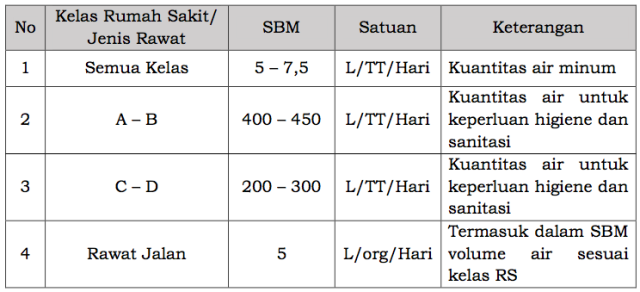     Rumah sakit kelas A dan B harus menyediakan air minimum 400 liter/tempat tidur/hari dan maksimum 450 liter/tempat tidur/hari. Volume maksimum ini dimaksudkan agar rumah sakit mempunyai upaya untuk menghemat pemakaian air agar ketersediaannya tetap terjamin tanpa mengorbankan kepentingan pengendalian infeksi.Rumah sakit kelas C dan D harus menyediakan air untuk keperluan higiene sanitasi minimum 200 liter/tempat tidur/hari dan maksimum 300 liter/tempat tidur/hari.Volume air untuk kebutuhan rawat jalan adalah 5 liter/orang/hari. Penyediaan air untuk rawat jalan sudah diperhitungkan dengan keperluan air untuk higiene sanitasi seperti tercantum pada butir 1) dan 2).Keperluan air sesuai kelas rumah sakit dan peruntukannya tersebut harus dapat dipenuhi setiap hari dan besaran volume air untuk higiene sanitasi tersebut sudah memperhitungkan kebutuhan air untuk pencucian linen, dapur gizi, kebersihan/ penyiraman dan lainnya.Rumah sakit harus mempunyai cadangan sumber air untuk mengatasi kebutuhan air dalam keadaan darurat.Pemeriksaan air untuk keperluan higiene sanitasi untuk parameter kimia dilaksanakan setiap 6 (enam) bulan sekali dan untuk parameter biologi setiap 1 (satu) bulan sekali.Air yang digunakan untuk menunjang operasional kegiatan pelayanan rumah sakit harus memenuhi standar baku mutu air yang telah ditentukan, antara lain untuk:Ruang operasi. Bagi rumah sakit yang menggunakan air yang sudah diolah untuk keperluan operasi perlu melakukan pengolahan tambahan dengan teknologi yang dapat menjamin penyehatan air agar terpenuhinya standard baku mutunya seperti dengan menggunakan teknologi reverse osmosis (RO)Ruang Hemodialisa. Uji laboratorium/pemeriksaan kualitas air untuk hemodialisis dilakukan dengan cara :Pemeriksaan kesadahan (magnesium dan kalsium) dilakukan sebelum dan sesudah pengolahan setiap 6 bulan sekali, atau pada awal disain dan jika ada penggantian media karbon.Pemeriksaan khlorin dilakukan pada saat penggunaan alat baru dan setiap pergantian shift dialysis.Pemeriksaan bakteria (jumlah kuman) dilakukan pada saat penggunaan alat baru dan setiap bulan sekali.Pemeriksaan endotoksin (jumlah endotoksin) dilakukan pada saat penggunaan alat baru dan setiap 1 bulan sekali, khusus rumah sakit yang membutuhkan untuk di akreditasi.Pemeriksaan kimia dan logam berat pada saat penggunaan alat baru, setiap 6 bulan atau saat perubahan reverse osmosis (RO).Ruang farmasi. Air yang digunakan di ruang farmasi harus menggunakan air yang dimurnikan untuk menjamin keamanan dan kesehatan dalam penyiapan obatdan layanan farmasi lainnya.Ruang boiler. Air untuk kegunaan boiler harus berupa air lunak (soft water), yakni dengan kandungan bahan fisika kimia tertentu sesuai dengan ketentuan peraturan perundang-undangan.Ruang Menara Pendingin (Cooling Tower). Menara pendingin dan kondensor evaporasi berpotensi untuk menjadi tempat berkembang biaknya Legionella, karena kondisi sistemnya cocok untuk pertumbuhan dan aplifikasi berbagai bakteri termasuk Legionella. Air yang memercik keluar dari menara dalam bentuk aerosol dan kabut yang dapat menyebarkan Legionella. Proses evaporasi, waktu tinggal dan suhu yang hangat dapat meningkatkan pertumbuhan dan reproduksi organisme. Selain itu kontak dengan korosi sebagai akibat dari hasil samping disinfeksi dan adanya sedimen dapat menimbulkan biofilm (lendir dalam air yang menetap) memberikan kenyamanan berkembang pada Legionella. Pencegahan Legionella dalam menara pendingin dapat dilakukan dengan desain yang benar, pembersihan berkala, pemeliharaan berkala dan pengolahan air yang efektif.Standar Baku Mutu Air dan Persyaratan Kesehatan Air Standar Baku Mutu Air Standar baku mutu air untuk minum sesuai dengan ketentuan Peraturan Menteri Kesehatan yang mengatur mengenai standar baku mutu air minum. Standar baku mutu air untuk keperluan higiene sanitasi sesuai dengan ketentuan Peraturan Menteri Kesehatan yang mengatur mengenai standar baku mutu air untuk keperluan higiene sanitasi. Air untuk pemakaian khusus yaitu hemodialisis dan kegiatan laboratorium. Air untuk pemakaian khusus adalah air yang dibutuhkan untuk kegiatan yang bersifat khusus di rumah sakit yang memerlukan persyaratan tertentu dan berbeda dengan air minum. Standar baku mutu air untuk hemodialisis meliputi parameter biologi dan kimia, sedangkan standar baku mutu air untuk kegiatan laboratorium meliputi parameter fisik, biologi dan kimia. 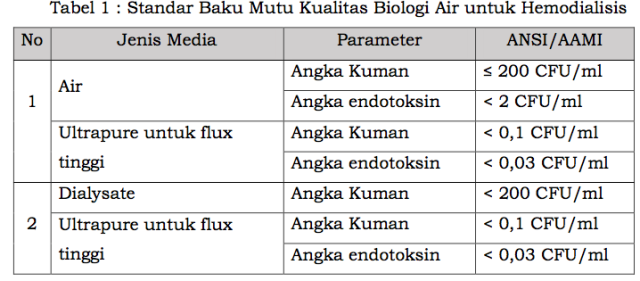 Tabel 1 merupakan rincian kadar maksimum parameter biologi untuk setiap jenis media yang dipakai untuk hemodialisis dengan satuan colony forming unit (CFU)per mili liter media atau CFU/ml yang mengacu padaAmerican National Standards Institute (ANSI) danAssociation for the Advancement of Medical Instrumentation (AAMI).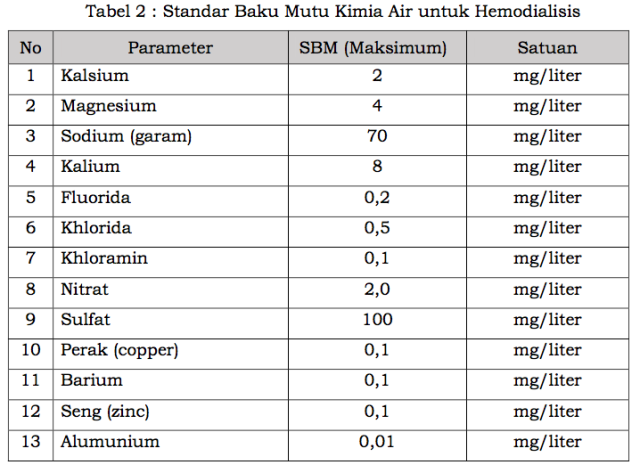 Kualitas air untuk kegiatan laboratorium berbeda dengan kualitas air minum, air untuk keperluan higiene sanitasi, air untuk hemodialisis karena air untuk laboratorium harus memenuhi kemurnian tertentu dan memenuhi maksimum kadar kontaminan ion tertentu agar tidak menjadi katalisator. Dengan demikian kontaminan ion dalam air tersebut tidak bereaksi dengan bahan laboratorium yang dapat mengganggu fungsi peralatan laboratorium.Selain itu hasil pemeriksaannya tetap sesuai dengan spesitivitas, akurasi dan presisi uji laboratorium. Standar baku mutu air untuk kegiatan laboratorium hanya meliputi parameter fisik dan kimia. Kemurnian air secara fisik dan kimia untuk laboratorium biasanya diukur dengan daya hantar listrik (conductivity), resistivity (daya tahan listrik), dan konsentrasi ion tertentu yang dianggap sebagai kontaminan. Daya hantar listrik (DHL) adalah kecenderungan air yang mengandung ion menghantarkan listrik, dengan unit/satuan Siemen(S), microsiemens/centimeter (μS/cm) or micromho/cm pada suhu25°C.Sedangkan resistivity adalah kebalikan dari DHL yang artinya kemampuan air untuk menahan hantaran listrik dalam penggunaan reagen maupun alat pengujian laboratorium dalam unit/satuan megohmcentimeter (MΩ-cm), pada suhu 25°C.Demikian pula kemurnian air untuk laboratorium secara mikrobiologi ditentukan dengan menggunakan uji endotoksin yang sangat baik untuk indikator adanya bakteri gram negatif, mikroba hasil samping, jamur dan algae. Spesifikasi kemurnian air untuk laboratorium telah ditetapkan oleh American Society for Testing and Materials (ASTM)D1193, ASTM D5196, ISO (International Organization for Standardization) 3696-1987 and CLSI® (Clinical and Laboratory Standards InstituteC3-A4). ASTM mengelompokkan tingkat kemurnian menjadi tiga tipe, yang paling tinggi digolongkan sebagai Tipe I, sedangkan tingkat yang lebih rendah digolongkan menjadi tipe II dan tipe III. Namun jika air yang ada tidak dapat memenuhi kualitas tipe I sampai dengan tipe III, maka kualitas air tipe IV dapat digunakan karena standarnya lebih rendah (hanya memenuhi daya tahan listrik, daya hantar listrik, pH, suhu dan Natrium maksimum. Persyaratan Kesehatan AirAir untuk keperluan air minum, untuk higiene sanitasi, dan untuk keperluan khusus harus memberikan jaminan perlindungan kesehatan dan keselamatan pemakainya. Air merupakan media penularan penyakit yang baik untuk penyebaran penyakit tular air (water related diseases). Untuk itu penyehatan air perlu dilakukan dengan baik untuk menjaga agar tidak terjadi kasus infeksi di rumah sakit dengan menyediakan air yang cukup secara kuantitas dan kualitas sesuai parameter yang ditetapkan.Secara kuantitas, rumah sakit harus menyediakan air minum minimum 5 liter per tempat tidur per hari. Dengan mempertimbangkan kebutuhan ibu yang sedang menyusui, penyediaan volume air bisa sampai dengan 7,5 liter per tempat tidur perhari.Volume air untuk keperluan higiene dan sanitasi Minimum volume air yang disediakan oleh rumah sakit pertempat tidur perhari dibedakan antara rumah sakit kelas A dan B dengan rumah sakit kelas C dan D, karena perbedaan jenis layanan kesehatan yang diberikan antar ke dua kelas rumah sakit tersebut.Rumah sakit kelas A dan B harus menyediakan air minimum 400 liter/tempat tidur/hari dan maksimum 450 liter/tempat tidur/hari. Volume maksimum ini dimaksudkan agar rumah sakit mempunyai upaya untuk menghemat pemakaian air agar ketersediaannya tetap terjamin tanpa mengorbankan kepentingan pengendalian infeksi.Rumah sakit kelas C dan D harus menyediakan air untuk keperluan higiene sanitasi minimum 200 liter/tempat tidur/hari dan maksimum 300 liter/tempat tidur/hari. Volume air untuk kebutuhan rawat jalan adalah 5 liter/orang/hari. Penyediaan air untuk rawat jalan sudah diperhitungkan dengan keperluan air untuk higiene sanitasi seperti tercantum pada butir 1) dan 2).Keperluan air sesuai kelas rumah sakit dan peruntukannya tersebut harus dapat dipenuhi setiap hari dan besaran volume air untuk higiene sanitasi tersebut sudah memperhitungkan kebutuhan air untuk pencucian linen, dapur gizi, kebersihan/penyiraman dan lainnyaRumah sakit harus mempunyai cadangan sumber air untuk mengatasi kebutuhan air dalam keadaan darurat.Pemeriksaan air untuk keperluan higiene sanitasi untuk parameter kimia dilaksanakan setiap 6 (enam) bulan sekali dan untuk parameter biologi setiap 1 (satu) bulan sekali.Air yang digunakan untuk menunjang operasional kegiatan pelayanan rumah sakit harus memenuhi standar baku mutu air yang telah ditentukan, antara lain untuk:Ruang operasi Bagi rumah sakit yang menggunakan air yang sudah diolah untuk keperluan operasi perlu melakukan pengolahan tambahan dengan teknologi yang dapat menjamin penyehatan air agar terpenuhinya standard baku mutunya seperti dengan menggunakan teknologi reverse osmosis (RO).Ruang hemodialisis Uji laboratorium/pemeriksaan kualitas air untuk hemodialisis dilakukan dengan cara:Pemeriksaan kesadahan (magnesium dan kalsium) dilakukan sebelum dan sesudah pengolahan setiap 6 bulan sekali, atau pada awal disain dan jika ada penggantian media karbon.Pemeriksaan khlorin dilakukan pada saat penggunaan alat baru dan setiap pergantian shift dialysis.Pemeriksaan bakteria (jumlah kuman) dilakukan pada saat penggunaan alat baru dan setiap bulan sekali. Pemeriksaan endotoksin (jumlah endotoksin) dilakukan pada saat penggunaan alat baru dan setiap 1 bulan sekali, khususrumah sakit yang membutuhkan untuk di akreditasi. Pemeriksaan kimia dan logam berat pada saat penggunaan alat baru, setiap 6 bulan atau saat perubahan reverse osmosis (RO). Ruang farmasi Air yang digunakan di ruang farmasi harus menggunakan air yang dimurnikan untuk menjamin keamanan dan kesehatan dalam penyiapan obatdan layanan farmasi lainnya. Ruang boiler Air untuk kegunaan boiler harus berupa air lunak (soft water), yakni dengan kandungan bahan fisika kimia tertentu sesuai dengan ketentuan peraturan perundang-undangan.Ruang Menara Pendingin (Cooling Tower)Menara pendingin dan kondensor evaporasi berpotensi untuk menjadi tempat berkembang biaknya Legionella, karena kondisisistemnya cocok untuk pertumbuhan dan aplifikasi berbagai bakteri termasuk Legionella. Air yang memercik keluar dari menara dalam bentuk aerosol dan kabut yang dapat menyebarkan Legionella. Proses evaporasi, waktu tinggal dan suhu yang hangat dapat meningkatkan pertumbuhan dan reproduksi organisme. Selain itu kontak dengan korosi sebagai akibat dari hasil samping disinfeksi dan adanya sedimen dapat menimbulkan biofilm (lendir dalam air yang menetap) memberikan kenyamanan berkembang pada Legionella.Pencegahan Legionella dalam menara pendingin dapat dilakukan dengan desain yang benar, pembersihan berkala, pemeliharaan berkala dan pengolahan air yang efektif. Langkah-langkah untuk mencegah perkembangan Legionella adalah sebagai berikut:Kimia air dan pemeliharaan sistem menara pendingin harus dimonitor dengan baik untuk pengurangan korosi, kotoran, dan penempelan mikroba pada air yang tidak mengalir.Pemberian biosida dapat mengendalian pertumbuhan mikroba walaupun tidak spesifik untuk Legionella dan efikasinya tidak 100%.Pemberian biodispersan dapat mengurangi Legionella karena berfungsi untuk melepaskan mikroba yang menempel pada sedimen, lumpur, lendir dan sejenisnya serta berfungsi untuk pembersihan air dalam sistemnya. Namun penggunaan biodispersan harus dikombinasikan dengan biosida untuk mengendaliakan Legionella.Proses disinfeksi menara pendingin dilakukan pada awal pemeliharaan, setelah dioperasikan, dan setiap pembersihan rutin yang dijadwalkan.Disinfeksi dilakukan jika hasil monitoring mengindikasikan meningkatnya koloni Legionella.Disinfeksi dilakukan jika ada dugaan kasus infeksi Legionella atau adanya kasus infeksi Legionella yang telah dikonfirmasi.Prosedur disinfeksi dilakukan sebagai berikut:Matikan kipas dari menara pendinginJaga katup air pengganti terbuka dan pompa sirkulasi air berfungsi Dekatkan mulut pipa air pengisi dalam jarak 30 meter dari menara pendinginUpayakan konsentrasi awal pemberian sisa khlor bebas minimum 50 mg/lTambahkan biodispersan paling tidak 15 menit setelah khlorinasi, selanjutnya konsentrasi sisa khlor bebas sebesar 10 mg/l selama 24 jamKuras air menara dan isi ulang airnya kemudian lanjutkan langkah (d) dan (e) minimum sekali agar semua kumpulan sel organisme yang kelihatan seperti algae hilang • Gunakan sikat dan semprotan air dan bersihkan semua dinding atau bagian yang kontak dengan airSirkulasikan sisa khlor bebas 10 mg/l selama satu jam dan bilas hingga semua sedimen hilang Isi ulang sistem menara dengan air dan fungsikan kembali menara seperti biasa.Pengelolaan Air BersihPengolahan  air  bervariasi  tergantung  pada  karakteristik  asal  air  dan  kualitas  produk yang  diharapkan,  mulai  dari  cara  paling  sederhana,  yaitu  dengan  chlorinasi  sampai  cara yanglebih rumit. Makin jauh penyimpangan kualitas air yang masuk terhadap Permenkes No. 146 tahun 1990 semakin rumit pengolahan yang dilakukan.Pengolahan-pengolahan yang mungkin dipertimbangkan adalah sebagai berikut :Tanpa pengolahan (mata air yang dilindungi).Chlorinasi.Pengolahan secara kimiawi dan chlorinasi (landon air).Penurunan kadar besi dan chlorinasi (air tanah).Pelunakan dan chlorinasi (air tanah).Filtrasi pasir lambat (FPL) dan chlorinasi (sungai daerah pegunungan).Pra-pengolahan FPL Chlorinasi (air danau/waduk)Koagulasi Flokulasi Sedimentasi Filtrasi Aerasi Koagulasi Flokulasi Sedimentasi Filtrasi PelunakanChlorinasi (sungai/danau dengan kadar oksigen terlarut rendah).Metode PengolahanAir   minum   biasanya   dilakukan   beberapa   pengolahan   sebelum   sampai   kepada konsumen.Setelah sampai rumah sakit, biasanyadiperlukan pengolahan tambahan sesuai dengan kriteria dan kegunaan yang telah diuraikan diatas. Biasanya dilakukan pembungan kontaminan  namun  pada  hal-hal  tertentu  ditambahkan  bahan-bahan  untuk  mencegah korosi pada boiler atau sistem pendingin air. Saringan karbonKarbon  aktif  biasa  digunakan  untuk  menghilangkan  bau  dan  kadang  untuk dechlorinasi.  Proses  yang  berlangsung  adalah  adsorbsi  dan  absorbsi  chlorin  atau bahan-bahan  yang  menyebabkan  bau  dan  rasa.  Karena  karbon  aktif  mempunyai permukaan area yang luas dalam pengertian massa maka sangat tepat untuk tujuan ini. Kapasitas absorbsi bervariasi tergantung pada jenis karbon aktif.Di rumah sakit atau laboratorium biomedis, saringan arang aktif digunakan untuk mengolah  air  baku  destilasi  dan  deionisasi  untuk  menghilangkan  bahan  organik  dan atau  chlorin.  Bakteri  yang  terkandung  dalam  air  yang  tersaring  bisa  tumbuh  pada saringan.   Dengan   demikian,   kandungan   bakteri   ini   golongan   pyrogen   maka pyrogenitas  air  meningkat.  Kandungan  bakteri  dan  pyrogen  ini  mungkinjuga  bisa meningkat selama pengolahan ion exchange. Secara  berkala  sesuai  dengan  petunjuk  pabrik,  saringan  perlu  di  “backwash”, diaduk  dan  diperbaiki  lapisan  karbonnya.  Saringan  karbon  hendaknya  dicuci  dengan steam  secara  berkala  untuk  menghambat  pertumbuhan  bakteri.  Frekuensi  pencucian dapat  ditentukan  melalui  uji  bakteri.  Setelah  pemakaian  beberapa  lama  kapasitas saringan menurun maka saringan perlu diganti atau diaktifkan kembali.Pertukaran ionProses  pertukaran  ion  mirip  dengan  saringan  karbon.  Air  yang  diolah  dengan pelan  melewati  kolom  silindris  yang  berisi  granula  dan  resin  untuk  pertukaran  ion. Ketika air kontak dengan resin terjadilah pertukaran kimia. Ion yang ada dalam resin bertukar  dengan  ion  yang  ada  dalam  air.  Partikel  ion  mempunyai  afinitet  lebih  besar terhadap ion dalam air disbanding afinitet terhadap ion yang telah diikatnya.Satu contoh adalah “zeolite softener” yang digunakan untuk di rumah tangga. Ion sodium  pertama-tama  terikat  pada  resin.  Ketika  air  sadah  (air  yang  mengandung  Ca dan  Mg)  melewati deionozer,  ion  sodium  bertukar  dengan  ion  Ca  dan  Mg.  Untuk setiap  ion  Ca  dan  Mg  yang  terikat  resin  dilepaskan  dua  ion  sodium.  Air  yang  diolah biasanya dianggap cukup aman dan digunakan untuk pasien yang diet sodium, walau demikian harus tetap berada dalam pengawasan dokter dan ahli gizi.Bila  ion  sodium  pada  resin  telah  terpakai,  ion  sodium  harus  dipengaruhi  dengan larutan “brine” (NaCl konsentrasi tinggi). Bila larutan brinekontak dengan resin ion Ca  dan  Mg  dilepaskan  resin  lama  dibalas  dan  dibuang.  Dengan  demikian, water softenerdapat digunakan lagi.Secara   umum,   proses ion   exchangemelaui   4   tahap   :   (1)   penggunaan,   (2) backwash,  (3)  penggantian  dan  (4)  pembilasan.  Prinsip  dasar  ion exchangeini  juga berlaku pada proses deionisasi.  DestilasiAir  Destilasi  merupakan  kebutuhan  mutlak  setiap  rumah  sakit,  misalnya  untuk digunakan  di  CSSD  terutama  pembilas  peralatan  di  laboratorium.  Air  destilasi  bebas pyrogen digunakan untuk mencuci alat yang kontak langsung dengan darah atau luka terbuka  di  unit  farmasi  untuk  mempersiapkan  larutan  injeksi  bedah,  intravenus. Sebelum  air  destilasi  digunakan  mungkin  bisa  dilakukan  saringan  pasir  atau  ion exchangeuntuk  menghilangkan  chlorin  dan  amonia.  Air  destilasi  akan  membunuh bakteri  dan  juga  akan  menghilangkan  bahan  organik  yang  dilepas  oleh  resin  atau karbon.Destilasi  adalah  proses  fisika  sederhana  yaitu  mengungkapkan  suatu  bahan  dan mengkondensasikan   kembali.   Karena   hampir   semua   senyawa   dalam   air   tidak menguap  maka  destilasi  air  dapat  menghasilkan  air  yang  hampir  bebas  dari  bahan organik  dan  anorganik.  Namun  ada  beberapa  senyawa  menguap  seperti  amonia  atau chlorin  yang  bisa  menguap  dan  terkondensasi  bersama  dengan  air  destilasi.  Maka mungkin  perlu  menghilangkan  kontaminan  ini  dengan  ion exchangeatau  saringan karbon sebelum destilasi.Walau  destilasi  adalah  proses  sederhana,  desain  destilasi  perlu  memperhatikan kualitas hasil akhir  yang diharapkan. Destilasi dapat dirancang dengan menggunakan steam dari boiler sentral sebagai sumber panas. Setelah stem terkondensasi digunakan sebagai  air  baku  untuk  destilasi.  Jika  hal  ini  digunakan  maka  harus  dicari  informasi yang  pasti  tentang  kualitas  steam  yang  terkondensasi  dari  boiler  karena  kontaminan itu  akan  terbawa  ke  dalam  air  destilasi  dan  bisa  menimbulkan  masalah.  Namun praktek ini sudah tidak banyak digunakan lagi.Spesifik resistanceair destilasi tergantung pada desain dan bahan yang digunakan untuk  destilasi,  pemeliharaan  dan  kualitas  air  baku.  Destilasi  tunggal  umumnya menghasilkan resistanceantara  300.000 –800.000  ohm/cm.  Sedangkan  ganda  tiga dengan quartz menghasilkan resistance2.000.000 ohm/cm.Saringan membraneSaringan membran digunakan secara luas untuk analisa bilogi dari susu, minuman dan  larutan  lain  serta  gas.  Larutan  atau  gas  yang  dianalisa  dilewatkan  membran porous  sub  mikron.  Ukuran  porous  antara  0,025 –8  u.  Pemilihan  ukuran  porous tergantung   pada   ukuran   partikel   mikroskopis   yang   harus   dihilangkan.   Saringan dengan   ukuran   membran   0,45   u   sering   digunakan   untuk   analisis   air   secara bakteriologi.  Sebagian  pyrogen  dapat  juga  dihilangkan  dengan  saringan  membran. Karena ukuran bakteri pyrogen antara 0,05 –1,0 u maka untuk pembebasan pyrogen total   dari   air   harus   menggunakan   saringan   yang   berukuran   porous   lebih   kecil dibanding  saringan  membran  untuk  menyaring  untuk  kegunaan  umum  dan  hanya dapat  menyediakan  air  dalam  jumlah  terbatas,  misalnya  keperluan  laboratorium tertentu.Reverseosmosis Osmose terjadi bila larutan encer dipisahkan dari larutan kental dengan membran semi-permeable. Membran akan membiarkan bahan kimia tertentu untuk melewatinya dan secara bersamaam mengeluarkan yang lain. Bila larutan garam dipisahkan dari air murni, molekul air murni akan berdifusi ke dalam air garam melalui membran.Reverseosmose  terjadi  bila  tekanan  dikenakan  pada  lauratan  garam  memaksa molekul air garam berdifusi ke dalam air murni. Fraksi air terus menerus dibuang dari air garam untuk menghindarkan penumpukan kontaminan.Ukuran porous membran cukup kecil (0,02 –0,05 u)yang mampu mengeluarkan hampir semua bakteri dan virus. Namun tidak boleh dianggap serta merta steril karena kemungkinan    terdapat    kerusakan    membran.    Sekali    sisi    produk    membran terkontaminasi  maka  bakteri  akan  berkembang  biak  dalam  produk  akhir.  Hilangnya pyrogen  dengan  membran  belum  dapat  dipastikan.  Tetapi  bisa  diperkirakan  hilang karena mereka berukuran antara 0,05 sampai 1,0 u.Undang-Undang Yang Mengatur Penyediaan Air Bersih Di Rumah SakitUndang-Undang   Nomor   44   Tahun   2009   tentang   Rumah  Sakit  (Lembaran  Negara  Republik  Indonesia  Tahun 2009 Nomor 153, Tambahan Lembaran Negara Republik Indonesia Nomor 5072);Peraturan  Menteri  Kesehatan  Nomor  56  Tahun  2014tentang  Klasifikasi  dan  Perizinan  Rumah  Sakit  (BeritaNegara Republik Indonesia Tahun 2014 Nomor 1221)Pasal 1 Dalam Peraturan Menteri ini yang dimaksud dengan :Rumah  Sakit  adalah  institusi  pelayanan  kesehatan  yang      menyelenggarakan      pelayanan      kesehatan      perorangan    secara    paripurna    yang    menyediakan    pelayanan rawat inap, rawat jalan, dan gawat darurat Bangunan   Rumah   Sakit   adalah   wujud   fisik   hasil   pekerjaan  konstruksi  yang  menyatu  dengan  tempat  dan  kedudukannya,  sebagian  atau  seluruhnya  yang  berada  di  atas  tanah/perairan,  ataupun  di  bawah  tanah/perairan         yang         digunakan         untuk         penyelenggaraan Rumah SakitPeraturan Menteri Kesehatan Nomor 56 Tahun 2014tentang Klasifikasi dan Perizinan Rumah Sakit (BeritaNegara Republik Indonesia Tahun 2014 Nomor 1221Menetapkan :PERATURAN MENTERI KESEHATAN TENTANG PERSYARATAN TEKNIS BANGUNAN DAN PRASARANA RUMAH SAKITPasal 19Instalasi air meliputi: Instalasi air minum/bersih;.Instalasi air kotor/limbah;Instalasi air hujan. Persyaratan Instalasi air  minum/bersih  sebagaimana  dimaksud pada ayat (1) huruf a terdiri atas:Perencanaan  sistem  distribusi  air  minum/bersih  dalam Bangunan Rumah  Sakit  harus  memenuhi  debit  air  dan  tekanan  minimal  yang  disyaratkan; danPenampungan  air   minum/bersih  dalam  Bangunan Rumah  Sakit  diupayakan  sedemikian  rupa agar menjamin kualitas air. Persyaratan Instalasi air  kotor/limbah  sebagaimana  dimaksud pada ayat (1) huruf b terdiri atas:Sistem Instalasi air     kotor/limbah   harus  direncanakan   dan  dipasang  dengan  mempertimbangkan jenis dan tingkat bahayanya. Pertimbangan  jenis  air  kotor/limbah  diwujudkan  dalam  bentuk   pemilihan  sistem   pengaliran/pembuangan  dan  penggunaan  peralatan yang dibutuhkan; Pertimbangan  tingkat  bahaya  air  kotor/limbah  diwujudkan dalam bentuk sistem pengolahan dan pembuangannya;  Air  kotor/limbah  yang  mengandung  bahan  beracun   dan   berbahaya   tidak   boleh   digabung   dengan air kotor/limbah domestik;Air  kotor/limbah  yang  berisi  bahan  beracun  dan  berbahaya   (B3)   harus   diproses   sesuai   dengan   ketentuan peraturan perundang-undangan; dan f.air  kotor/limbah  domestik  sebelum  dibuang  ke  saluran  terbuka  harus  diproses  sesuai  dengan  pedoman dan standar teknis yang berlakuPersyaratan Instalasi air hujan sebagaimana dimaksud pada ayat (1) huruf c terdiri atas: Sistem Instalasi air  hujan  harus  direncanakan  dan     dipasang     dengan     mempertimbangkan     ketinggian  permukaan  air  tanah,  permeabilitas  tanah,    dan    ketersediaan    jaringan    drainase    lingkungan/kota;  Bangunan   Rumah   Sakit   dan   pekarangannya   harus   dilengkapi   dengan   sistem   Instalasi air hujan;   Untuk    daerah    tertentu,    air    hujan    harus    diresapkan ke dalam tanah pekarangan dan/atau dialirkan ke sumur resapan sebelum dialirkan ke jaringan drainase lingkungan/kota sesuai dengan ketentuan peraturan perundang-undangan; Bila    belum    tersedia    jaringan    drainase    kota    ataupun  sebab  lain  yang  dapat  diterima,  maka  penyaluran  air  hujan  harus  dilakukan  dengan  cara   lain   yang   ditetapkan   oleh   instansi   yang   berwenang;  Sistem Instalasi air hujan harus dipelihara untuk mencegah  terjadinya  endapan  dan  penyumbatan  pada saluran; dan Pemanfaatan  kembali  air  hujan  dapat  dilakukan  sesuai      ketentuan      peraturan      perundang-undangan.  Ketentuan lebih lanjut mengenai persyaratan Instalasi air   minum/bersih,   Instalasi air   kotor/limbah,   dan   Instalasi air   hujan   dilaksanakan   sesuai   ketentuan   peraturan perundang-undanganUndang-Undang    Nomor    32    Tahun    2009    tentang    Perlindungan    dan    Pengelolaan    Lingkungan    Hidup    (Lembaran   Negara   Republik   Indonesia   Tahun   2009   Nomor   140,   Tambahan   Lembaran   Negara   Republik   Indonesia Nomor 5059);Pasal 1Pengaturan kesehatan lingkungan rumah sakit bertujuan untuk: Mewujudkan kualitas lingkungan yang sehat bagi rumah sakit baik dari aspek fisik, kimia, biologi, radioaktivitas maupun sosial;Melindungi sumber daya manusia rumah sakit, pasien, pengunjung dan masyarakat di sekitar rumah sakit dari faktor risiko lingkungan; danMewujudkan rumah sakit ramah lingkungan.Pasal 2Kualitas lingkungan yang sehat bagi rumah sakit ditentukan melalui pencapaian atau pemenuhan standar baku mutu kesehatan lingkungan dan persyaratan kesehatan. Standar baku mutu kesehatan lingkungan dan persyaratan kesehatan rumah sakit sebagaimana dimaksud pada ayat (1) ditetapkan pada media lingkungan yang meliputi: a. air; b. udara; c. tanah;d. pangan; e. sarana dan bangunan; dan f. vektor dan binatang pembawa penyakit.Ketentuan lebih lanjut mengenai standar baku mutu kesehatan lingkungan dan persyaratan kesehatan rumah sakit sebagaimana dimaksud pada ayat (2) tercantum dalam lampiran yang merupakan bagian tidak terpisahkan dari Peraturan Menteri iniUndang-Undang Nomor 11 Tahun 1974 tentang Pengairan serta untuk memenuhi tanggung jawab Negara dalam menjamin pemenuhan hak rakyat atas air minum dan akses terhadap air minum, perlu menetapkan Peraturan Pemerintah tentang Sistem Penyediaan Air MinumPasal 4SPAM jaringan perpipaan sebagaimana dimaksud dalam Pasal 3huruf ameliputi:a.unit airbaku;b.unit produksi;c.unit distribusi;dand.unit pelayanan.SPAM jaringan perpipaan sebagaimana dimaksud pada ayat (1) diselenggarakan untuk menjaminkepastian kuantitas dan kualitas Air Minumyang dihasilkan serta kontinuitas pengaliran Air Minum.Kuantitas Air Minum yang dihasilkansebagaimana dimaksud pada ayat (2)paling sedikit mencukupi Kebutuhan Pokok Air Minum Sehari-hari.Kualitas Air Minum yang dihasilkan sebagaimana dimaksud pada ayat (2) sesuai dengan ketentuan peraturan perundang-undangan.Kontinuitas pengaliran Air Minum sebagaimana dimaksud pada ayat (2)memberikan jaminan pengaliran selama 24(dua puluh empat)jam per hari.DAFTAR PUSTAKAhttps://jdih.kemenkeu.go.id/fullText/2005/16TAHUN2005PP.htmhttps://sinta.unud.ac.id/uploads/dokumen_dir/7d943492650a08482f70d5c6a3046d5f.pdffile:///C:/Users/Toshiba/Downloads/7225-15524-1-SM.pdfhttp://www.ampl.or.id/digilib/read/pengembangan-sistem-penyediaan-air-minum/47674https://jdih.kemenkeu.go.id/fullText/2005/16TAHUN2005PP.HTMhttps://www.slideshare.net/infosanitasi/5-pengelolaan-spamhttp://www.indonesian-publichealth.com/syarat-sarana-penyediaan-air-bersih/https://www.scribd.com/doc/190325811/Makalah-Penyediaan-Air-Bersihhttp://diplomaiiikesehatanlingkungan.blogspot.com/2013/11/penyediaan-air-bersih-di-rumah-sakit.htmlhttp://diplomaiiikesehatanlingkungan.blogspot.com/2013/11/penyediaan-air-bersih-di-rumah-sakit.htmlhttps://nacenaarlyn.wordpress.com/pengertian-air-bersih/http://www.indonesian-publichealth.com/aspek-kesehatan-penyediaan-air-bersih/https://lifestyle.kompas.com/read/2020/07/19/082445020/ini-ciri-ciri-air-sumur-sehat-dan-aman-digunakan?page=allhttps://environment-indonesia.com/articles/7-langkah-menjaga-kebersihan-air/https://core.ac.uk/download/pdf/11717989.pdfhttps://ocw.ui.ac.id/pluginfile.php/396/mod_resource/content/0/bahan%201-Pedoman%20Sanitasi%20Rumah%20Sakit%20di%20Indonesia.pdfhttp://hukor.kemkes.go.id/uploads/produk_hukum/PMK_No__7_Th_2019_ttg_Kesehatan_Lingkungan_Rumah_Sakit.pdfhttp://eprints.undip.ac.id/18322/1/SRI_SUBEKTI.pdfhttp://hukor.kemkes.go.id/uploads/produk_hukum/PMK_No__7_Th_2019_ttg_Kesehatan_Lingkungan_Rumah_Sakit.pdfhttps://rsud.purbalinggakab.go.id/wp-content/uploads/2018/05/97467PMK_No._24_ttg_Persyaratan_Teknis_Bangunan_dan_Prasarana_Rumah_Sakit.pdfhttp://sim.ciptakarya.pu.go.id/bppspam/assets/assets/upload/pp_nomor_122_tahun_2015.pdfhttps://arus.co.id/2018/10/31/pengelolaan-air-bersih-rumah-sakit/Ketua Prodi Sanitasi Program D-III Kampus MagetanBeny Suyanto, SPd, MSiNIP. 19640120 198503 1 003Dosen PJMKSujangi, SKM, MMKes19600607 198603 1 006MenimbangMenimbangMenimbang::bahwa untuk melaksanakan ketentuan Pasal 40 Undang-Undang Nomor 7 Tahun 2004 tentang Sumber Daya Air perlu menetapkan Peraturan Pemerintah tentang Pengembangan Sistem Penyediaan Air Minum;bahwa untuk melaksanakan ketentuan Pasal 40 Undang-Undang Nomor 7 Tahun 2004 tentang Sumber Daya Air perlu menetapkan Peraturan Pemerintah tentang Pengembangan Sistem Penyediaan Air Minum;bahwa untuk melaksanakan ketentuan Pasal 40 Undang-Undang Nomor 7 Tahun 2004 tentang Sumber Daya Air perlu menetapkan Peraturan Pemerintah tentang Pengembangan Sistem Penyediaan Air Minum;bahwa untuk melaksanakan ketentuan Pasal 40 Undang-Undang Nomor 7 Tahun 2004 tentang Sumber Daya Air perlu menetapkan Peraturan Pemerintah tentang Pengembangan Sistem Penyediaan Air Minum;MengingatMengingatMengingat::1.1.Pasal 5 ayat 2 Undang-Undang Dasar Negara Republik Indonesia Tahun 1945;Pasal 5 ayat 2 Undang-Undang Dasar Negara Republik Indonesia Tahun 1945;2.2.Undang-Undang Nomor 7 Tahun 2004 tentang Sumber Daya Air (Lembaran Negara Republik Indonesia Tahun 2004, Nomor 32, Tambahan Lembaran Negara Republik Indonesia Nomor 4377);Undang-Undang Nomor 7 Tahun 2004 tentang Sumber Daya Air (Lembaran Negara Republik Indonesia Tahun 2004, Nomor 32, Tambahan Lembaran Negara Republik Indonesia Nomor 4377);MEMUTUSKAN:MEMUTUSKAN:MEMUTUSKAN:MEMUTUSKAN:MenetapkanMenetapkanMenetapkan::PERATURAN PEMERINTAH TENTANG PENGEMBANGAN SISTEM PENYEDIAAN AIR MINUMPERATURAN PEMERINTAH TENTANG PENGEMBANGAN SISTEM PENYEDIAAN AIR MINUMPERATURAN PEMERINTAH TENTANG PENGEMBANGAN SISTEM PENYEDIAAN AIR MINUMPERATURAN PEMERINTAH TENTANG PENGEMBANGAN SISTEM PENYEDIAAN AIR MINUMBAB I
KETENTUAN UMUMBAB I
KETENTUAN UMUMBAB I
KETENTUAN UMUMBAB I
KETENTUAN UMUMPasal 1Pasal 1Pasal 1Pasal 1Dalam Peraturan Pemerintah ini yang dimaksud dengan:Dalam Peraturan Pemerintah ini yang dimaksud dengan:Dalam Peraturan Pemerintah ini yang dimaksud dengan:Dalam Peraturan Pemerintah ini yang dimaksud dengan:1.1.Air baku untuk air minum rumah tangga, yang selanjutnya disebut air baku adalah air yang dapat berasal dari sumber air permukaan, cekungan air tanah dan/atau air hujan yang memenuhi baku mutu tertentu sebagai air baku untuk air minum.Air baku untuk air minum rumah tangga, yang selanjutnya disebut air baku adalah air yang dapat berasal dari sumber air permukaan, cekungan air tanah dan/atau air hujan yang memenuhi baku mutu tertentu sebagai air baku untuk air minum.2.2.Air minum adalah air minum rumah tangga yang melalui proses pengolahan atau tanpa proses pengolahan yang memenuhi syarat kesehatan dan dapat langsung diminum.Air minum adalah air minum rumah tangga yang melalui proses pengolahan atau tanpa proses pengolahan yang memenuhi syarat kesehatan dan dapat langsung diminum.3.3.Air limbah adalah air buangan yang berasal dari rumah tangga termasuk tinja manusia dari lingkungan permukiman.Air limbah adalah air buangan yang berasal dari rumah tangga termasuk tinja manusia dari lingkungan permukiman.4.4.Sampah adalah limbah padat yang berasal dari lingkungan permukiman, bukan bahan berbahaya dan beracun, yang dianggap tidak berguna lagi.Sampah adalah limbah padat yang berasal dari lingkungan permukiman, bukan bahan berbahaya dan beracun, yang dianggap tidak berguna lagi.5.5.Penyediaan air minum adalah kegiatan menyediakan air minum untuk memenuhi kebutuhan masyarakat agar mendapatkan kehidupan yang sehat, bersih, dan produktif.Penyediaan air minum adalah kegiatan menyediakan air minum untuk memenuhi kebutuhan masyarakat agar mendapatkan kehidupan yang sehat, bersih, dan produktif.6.6.Sistem penyediaan air minum yang selanjutnya disebut SPAM merupakan satu kesatuan sistem fisik (teknik) dan non fisik dari prasarana dan sarana air minum.Sistem penyediaan air minum yang selanjutnya disebut SPAM merupakan satu kesatuan sistem fisik (teknik) dan non fisik dari prasarana dan sarana air minum.7.7.Pengembangan SPAM adalah kegiatan yang bertujuan membangun, memperluas dan/atau meningkatkan sistem fisik (teknik) dan non fisik (kelembagaan, manajemen, keuangan, peran masyarakat, dan hukum) dalam kesatuan yang utuh untuk melaksanakan penyediaan air minum kepada masyarakat menuju keadaan yang lebih baik.Pengembangan SPAM adalah kegiatan yang bertujuan membangun, memperluas dan/atau meningkatkan sistem fisik (teknik) dan non fisik (kelembagaan, manajemen, keuangan, peran masyarakat, dan hukum) dalam kesatuan yang utuh untuk melaksanakan penyediaan air minum kepada masyarakat menuju keadaan yang lebih baik.8.8.Penyelenggaraan pengembangan SPAM adalah kegiatan merencanakan, melaksanakan konstruksi, mengelola, memelihara, merehabilitasi, memantau, dan/atau mengevaluasi sistem fisik (teknik) dan non fisik penyediaan air minum.Penyelenggaraan pengembangan SPAM adalah kegiatan merencanakan, melaksanakan konstruksi, mengelola, memelihara, merehabilitasi, memantau, dan/atau mengevaluasi sistem fisik (teknik) dan non fisik penyediaan air minum.9.9.Penyelenggara pengembangan SPAM yang selanjutnya disebut Penyelenggara adalah badan usaha milik negara/badan usaha milik daerah, koperasi, badan usaha swasta, dan/atau kelompok masyarakat yang melakukan penyelenggaraan pengembangan sistem penyediaan air minum.Penyelenggara pengembangan SPAM yang selanjutnya disebut Penyelenggara adalah badan usaha milik negara/badan usaha milik daerah, koperasi, badan usaha swasta, dan/atau kelompok masyarakat yang melakukan penyelenggaraan pengembangan sistem penyediaan air minum.10.10.Pelanggan adalah orang perseorangan, kelompok masyarakat, atau instansi yang mendapatkan layanan air minum dari Penyelenggara.Pelanggan adalah orang perseorangan, kelompok masyarakat, atau instansi yang mendapatkan layanan air minum dari Penyelenggara.11.11.Tempat pembuangan akhir sampah yang selanjutnya disebut TPA adalah lokasi beserta prasarana fisiknya yang telah ditetapkan sebagai tempat berlangsungnya kegiatan pengolahan dan pembuangan akhir sampah.Tempat pembuangan akhir sampah yang selanjutnya disebut TPA adalah lokasi beserta prasarana fisiknya yang telah ditetapkan sebagai tempat berlangsungnya kegiatan pengolahan dan pembuangan akhir sampah.12.12.Badan usaha milik negara yang selanjutnya disebut BUMN adalah badan usaha yang seluruh atau sebagian besar modalnya dimiliki oleh negara melalui penyertaan secara langsung yang berasal dari kekayaan negara yang dipisahkan yang dibentuk khusus sebagai Penyelenggara.Badan usaha milik negara yang selanjutnya disebut BUMN adalah badan usaha yang seluruh atau sebagian besar modalnya dimiliki oleh negara melalui penyertaan secara langsung yang berasal dari kekayaan negara yang dipisahkan yang dibentuk khusus sebagai Penyelenggara.13.13.Badan usaha milik daerah yang selanjutnya disebut BUMD adalah badan usaha yang pendiriannya diprakarsai oleh Pemerintah Daerah dan seluruh atau sebagian besar modalnya dimiliki oleh daerah melalui penyertaan secara langsung yang berasal dari kekayaan daerah yang dipisahkan yang dibentuk khusus sebagai Penyelenggara.Badan usaha milik daerah yang selanjutnya disebut BUMD adalah badan usaha yang pendiriannya diprakarsai oleh Pemerintah Daerah dan seluruh atau sebagian besar modalnya dimiliki oleh daerah melalui penyertaan secara langsung yang berasal dari kekayaan daerah yang dipisahkan yang dibentuk khusus sebagai Penyelenggara.14.14.Koperasi adalah kumpulan orang yang mempunyai kebutuhan yang sama dalam sektor ekonomi atau sosial budaya dengan prinsip demokrasi dari anggotanya dan yang dibentuk khusus sebagai Penyelenggara.Koperasi adalah kumpulan orang yang mempunyai kebutuhan yang sama dalam sektor ekonomi atau sosial budaya dengan prinsip demokrasi dari anggotanya dan yang dibentuk khusus sebagai Penyelenggara.15.15.Badan usaha swasta adalah badan hukum milik swasta yang dibentuk khusus sebagai Penyelenggara sesuai dengan ketentuan peraturan perundang-undangan.Badan usaha swasta adalah badan hukum milik swasta yang dibentuk khusus sebagai Penyelenggara sesuai dengan ketentuan peraturan perundang-undangan.16.16.Masyarakat adalah kumpulan orang yang mempunyai kepentingan yang sama yang tinggal di daerah dengan yurisdiksi yang sama.Masyarakat adalah kumpulan orang yang mempunyai kepentingan yang sama yang tinggal di daerah dengan yurisdiksi yang sama.17.17.Menteri adalah menteri yang menyelenggarakan urusan pemerintahan di bidang sumber daya air.Menteri adalah menteri yang menyelenggarakan urusan pemerintahan di bidang sumber daya air.Pasal 2Pasal 2Pasal 2Pasal 2Pengaturan pengembangan SPAM diselenggarakan secara terpadu dengan pengembangan Prasarana dan Sarana Sanitasi yang berkaitan dengan air minum.Pengaturan pengembangan SPAM diselenggarakan secara terpadu dengan pengembangan Prasarana dan Sarana Sanitasi yang berkaitan dengan air minum.Pengaturan pengembangan SPAM diselenggarakan secara terpadu dengan pengembangan Prasarana dan Sarana Sanitasi yang berkaitan dengan air minum.Pengaturan pengembangan SPAM diselenggarakan secara terpadu dengan pengembangan Prasarana dan Sarana Sanitasi yang berkaitan dengan air minum.Pengaturan pengembangan SPAM diselenggarakan secara terpadu dengan pengembangan Prasarana dan Sarana Sanitasi yang berkaitan dengan air minum.Pengaturan pengembangan SPAM diselenggarakan secara terpadu dengan pengembangan Prasarana dan Sarana Sanitasi yang berkaitan dengan air minum.Pasal 3Pasal 3Pasal 3Pasal 3Pasal 3Pasal 3Pasal 3Pengembangan SPAM diselenggarakan berdasarkan asas kelestarian, keseimbangan, kemanfaatan umum, keterpaduan dan keserasian, keberlanjutan, keadilan, kemandirian, serta transparansi dan akuntabilitas.Pengembangan SPAM diselenggarakan berdasarkan asas kelestarian, keseimbangan, kemanfaatan umum, keterpaduan dan keserasian, keberlanjutan, keadilan, kemandirian, serta transparansi dan akuntabilitas.Pengembangan SPAM diselenggarakan berdasarkan asas kelestarian, keseimbangan, kemanfaatan umum, keterpaduan dan keserasian, keberlanjutan, keadilan, kemandirian, serta transparansi dan akuntabilitas.Pengembangan SPAM diselenggarakan berdasarkan asas kelestarian, keseimbangan, kemanfaatan umum, keterpaduan dan keserasian, keberlanjutan, keadilan, kemandirian, serta transparansi dan akuntabilitas.Pengembangan SPAM diselenggarakan berdasarkan asas kelestarian, keseimbangan, kemanfaatan umum, keterpaduan dan keserasian, keberlanjutan, keadilan, kemandirian, serta transparansi dan akuntabilitas.Pengembangan SPAM diselenggarakan berdasarkan asas kelestarian, keseimbangan, kemanfaatan umum, keterpaduan dan keserasian, keberlanjutan, keadilan, kemandirian, serta transparansi dan akuntabilitas.Pengembangan SPAM diselenggarakan berdasarkan asas kelestarian, keseimbangan, kemanfaatan umum, keterpaduan dan keserasian, keberlanjutan, keadilan, kemandirian, serta transparansi dan akuntabilitas.Pasal 4Pasal 4Pasal 4Pasal 4Pasal 4Pasal 4Pasal 4Pengaturan pengembangan SPAM bertujuan untuk:Pengaturan pengembangan SPAM bertujuan untuk:Pengaturan pengembangan SPAM bertujuan untuk:Pengaturan pengembangan SPAM bertujuan untuk:Pengaturan pengembangan SPAM bertujuan untuk:Pengaturan pengembangan SPAM bertujuan untuk:Pengaturan pengembangan SPAM bertujuan untuk:a.a.terwujudnya pengelolaan dan pelayanan air minum yang berkualitas dengan harga yang terjangkau;terwujudnya pengelolaan dan pelayanan air minum yang berkualitas dengan harga yang terjangkau;terwujudnya pengelolaan dan pelayanan air minum yang berkualitas dengan harga yang terjangkau;terwujudnya pengelolaan dan pelayanan air minum yang berkualitas dengan harga yang terjangkau;terwujudnya pengelolaan dan pelayanan air minum yang berkualitas dengan harga yang terjangkau;b.b.tercapainya kepentingan yang seimbang antara konsumen dan penyedia jasa pelayanan; dantercapainya kepentingan yang seimbang antara konsumen dan penyedia jasa pelayanan; dantercapainya kepentingan yang seimbang antara konsumen dan penyedia jasa pelayanan; dantercapainya kepentingan yang seimbang antara konsumen dan penyedia jasa pelayanan; dantercapainya kepentingan yang seimbang antara konsumen dan penyedia jasa pelayanan; danc.c.tercapainya peningkatan efisiensi dan cakupan pelayanan air minum.tercapainya peningkatan efisiensi dan cakupan pelayanan air minum.tercapainya peningkatan efisiensi dan cakupan pelayanan air minum.tercapainya peningkatan efisiensi dan cakupan pelayanan air minum.tercapainya peningkatan efisiensi dan cakupan pelayanan air minum.BAB II
SISTEM PENYEDIAAN AIR MINUMBAB II
SISTEM PENYEDIAAN AIR MINUMBAB II
SISTEM PENYEDIAAN AIR MINUMBAB II
SISTEM PENYEDIAAN AIR MINUMBAB II
SISTEM PENYEDIAAN AIR MINUMBAB II
SISTEM PENYEDIAAN AIR MINUMBAB II
SISTEM PENYEDIAAN AIR MINUMBagian Kesatu
UmumBagian Kesatu
UmumBagian Kesatu
UmumBagian Kesatu
UmumBagian Kesatu
UmumBagian Kesatu
UmumBagian Kesatu
UmumPasal 5Pasal 5Pasal 5Pasal 5Pasal 5Pasal 5Pasal 5(1)(1)SPAM dapat dilakukan melalui sistem jaringan perpipaan dan/atau bukan jaringan perpipaan.SPAM dapat dilakukan melalui sistem jaringan perpipaan dan/atau bukan jaringan perpipaan.SPAM dapat dilakukan melalui sistem jaringan perpipaan dan/atau bukan jaringan perpipaan.SPAM dapat dilakukan melalui sistem jaringan perpipaan dan/atau bukan jaringan perpipaan.SPAM dapat dilakukan melalui sistem jaringan perpipaan dan/atau bukan jaringan perpipaan.(2)(2)SPAM dengan jaringan perpipaan sebagaimana dimaksud pada ayat (1) dapat meliputi unit air baku, unit produksi, unit distribusi, unit pelayanan, dan unit pengelolaan.SPAM dengan jaringan perpipaan sebagaimana dimaksud pada ayat (1) dapat meliputi unit air baku, unit produksi, unit distribusi, unit pelayanan, dan unit pengelolaan.SPAM dengan jaringan perpipaan sebagaimana dimaksud pada ayat (1) dapat meliputi unit air baku, unit produksi, unit distribusi, unit pelayanan, dan unit pengelolaan.SPAM dengan jaringan perpipaan sebagaimana dimaksud pada ayat (1) dapat meliputi unit air baku, unit produksi, unit distribusi, unit pelayanan, dan unit pengelolaan.SPAM dengan jaringan perpipaan sebagaimana dimaksud pada ayat (1) dapat meliputi unit air baku, unit produksi, unit distribusi, unit pelayanan, dan unit pengelolaan.(3)(3)SPAM bukan jaringan perpipaan sebagaimana dimaksud pada ayat (1) dapat meliputi sumur dangkal, sumur pompa tangan, bak penampungan air hujan, terminal air, mobil tangki air, instalasi air kemasan, atau bangunan perlindungan mata air.SPAM bukan jaringan perpipaan sebagaimana dimaksud pada ayat (1) dapat meliputi sumur dangkal, sumur pompa tangan, bak penampungan air hujan, terminal air, mobil tangki air, instalasi air kemasan, atau bangunan perlindungan mata air.SPAM bukan jaringan perpipaan sebagaimana dimaksud pada ayat (1) dapat meliputi sumur dangkal, sumur pompa tangan, bak penampungan air hujan, terminal air, mobil tangki air, instalasi air kemasan, atau bangunan perlindungan mata air.SPAM bukan jaringan perpipaan sebagaimana dimaksud pada ayat (1) dapat meliputi sumur dangkal, sumur pompa tangan, bak penampungan air hujan, terminal air, mobil tangki air, instalasi air kemasan, atau bangunan perlindungan mata air.SPAM bukan jaringan perpipaan sebagaimana dimaksud pada ayat (1) dapat meliputi sumur dangkal, sumur pompa tangan, bak penampungan air hujan, terminal air, mobil tangki air, instalasi air kemasan, atau bangunan perlindungan mata air.(4)(4)SPAM sebagaimana dimaksud pada ayat (1) harus dikelola secara baik dan berkelanjutan.SPAM sebagaimana dimaksud pada ayat (1) harus dikelola secara baik dan berkelanjutan.SPAM sebagaimana dimaksud pada ayat (1) harus dikelola secara baik dan berkelanjutan.SPAM sebagaimana dimaksud pada ayat (1) harus dikelola secara baik dan berkelanjutan.SPAM sebagaimana dimaksud pada ayat (1) harus dikelola secara baik dan berkelanjutan.(5)(5)Ketentuan teknis mengenai SPAM bukan jaringan perpipaan sebagaimana dimaksud pada ayat (3) diatur lebih lanjut dengan peraturan Menteri.Ketentuan teknis mengenai SPAM bukan jaringan perpipaan sebagaimana dimaksud pada ayat (3) diatur lebih lanjut dengan peraturan Menteri.Ketentuan teknis mengenai SPAM bukan jaringan perpipaan sebagaimana dimaksud pada ayat (3) diatur lebih lanjut dengan peraturan Menteri.Ketentuan teknis mengenai SPAM bukan jaringan perpipaan sebagaimana dimaksud pada ayat (3) diatur lebih lanjut dengan peraturan Menteri.Ketentuan teknis mengenai SPAM bukan jaringan perpipaan sebagaimana dimaksud pada ayat (3) diatur lebih lanjut dengan peraturan Menteri.Pasal 6Pasal 6Pasal 6Pasal 6Pasal 6Pasal 6Pasal 6(1)(1)Air minum yang dihasilkan dari SPAM yang digunakan oleh masyarakat pengguna/pelanggan harus memenuhi syarat kualitas berdasarkan peraturan menteri yang menyelenggarakan urusan pemerintahan di bidang kesehatan.Air minum yang dihasilkan dari SPAM yang digunakan oleh masyarakat pengguna/pelanggan harus memenuhi syarat kualitas berdasarkan peraturan menteri yang menyelenggarakan urusan pemerintahan di bidang kesehatan.Air minum yang dihasilkan dari SPAM yang digunakan oleh masyarakat pengguna/pelanggan harus memenuhi syarat kualitas berdasarkan peraturan menteri yang menyelenggarakan urusan pemerintahan di bidang kesehatan.Air minum yang dihasilkan dari SPAM yang digunakan oleh masyarakat pengguna/pelanggan harus memenuhi syarat kualitas berdasarkan peraturan menteri yang menyelenggarakan urusan pemerintahan di bidang kesehatan.Air minum yang dihasilkan dari SPAM yang digunakan oleh masyarakat pengguna/pelanggan harus memenuhi syarat kualitas berdasarkan peraturan menteri yang menyelenggarakan urusan pemerintahan di bidang kesehatan.(2)(2)Air minum yang tidak memenuhi syarat kualitas sebagaimana dimaksud pada ayat (1) dilarang didistribusikan kepada masyarakat.Air minum yang tidak memenuhi syarat kualitas sebagaimana dimaksud pada ayat (1) dilarang didistribusikan kepada masyarakat.Air minum yang tidak memenuhi syarat kualitas sebagaimana dimaksud pada ayat (1) dilarang didistribusikan kepada masyarakat.Air minum yang tidak memenuhi syarat kualitas sebagaimana dimaksud pada ayat (1) dilarang didistribusikan kepada masyarakat.Air minum yang tidak memenuhi syarat kualitas sebagaimana dimaksud pada ayat (1) dilarang didistribusikan kepada masyarakat.Bagian Kedua
Unit Air BakuBagian Kedua
Unit Air BakuBagian Kedua
Unit Air BakuBagian Kedua
Unit Air BakuBagian Kedua
Unit Air BakuBagian Kedua
Unit Air BakuBagian Kedua
Unit Air BakuPasal 7Pasal 7Pasal 7Pasal 7Pasal 7Pasal 7Pasal 7(1)(1)Unit air baku sebagaimana dimaksud dalam Pasal 5 ayat (2), dapat terdiri dari bangunan penampungan air, bangunan pengambilan/penyadapan, alat pengukuran dan peralatan pemantauan, sistem pemompaan, dan/atau bangunan sarana pembawa serta perlengkapannya.Unit air baku sebagaimana dimaksud dalam Pasal 5 ayat (2), dapat terdiri dari bangunan penampungan air, bangunan pengambilan/penyadapan, alat pengukuran dan peralatan pemantauan, sistem pemompaan, dan/atau bangunan sarana pembawa serta perlengkapannya.Unit air baku sebagaimana dimaksud dalam Pasal 5 ayat (2), dapat terdiri dari bangunan penampungan air, bangunan pengambilan/penyadapan, alat pengukuran dan peralatan pemantauan, sistem pemompaan, dan/atau bangunan sarana pembawa serta perlengkapannya.Unit air baku sebagaimana dimaksud dalam Pasal 5 ayat (2), dapat terdiri dari bangunan penampungan air, bangunan pengambilan/penyadapan, alat pengukuran dan peralatan pemantauan, sistem pemompaan, dan/atau bangunan sarana pembawa serta perlengkapannya.Unit air baku sebagaimana dimaksud dalam Pasal 5 ayat (2), dapat terdiri dari bangunan penampungan air, bangunan pengambilan/penyadapan, alat pengukuran dan peralatan pemantauan, sistem pemompaan, dan/atau bangunan sarana pembawa serta perlengkapannya.(2)(2)Unit air baku sebagaimana dimaksud pada ayat (1), merupakan sarana pengambilan dan/atau penyedia air baku.Unit air baku sebagaimana dimaksud pada ayat (1), merupakan sarana pengambilan dan/atau penyedia air baku.Unit air baku sebagaimana dimaksud pada ayat (1), merupakan sarana pengambilan dan/atau penyedia air baku.Unit air baku sebagaimana dimaksud pada ayat (1), merupakan sarana pengambilan dan/atau penyedia air baku.Unit air baku sebagaimana dimaksud pada ayat (1), merupakan sarana pengambilan dan/atau penyedia air baku.Pasal 8Pasal 8Pasal 8Pasal 8Pasal 8Pasal 8Pasal 8(1)(1)Air baku wajib memenuhi baku mutu yang ditetapkan untuk penyediaan air minum sesuai dengan peraturan perundang-undangan.Air baku wajib memenuhi baku mutu yang ditetapkan untuk penyediaan air minum sesuai dengan peraturan perundang-undangan.Air baku wajib memenuhi baku mutu yang ditetapkan untuk penyediaan air minum sesuai dengan peraturan perundang-undangan.Air baku wajib memenuhi baku mutu yang ditetapkan untuk penyediaan air minum sesuai dengan peraturan perundang-undangan.Air baku wajib memenuhi baku mutu yang ditetapkan untuk penyediaan air minum sesuai dengan peraturan perundang-undangan.(2)(2)Pemerintah dan Pemerintah Daerah menjamin ketersediaan air baku sebagaimana dimaksud pada ayat (1).Pemerintah dan Pemerintah Daerah menjamin ketersediaan air baku sebagaimana dimaksud pada ayat (1).Pemerintah dan Pemerintah Daerah menjamin ketersediaan air baku sebagaimana dimaksud pada ayat (1).Pemerintah dan Pemerintah Daerah menjamin ketersediaan air baku sebagaimana dimaksud pada ayat (1).Pemerintah dan Pemerintah Daerah menjamin ketersediaan air baku sebagaimana dimaksud pada ayat (1).(3)(3)Dalam rangka efisiensi pemanfaatan air baku, Pemerintah dan Pemerintah Daerah dapat melakukan kerja sama antardaerah.Dalam rangka efisiensi pemanfaatan air baku, Pemerintah dan Pemerintah Daerah dapat melakukan kerja sama antardaerah.Dalam rangka efisiensi pemanfaatan air baku, Pemerintah dan Pemerintah Daerah dapat melakukan kerja sama antardaerah.Dalam rangka efisiensi pemanfaatan air baku, Pemerintah dan Pemerintah Daerah dapat melakukan kerja sama antardaerah.Dalam rangka efisiensi pemanfaatan air baku, Pemerintah dan Pemerintah Daerah dapat melakukan kerja sama antardaerah.(4)(4)Penggunaan air baku untuk keperluan pengusahaan air minum wajib berdasarkan izin hak guna usaha air sesuai dengan peraturan perundang-undangan.Penggunaan air baku untuk keperluan pengusahaan air minum wajib berdasarkan izin hak guna usaha air sesuai dengan peraturan perundang-undangan.Penggunaan air baku untuk keperluan pengusahaan air minum wajib berdasarkan izin hak guna usaha air sesuai dengan peraturan perundang-undangan.Penggunaan air baku untuk keperluan pengusahaan air minum wajib berdasarkan izin hak guna usaha air sesuai dengan peraturan perundang-undangan.Penggunaan air baku untuk keperluan pengusahaan air minum wajib berdasarkan izin hak guna usaha air sesuai dengan peraturan perundang-undangan.(5)(5)Penggunaan air baku untuk pemenuhan kebutuhan kelompok nonpengusahaan wajib berdasarkan izin hak guna pakai air sesuai dengan peraturan perundang-undangan.Penggunaan air baku untuk pemenuhan kebutuhan kelompok nonpengusahaan wajib berdasarkan izin hak guna pakai air sesuai dengan peraturan perundang-undangan.Penggunaan air baku untuk pemenuhan kebutuhan kelompok nonpengusahaan wajib berdasarkan izin hak guna pakai air sesuai dengan peraturan perundang-undangan.Penggunaan air baku untuk pemenuhan kebutuhan kelompok nonpengusahaan wajib berdasarkan izin hak guna pakai air sesuai dengan peraturan perundang-undangan.Penggunaan air baku untuk pemenuhan kebutuhan kelompok nonpengusahaan wajib berdasarkan izin hak guna pakai air sesuai dengan peraturan perundang-undangan.(6)(6)Penggunaan air baku khususnya dari air tanah dan mata air wajib memperhatikan keperluan konservasi dan pencegahan kerusakan lingkungan sesuai dengan peraturan perundang-undangan.Penggunaan air baku khususnya dari air tanah dan mata air wajib memperhatikan keperluan konservasi dan pencegahan kerusakan lingkungan sesuai dengan peraturan perundang-undangan.Penggunaan air baku khususnya dari air tanah dan mata air wajib memperhatikan keperluan konservasi dan pencegahan kerusakan lingkungan sesuai dengan peraturan perundang-undangan.Penggunaan air baku khususnya dari air tanah dan mata air wajib memperhatikan keperluan konservasi dan pencegahan kerusakan lingkungan sesuai dengan peraturan perundang-undangan.Penggunaan air baku khususnya dari air tanah dan mata air wajib memperhatikan keperluan konservasi dan pencegahan kerusakan lingkungan sesuai dengan peraturan perundang-undangan.Bagian Ketiga
Unit ProduksiBagian Ketiga
Unit ProduksiBagian Ketiga
Unit ProduksiBagian Ketiga
Unit ProduksiBagian Ketiga
Unit ProduksiBagian Ketiga
Unit ProduksiBagian Ketiga
Unit ProduksiPasal 9Pasal 9Pasal 9Pasal 9Pasal 9Pasal 9Pasal 9(1)(1)Unit produksi sebagaimana dimaksud dalam Pasal 5 ayat (2) merupakan prasarana dan sarana yang dapat digunakan untuk mengolah air baku menjadi air minum melalui proses fisik, kimiawi, dan/atau biologi.Unit produksi sebagaimana dimaksud dalam Pasal 5 ayat (2) merupakan prasarana dan sarana yang dapat digunakan untuk mengolah air baku menjadi air minum melalui proses fisik, kimiawi, dan/atau biologi.Unit produksi sebagaimana dimaksud dalam Pasal 5 ayat (2) merupakan prasarana dan sarana yang dapat digunakan untuk mengolah air baku menjadi air minum melalui proses fisik, kimiawi, dan/atau biologi.Unit produksi sebagaimana dimaksud dalam Pasal 5 ayat (2) merupakan prasarana dan sarana yang dapat digunakan untuk mengolah air baku menjadi air minum melalui proses fisik, kimiawi, dan/atau biologi.Unit produksi sebagaimana dimaksud dalam Pasal 5 ayat (2) merupakan prasarana dan sarana yang dapat digunakan untuk mengolah air baku menjadi air minum melalui proses fisik, kimiawi, dan/atau biologi.(2)(2)Unit produksi sebagaimana dimaksud pada ayat (1) dapat terdiri dari bangunan pengolahan dan perlengkapannya, perangkat operasional, alat pengukuran dan peralatan pemantauan, serta bangunan penampungan air minum.Unit produksi sebagaimana dimaksud pada ayat (1) dapat terdiri dari bangunan pengolahan dan perlengkapannya, perangkat operasional, alat pengukuran dan peralatan pemantauan, serta bangunan penampungan air minum.Unit produksi sebagaimana dimaksud pada ayat (1) dapat terdiri dari bangunan pengolahan dan perlengkapannya, perangkat operasional, alat pengukuran dan peralatan pemantauan, serta bangunan penampungan air minum.Unit produksi sebagaimana dimaksud pada ayat (1) dapat terdiri dari bangunan pengolahan dan perlengkapannya, perangkat operasional, alat pengukuran dan peralatan pemantauan, serta bangunan penampungan air minum.Unit produksi sebagaimana dimaksud pada ayat (1) dapat terdiri dari bangunan pengolahan dan perlengkapannya, perangkat operasional, alat pengukuran dan peralatan pemantauan, serta bangunan penampungan air minum.(3)(3)Limbah akhir dari proses pengolahan air baku menjadi air minum sebagaimana dimaksud pada ayat (1) wajib diolah terlebih dahulu sebelum dibuang ke sumber air baku dan daerah terbuka.Limbah akhir dari proses pengolahan air baku menjadi air minum sebagaimana dimaksud pada ayat (1) wajib diolah terlebih dahulu sebelum dibuang ke sumber air baku dan daerah terbuka.Limbah akhir dari proses pengolahan air baku menjadi air minum sebagaimana dimaksud pada ayat (1) wajib diolah terlebih dahulu sebelum dibuang ke sumber air baku dan daerah terbuka.Limbah akhir dari proses pengolahan air baku menjadi air minum sebagaimana dimaksud pada ayat (1) wajib diolah terlebih dahulu sebelum dibuang ke sumber air baku dan daerah terbuka.Limbah akhir dari proses pengolahan air baku menjadi air minum sebagaimana dimaksud pada ayat (1) wajib diolah terlebih dahulu sebelum dibuang ke sumber air baku dan daerah terbuka.Bagian Keempat
Unit DistribusiBagian Keempat
Unit DistribusiBagian Keempat
Unit DistribusiBagian Keempat
Unit DistribusiBagian Keempat
Unit DistribusiBagian Keempat
Unit DistribusiBagian Keempat
Unit DistribusiPasal 10Pasal 10Pasal 10Pasal 10Pasal 10Pasal 10Pasal 10(1)(1)Unit distribusi sebagaimana dimaksud dalam Pasal 5 ayat (2) terdiri dari sistem perpompaan, jaringan distribusi, bangunan penampungan, alat ukur dan peralatan pemantauan.Unit distribusi sebagaimana dimaksud dalam Pasal 5 ayat (2) terdiri dari sistem perpompaan, jaringan distribusi, bangunan penampungan, alat ukur dan peralatan pemantauan.Unit distribusi sebagaimana dimaksud dalam Pasal 5 ayat (2) terdiri dari sistem perpompaan, jaringan distribusi, bangunan penampungan, alat ukur dan peralatan pemantauan.Unit distribusi sebagaimana dimaksud dalam Pasal 5 ayat (2) terdiri dari sistem perpompaan, jaringan distribusi, bangunan penampungan, alat ukur dan peralatan pemantauan.Unit distribusi sebagaimana dimaksud dalam Pasal 5 ayat (2) terdiri dari sistem perpompaan, jaringan distribusi, bangunan penampungan, alat ukur dan peralatan pemantauan.(2)(2)Unit distribusi wajib memberikan kepastian kuantitas, kualitas air, dan kontinuitas pengaliran.Unit distribusi wajib memberikan kepastian kuantitas, kualitas air, dan kontinuitas pengaliran.Unit distribusi wajib memberikan kepastian kuantitas, kualitas air, dan kontinuitas pengaliran.Unit distribusi wajib memberikan kepastian kuantitas, kualitas air, dan kontinuitas pengaliran.Unit distribusi wajib memberikan kepastian kuantitas, kualitas air, dan kontinuitas pengaliran.(3)(3)Kontinuitas pengaliran sebagaimana dimaksud pada ayat (2) wajib memberikan jaminan pengaliran 24 jam per hari.Kontinuitas pengaliran sebagaimana dimaksud pada ayat (2) wajib memberikan jaminan pengaliran 24 jam per hari.Kontinuitas pengaliran sebagaimana dimaksud pada ayat (2) wajib memberikan jaminan pengaliran 24 jam per hari.Kontinuitas pengaliran sebagaimana dimaksud pada ayat (2) wajib memberikan jaminan pengaliran 24 jam per hari.Kontinuitas pengaliran sebagaimana dimaksud pada ayat (2) wajib memberikan jaminan pengaliran 24 jam per hari.Bagian Kelima
Unit PelayananBagian Kelima
Unit PelayananBagian Kelima
Unit PelayananBagian Kelima
Unit PelayananBagian Kelima
Unit PelayananBagian Kelima
Unit PelayananBagian Kelima
Unit PelayananPasal 11Pasal 11Pasal 11Pasal 11Pasal 11Pasal 11Pasal 11(1)(1)Unit pelayanan sebagaimana dimaksud dalam Pasal 5 ayat (2) terdiri dari sambungan rumah, hidran umum, dan hidran kebakaran.Unit pelayanan sebagaimana dimaksud dalam Pasal 5 ayat (2) terdiri dari sambungan rumah, hidran umum, dan hidran kebakaran.Unit pelayanan sebagaimana dimaksud dalam Pasal 5 ayat (2) terdiri dari sambungan rumah, hidran umum, dan hidran kebakaran.Unit pelayanan sebagaimana dimaksud dalam Pasal 5 ayat (2) terdiri dari sambungan rumah, hidran umum, dan hidran kebakaran.Unit pelayanan sebagaimana dimaksud dalam Pasal 5 ayat (2) terdiri dari sambungan rumah, hidran umum, dan hidran kebakaran.(2)(2)Untuk mengukur besaran pelayanan pada sambungan rumah dan hidran umum harus dipasang alat ukur berupa meter air.Untuk mengukur besaran pelayanan pada sambungan rumah dan hidran umum harus dipasang alat ukur berupa meter air.Untuk mengukur besaran pelayanan pada sambungan rumah dan hidran umum harus dipasang alat ukur berupa meter air.Untuk mengukur besaran pelayanan pada sambungan rumah dan hidran umum harus dipasang alat ukur berupa meter air.Untuk mengukur besaran pelayanan pada sambungan rumah dan hidran umum harus dipasang alat ukur berupa meter air.(3)(3)Untuk menjamin keakurasiannya, meter air sebagaimana dimaksud pada ayat (2), wajib ditera secara berkala oleh instansi yang berwenang.Untuk menjamin keakurasiannya, meter air sebagaimana dimaksud pada ayat (2), wajib ditera secara berkala oleh instansi yang berwenang.Untuk menjamin keakurasiannya, meter air sebagaimana dimaksud pada ayat (2), wajib ditera secara berkala oleh instansi yang berwenang.Untuk menjamin keakurasiannya, meter air sebagaimana dimaksud pada ayat (2), wajib ditera secara berkala oleh instansi yang berwenang.Untuk menjamin keakurasiannya, meter air sebagaimana dimaksud pada ayat (2), wajib ditera secara berkala oleh instansi yang berwenang.Bagian Keenam
Unit PengelolaanBagian Keenam
Unit PengelolaanBagian Keenam
Unit PengelolaanBagian Keenam
Unit PengelolaanBagian Keenam
Unit PengelolaanBagian Keenam
Unit PengelolaanBagian Keenam
Unit PengelolaanPasal 12Pasal 12Pasal 12Pasal 12Pasal 12Pasal 12Pasal 12(1)(1)Unit pengelolaan sebagaimana dimaksud dalam Pasal 5 ayat (2) terdiri dari pengelolaan teknis dan pengelolaan nonteknis.Unit pengelolaan sebagaimana dimaksud dalam Pasal 5 ayat (2) terdiri dari pengelolaan teknis dan pengelolaan nonteknis.Unit pengelolaan sebagaimana dimaksud dalam Pasal 5 ayat (2) terdiri dari pengelolaan teknis dan pengelolaan nonteknis.Unit pengelolaan sebagaimana dimaksud dalam Pasal 5 ayat (2) terdiri dari pengelolaan teknis dan pengelolaan nonteknis.Unit pengelolaan sebagaimana dimaksud dalam Pasal 5 ayat (2) terdiri dari pengelolaan teknis dan pengelolaan nonteknis.(2)(2)Pengelolaan teknis sebagaimana dimaksud pada ayat (1) terdiri dari kegiatan operasional, pemeliharaan dan pemantauan dari unit air baku, unit produksi dan unit distribusi.Pengelolaan teknis sebagaimana dimaksud pada ayat (1) terdiri dari kegiatan operasional, pemeliharaan dan pemantauan dari unit air baku, unit produksi dan unit distribusi.Pengelolaan teknis sebagaimana dimaksud pada ayat (1) terdiri dari kegiatan operasional, pemeliharaan dan pemantauan dari unit air baku, unit produksi dan unit distribusi.Pengelolaan teknis sebagaimana dimaksud pada ayat (1) terdiri dari kegiatan operasional, pemeliharaan dan pemantauan dari unit air baku, unit produksi dan unit distribusi.Pengelolaan teknis sebagaimana dimaksud pada ayat (1) terdiri dari kegiatan operasional, pemeliharaan dan pemantauan dari unit air baku, unit produksi dan unit distribusi.(3)(3)Pengelolaan nonteknis sebagaimana dimaksud pada ayat (1) terdiri dari administrasi dan pelayanan.Pengelolaan nonteknis sebagaimana dimaksud pada ayat (1) terdiri dari administrasi dan pelayanan.Pengelolaan nonteknis sebagaimana dimaksud pada ayat (1) terdiri dari administrasi dan pelayanan.Pengelolaan nonteknis sebagaimana dimaksud pada ayat (1) terdiri dari administrasi dan pelayanan.Pengelolaan nonteknis sebagaimana dimaksud pada ayat (1) terdiri dari administrasi dan pelayanan.Pasal 13Pasal 13Pasal 13Pasal 13Pasal 13Pasal 13Pasal 13Ketentuan teknis mengenai unit air baku, unit produksi, unit distribusi, unit pelayanan, dan unit pengelolaan diatur lebih lanjut dengan Peraturan Menteri.Ketentuan teknis mengenai unit air baku, unit produksi, unit distribusi, unit pelayanan, dan unit pengelolaan diatur lebih lanjut dengan Peraturan Menteri.Ketentuan teknis mengenai unit air baku, unit produksi, unit distribusi, unit pelayanan, dan unit pengelolaan diatur lebih lanjut dengan Peraturan Menteri.Ketentuan teknis mengenai unit air baku, unit produksi, unit distribusi, unit pelayanan, dan unit pengelolaan diatur lebih lanjut dengan Peraturan Menteri.Ketentuan teknis mengenai unit air baku, unit produksi, unit distribusi, unit pelayanan, dan unit pengelolaan diatur lebih lanjut dengan Peraturan Menteri.Ketentuan teknis mengenai unit air baku, unit produksi, unit distribusi, unit pelayanan, dan unit pengelolaan diatur lebih lanjut dengan Peraturan Menteri.Ketentuan teknis mengenai unit air baku, unit produksi, unit distribusi, unit pelayanan, dan unit pengelolaan diatur lebih lanjut dengan Peraturan Menteri.BAB III
PERLINDUNGAN AIR BAKUBAB III
PERLINDUNGAN AIR BAKUBAB III
PERLINDUNGAN AIR BAKUBAB III
PERLINDUNGAN AIR BAKUBAB III
PERLINDUNGAN AIR BAKUBAB III
PERLINDUNGAN AIR BAKUBAB III
PERLINDUNGAN AIR BAKUBagian Kesatu
UmumBagian Kesatu
UmumBagian Kesatu
UmumBagian Kesatu
UmumBagian Kesatu
UmumBagian Kesatu
UmumBagian Kesatu
UmumPasal 14Pasal 14Pasal 14Pasal 14Pasal 14Pasal 14Pasal 14(1)(1)Perlindungan air baku dilakukan melalui keterpaduan pengaturan pengembangan SPAM dan Prasarana dan Sarana Sanitasi.Perlindungan air baku dilakukan melalui keterpaduan pengaturan pengembangan SPAM dan Prasarana dan Sarana Sanitasi.Perlindungan air baku dilakukan melalui keterpaduan pengaturan pengembangan SPAM dan Prasarana dan Sarana Sanitasi.Perlindungan air baku dilakukan melalui keterpaduan pengaturan pengembangan SPAM dan Prasarana dan Sarana Sanitasi.Perlindungan air baku dilakukan melalui keterpaduan pengaturan pengembangan SPAM dan Prasarana dan Sarana Sanitasi.(2)(2)Prasarana dan Sarana Sanitasi sebagaimana dimaksud pada ayat (1) meliputi PS Air Limbah dan PS Persampahan.Prasarana dan Sarana Sanitasi sebagaimana dimaksud pada ayat (1) meliputi PS Air Limbah dan PS Persampahan.Prasarana dan Sarana Sanitasi sebagaimana dimaksud pada ayat (1) meliputi PS Air Limbah dan PS Persampahan.Prasarana dan Sarana Sanitasi sebagaimana dimaksud pada ayat (1) meliputi PS Air Limbah dan PS Persampahan.Prasarana dan Sarana Sanitasi sebagaimana dimaksud pada ayat (1) meliputi PS Air Limbah dan PS Persampahan.(3)(3)Pengembangan Prasarana dan Sarana Sanitasi sebagaimana dimaksud pada ayat (1), didasarkan pada pertimbangan:Pengembangan Prasarana dan Sarana Sanitasi sebagaimana dimaksud pada ayat (1), didasarkan pada pertimbangan:Pengembangan Prasarana dan Sarana Sanitasi sebagaimana dimaksud pada ayat (1), didasarkan pada pertimbangan:Pengembangan Prasarana dan Sarana Sanitasi sebagaimana dimaksud pada ayat (1), didasarkan pada pertimbangan:Pengembangan Prasarana dan Sarana Sanitasi sebagaimana dimaksud pada ayat (1), didasarkan pada pertimbangan:a.a.keberpihakan pada masyarakat miskin dan daerah rawan air;keberpihakan pada masyarakat miskin dan daerah rawan air;keberpihakan pada masyarakat miskin dan daerah rawan air;b.b.peningkatan derajat kesehatan masyarakat;peningkatan derajat kesehatan masyarakat;peningkatan derajat kesehatan masyarakat;c.c.pemenuhan standar pelayanan; danpemenuhan standar pelayanan; danpemenuhan standar pelayanan; dand.d.tidak menimbulkan dampak sosial.tidak menimbulkan dampak sosial.tidak menimbulkan dampak sosial.Bagian Kedua
Prasarana dan Sarana Air LimbahBagian Kedua
Prasarana dan Sarana Air LimbahBagian Kedua
Prasarana dan Sarana Air LimbahBagian Kedua
Prasarana dan Sarana Air LimbahBagian Kedua
Prasarana dan Sarana Air LimbahBagian Kedua
Prasarana dan Sarana Air LimbahBagian Kedua
Prasarana dan Sarana Air LimbahPasal 15Pasal 15Pasal 15Pasal 15Pasal 15Pasal 15Pasal 15(1)(1)PS Air Limbah sebagaimana dimaksud dalam Pasal 14 ayat (2) dilakukan melalui sistem pembuangan air limbah setempat dan/atau terpusat.PS Air Limbah sebagaimana dimaksud dalam Pasal 14 ayat (2) dilakukan melalui sistem pembuangan air limbah setempat dan/atau terpusat.PS Air Limbah sebagaimana dimaksud dalam Pasal 14 ayat (2) dilakukan melalui sistem pembuangan air limbah setempat dan/atau terpusat.PS Air Limbah sebagaimana dimaksud dalam Pasal 14 ayat (2) dilakukan melalui sistem pembuangan air limbah setempat dan/atau terpusat.PS Air Limbah sebagaimana dimaksud dalam Pasal 14 ayat (2) dilakukan melalui sistem pembuangan air limbah setempat dan/atau terpusat.(2)(2)Sistem pembuangan air limbah setempat sebagaimana dimaksud pada ayat (1) dilakukan secara individual melalui pengolahan dan pembuangan air limbah setempat.Sistem pembuangan air limbah setempat sebagaimana dimaksud pada ayat (1) dilakukan secara individual melalui pengolahan dan pembuangan air limbah setempat.Sistem pembuangan air limbah setempat sebagaimana dimaksud pada ayat (1) dilakukan secara individual melalui pengolahan dan pembuangan air limbah setempat.Sistem pembuangan air limbah setempat sebagaimana dimaksud pada ayat (1) dilakukan secara individual melalui pengolahan dan pembuangan air limbah setempat.Sistem pembuangan air limbah setempat sebagaimana dimaksud pada ayat (1) dilakukan secara individual melalui pengolahan dan pembuangan air limbah setempat.(3)(3)Sistem pembuangan air limbah terpusat sebagaimana dimaksud pada ayat (1) dilakukan secara kolektif melalui jaringan pengumpul dan diolah serta dibuang secara terpusat.Sistem pembuangan air limbah terpusat sebagaimana dimaksud pada ayat (1) dilakukan secara kolektif melalui jaringan pengumpul dan diolah serta dibuang secara terpusat.Sistem pembuangan air limbah terpusat sebagaimana dimaksud pada ayat (1) dilakukan secara kolektif melalui jaringan pengumpul dan diolah serta dibuang secara terpusat.Sistem pembuangan air limbah terpusat sebagaimana dimaksud pada ayat (1) dilakukan secara kolektif melalui jaringan pengumpul dan diolah serta dibuang secara terpusat.Sistem pembuangan air limbah terpusat sebagaimana dimaksud pada ayat (1) dilakukan secara kolektif melalui jaringan pengumpul dan diolah serta dibuang secara terpusat.(4)(4)Dalam hal PS Air Limbah sebagaimana dimaksud pada ayat (1) telah tersedia, setiap orang perseorangan atau kelompok masyarakat dilarang membuang air limbah secara langsung tanpa pengolahan ke sumber air baku.Dalam hal PS Air Limbah sebagaimana dimaksud pada ayat (1) telah tersedia, setiap orang perseorangan atau kelompok masyarakat dilarang membuang air limbah secara langsung tanpa pengolahan ke sumber air baku.Dalam hal PS Air Limbah sebagaimana dimaksud pada ayat (1) telah tersedia, setiap orang perseorangan atau kelompok masyarakat dilarang membuang air limbah secara langsung tanpa pengolahan ke sumber air baku.Dalam hal PS Air Limbah sebagaimana dimaksud pada ayat (1) telah tersedia, setiap orang perseorangan atau kelompok masyarakat dilarang membuang air limbah secara langsung tanpa pengolahan ke sumber air baku.Dalam hal PS Air Limbah sebagaimana dimaksud pada ayat (1) telah tersedia, setiap orang perseorangan atau kelompok masyarakat dilarang membuang air limbah secara langsung tanpa pengolahan ke sumber air baku.(5)(5)Dalam hal PS Air Limbah sebagaimana dimaksud pada ayat (1) belum tersedia, setiap orang perseorangan atau kelompok masyarakat dilarang membuang air limbah secara langsung tanpa pengolahan ke sumber air baku yang ditetapkan oleh Pemerintah/Pemerintah Daerah sesuai dengan kewenangannya.Dalam hal PS Air Limbah sebagaimana dimaksud pada ayat (1) belum tersedia, setiap orang perseorangan atau kelompok masyarakat dilarang membuang air limbah secara langsung tanpa pengolahan ke sumber air baku yang ditetapkan oleh Pemerintah/Pemerintah Daerah sesuai dengan kewenangannya.Dalam hal PS Air Limbah sebagaimana dimaksud pada ayat (1) belum tersedia, setiap orang perseorangan atau kelompok masyarakat dilarang membuang air limbah secara langsung tanpa pengolahan ke sumber air baku yang ditetapkan oleh Pemerintah/Pemerintah Daerah sesuai dengan kewenangannya.Dalam hal PS Air Limbah sebagaimana dimaksud pada ayat (1) belum tersedia, setiap orang perseorangan atau kelompok masyarakat dilarang membuang air limbah secara langsung tanpa pengolahan ke sumber air baku yang ditetapkan oleh Pemerintah/Pemerintah Daerah sesuai dengan kewenangannya.Dalam hal PS Air Limbah sebagaimana dimaksud pada ayat (1) belum tersedia, setiap orang perseorangan atau kelompok masyarakat dilarang membuang air limbah secara langsung tanpa pengolahan ke sumber air baku yang ditetapkan oleh Pemerintah/Pemerintah Daerah sesuai dengan kewenangannya.Pasal 16Pasal 16Pasal 16Pasal 16Pasal 16Pasal 16Pasal 16(1)(1)Pelayanan minimal sistem pembuangan air limbah berupa unit pengolahan kotoran manusia/tinja dilakukan dengan menggunakan sistem setempat atau sistem terpusat agar tidak mencemari daerah tangkapan air/resapan air baku.Pelayanan minimal sistem pembuangan air limbah berupa unit pengolahan kotoran manusia/tinja dilakukan dengan menggunakan sistem setempat atau sistem terpusat agar tidak mencemari daerah tangkapan air/resapan air baku.Pelayanan minimal sistem pembuangan air limbah berupa unit pengolahan kotoran manusia/tinja dilakukan dengan menggunakan sistem setempat atau sistem terpusat agar tidak mencemari daerah tangkapan air/resapan air baku.Pelayanan minimal sistem pembuangan air limbah berupa unit pengolahan kotoran manusia/tinja dilakukan dengan menggunakan sistem setempat atau sistem terpusat agar tidak mencemari daerah tangkapan air/resapan air baku.Pelayanan minimal sistem pembuangan air limbah berupa unit pengolahan kotoran manusia/tinja dilakukan dengan menggunakan sistem setempat atau sistem terpusat agar tidak mencemari daerah tangkapan air/resapan air baku.(2)(2)Sistem pembuangan air limbah setempat sebagaimana dimaksud pada ayat (1) diperuntukkan bagi orang perseorangan/rumah tangga.Sistem pembuangan air limbah setempat sebagaimana dimaksud pada ayat (1) diperuntukkan bagi orang perseorangan/rumah tangga.Sistem pembuangan air limbah setempat sebagaimana dimaksud pada ayat (1) diperuntukkan bagi orang perseorangan/rumah tangga.Sistem pembuangan air limbah setempat sebagaimana dimaksud pada ayat (1) diperuntukkan bagi orang perseorangan/rumah tangga.Sistem pembuangan air limbah setempat sebagaimana dimaksud pada ayat (1) diperuntukkan bagi orang perseorangan/rumah tangga.(3)(3)Sistem pembuangan air limbah terpusat sebagaimana dimaksud pada ayat (1) diperuntukkan bagi kawasan padat penduduk dengan memperhatikan kondisi daya dukung lahan dan SPAM serta mempertimbangkan kondisi sosial ekonomi masyarakat.Sistem pembuangan air limbah terpusat sebagaimana dimaksud pada ayat (1) diperuntukkan bagi kawasan padat penduduk dengan memperhatikan kondisi daya dukung lahan dan SPAM serta mempertimbangkan kondisi sosial ekonomi masyarakat.Sistem pembuangan air limbah terpusat sebagaimana dimaksud pada ayat (1) diperuntukkan bagi kawasan padat penduduk dengan memperhatikan kondisi daya dukung lahan dan SPAM serta mempertimbangkan kondisi sosial ekonomi masyarakat.Sistem pembuangan air limbah terpusat sebagaimana dimaksud pada ayat (1) diperuntukkan bagi kawasan padat penduduk dengan memperhatikan kondisi daya dukung lahan dan SPAM serta mempertimbangkan kondisi sosial ekonomi masyarakat.Sistem pembuangan air limbah terpusat sebagaimana dimaksud pada ayat (1) diperuntukkan bagi kawasan padat penduduk dengan memperhatikan kondisi daya dukung lahan dan SPAM serta mempertimbangkan kondisi sosial ekonomi masyarakat.Pasal 17Pasal 17Pasal 17Pasal 17Pasal 17Pasal 17Pasal 17(1)(1)Hasil pengolahan air limbah terpusat sebagaimana dimaksud dalam Pasal 15 ayat (3) meliputi bentuk cairan dan padatan.Hasil pengolahan air limbah terpusat sebagaimana dimaksud dalam Pasal 15 ayat (3) meliputi bentuk cairan dan padatan.Hasil pengolahan air limbah terpusat sebagaimana dimaksud dalam Pasal 15 ayat (3) meliputi bentuk cairan dan padatan.Hasil pengolahan air limbah terpusat sebagaimana dimaksud dalam Pasal 15 ayat (3) meliputi bentuk cairan dan padatan.Hasil pengolahan air limbah terpusat sebagaimana dimaksud dalam Pasal 15 ayat (3) meliputi bentuk cairan dan padatan.(2)(2)Kualitas hasil pengolahan air limbah yang berbentuk cairan sebagaimana dimaksud pada ayat (1) wajib memperhatikan standar baku mutu air buangan dan baku mutu sumber air baku yang mencakup syarat fisik, kimia, dan bakteriologi sesuai dengan peraturan perundang-undangan.Kualitas hasil pengolahan air limbah yang berbentuk cairan sebagaimana dimaksud pada ayat (1) wajib memperhatikan standar baku mutu air buangan dan baku mutu sumber air baku yang mencakup syarat fisik, kimia, dan bakteriologi sesuai dengan peraturan perundang-undangan.Kualitas hasil pengolahan air limbah yang berbentuk cairan sebagaimana dimaksud pada ayat (1) wajib memperhatikan standar baku mutu air buangan dan baku mutu sumber air baku yang mencakup syarat fisik, kimia, dan bakteriologi sesuai dengan peraturan perundang-undangan.Kualitas hasil pengolahan air limbah yang berbentuk cairan sebagaimana dimaksud pada ayat (1) wajib memperhatikan standar baku mutu air buangan dan baku mutu sumber air baku yang mencakup syarat fisik, kimia, dan bakteriologi sesuai dengan peraturan perundang-undangan.Kualitas hasil pengolahan air limbah yang berbentuk cairan sebagaimana dimaksud pada ayat (1) wajib memperhatikan standar baku mutu air buangan dan baku mutu sumber air baku yang mencakup syarat fisik, kimia, dan bakteriologi sesuai dengan peraturan perundang-undangan.(3)(3)Hasil pengolahan air limbah yang berbentuk padatan sebagaimana dimaksud pada ayat (1) dan sudah tidak dapat dimanfaatkan kembali wajib diolah sesuai dengan peraturan perundang-undangan yang berlaku sehingga tidak membahayakan manusia dan lingkungan.Hasil pengolahan air limbah yang berbentuk padatan sebagaimana dimaksud pada ayat (1) dan sudah tidak dapat dimanfaatkan kembali wajib diolah sesuai dengan peraturan perundang-undangan yang berlaku sehingga tidak membahayakan manusia dan lingkungan.Hasil pengolahan air limbah yang berbentuk padatan sebagaimana dimaksud pada ayat (1) dan sudah tidak dapat dimanfaatkan kembali wajib diolah sesuai dengan peraturan perundang-undangan yang berlaku sehingga tidak membahayakan manusia dan lingkungan.Hasil pengolahan air limbah yang berbentuk padatan sebagaimana dimaksud pada ayat (1) dan sudah tidak dapat dimanfaatkan kembali wajib diolah sesuai dengan peraturan perundang-undangan yang berlaku sehingga tidak membahayakan manusia dan lingkungan.Hasil pengolahan air limbah yang berbentuk padatan sebagaimana dimaksud pada ayat (1) dan sudah tidak dapat dimanfaatkan kembali wajib diolah sesuai dengan peraturan perundang-undangan yang berlaku sehingga tidak membahayakan manusia dan lingkungan.(4)(4)Pemantauan kualitas dan kuantitas hasil pengolahan air limbah wajib dilakukan secara rutin dan berkala sesuai dengan standar yang ditetapkan menteri yang menyelenggarakan urusan pemerintahan di bidang lingkungan hidup.Pemantauan kualitas dan kuantitas hasil pengolahan air limbah wajib dilakukan secara rutin dan berkala sesuai dengan standar yang ditetapkan menteri yang menyelenggarakan urusan pemerintahan di bidang lingkungan hidup.Pemantauan kualitas dan kuantitas hasil pengolahan air limbah wajib dilakukan secara rutin dan berkala sesuai dengan standar yang ditetapkan menteri yang menyelenggarakan urusan pemerintahan di bidang lingkungan hidup.Pemantauan kualitas dan kuantitas hasil pengolahan air limbah wajib dilakukan secara rutin dan berkala sesuai dengan standar yang ditetapkan menteri yang menyelenggarakan urusan pemerintahan di bidang lingkungan hidup.Pemantauan kualitas dan kuantitas hasil pengolahan air limbah wajib dilakukan secara rutin dan berkala sesuai dengan standar yang ditetapkan menteri yang menyelenggarakan urusan pemerintahan di bidang lingkungan hidup.Pasal 18Pasal 18Pasal 18Pasal 18Pasal 18Pasal 18Pasal 18(1)(1)Pemilihan lokasi instalasi pengolahan air limbah harus memperhatikan aspek teknis, lingkungan, sosial budaya masyarakat setempat, serta dilengkapi dengan zona penyangga.Pemilihan lokasi instalasi pengolahan air limbah harus memperhatikan aspek teknis, lingkungan, sosial budaya masyarakat setempat, serta dilengkapi dengan zona penyangga.Pemilihan lokasi instalasi pengolahan air limbah harus memperhatikan aspek teknis, lingkungan, sosial budaya masyarakat setempat, serta dilengkapi dengan zona penyangga.Pemilihan lokasi instalasi pengolahan air limbah harus memperhatikan aspek teknis, lingkungan, sosial budaya masyarakat setempat, serta dilengkapi dengan zona penyangga.Pemilihan lokasi instalasi pengolahan air limbah harus memperhatikan aspek teknis, lingkungan, sosial budaya masyarakat setempat, serta dilengkapi dengan zona penyangga.(2)(2)Lokasi pembuangan akhir hasil pengolahan air limbah yang berbentuk cairan, wajib memperhatikan faktor keamanan, pengaliran sumber air baku dan daerah terbuka.Lokasi pembuangan akhir hasil pengolahan air limbah yang berbentuk cairan, wajib memperhatikan faktor keamanan, pengaliran sumber air baku dan daerah terbuka.Lokasi pembuangan akhir hasil pengolahan air limbah yang berbentuk cairan, wajib memperhatikan faktor keamanan, pengaliran sumber air baku dan daerah terbuka.Lokasi pembuangan akhir hasil pengolahan air limbah yang berbentuk cairan, wajib memperhatikan faktor keamanan, pengaliran sumber air baku dan daerah terbuka.Lokasi pembuangan akhir hasil pengolahan air limbah yang berbentuk cairan, wajib memperhatikan faktor keamanan, pengaliran sumber air baku dan daerah terbuka.Bagian Ketiga
Prasarana dan Sarana PersampahanBagian Ketiga
Prasarana dan Sarana PersampahanBagian Ketiga
Prasarana dan Sarana PersampahanBagian Ketiga
Prasarana dan Sarana PersampahanBagian Ketiga
Prasarana dan Sarana PersampahanBagian Ketiga
Prasarana dan Sarana PersampahanBagian Ketiga
Prasarana dan Sarana PersampahanPasal 19Pasal 19Pasal 19Pasal 19Pasal 19Pasal 19Pasal 19(1)(1)PS Persampahan sebagaimana dimaksud dalam Pasal 14 ayat (2) meliputi proses pewadahan, pengumpulan, pemindahan, pengangkutan, pengolahan dan pembuangan akhir, yang dilakukan secara terpadu.PS Persampahan sebagaimana dimaksud dalam Pasal 14 ayat (2) meliputi proses pewadahan, pengumpulan, pemindahan, pengangkutan, pengolahan dan pembuangan akhir, yang dilakukan secara terpadu.PS Persampahan sebagaimana dimaksud dalam Pasal 14 ayat (2) meliputi proses pewadahan, pengumpulan, pemindahan, pengangkutan, pengolahan dan pembuangan akhir, yang dilakukan secara terpadu.PS Persampahan sebagaimana dimaksud dalam Pasal 14 ayat (2) meliputi proses pewadahan, pengumpulan, pemindahan, pengangkutan, pengolahan dan pembuangan akhir, yang dilakukan secara terpadu.PS Persampahan sebagaimana dimaksud dalam Pasal 14 ayat (2) meliputi proses pewadahan, pengumpulan, pemindahan, pengangkutan, pengolahan dan pembuangan akhir, yang dilakukan secara terpadu.(2)(2)Pelayanan minimal PS Persampahan dilakukan melalui pengumpulan, pemindahan dan pengangkutan sampah rumah tangga ke TPA secara berkala minimal 2 (dua) kali seminggu.Pelayanan minimal PS Persampahan dilakukan melalui pengumpulan, pemindahan dan pengangkutan sampah rumah tangga ke TPA secara berkala minimal 2 (dua) kali seminggu.Pelayanan minimal PS Persampahan dilakukan melalui pengumpulan, pemindahan dan pengangkutan sampah rumah tangga ke TPA secara berkala minimal 2 (dua) kali seminggu.Pelayanan minimal PS Persampahan dilakukan melalui pengumpulan, pemindahan dan pengangkutan sampah rumah tangga ke TPA secara berkala minimal 2 (dua) kali seminggu.Pelayanan minimal PS Persampahan dilakukan melalui pengumpulan, pemindahan dan pengangkutan sampah rumah tangga ke TPA secara berkala minimal 2 (dua) kali seminggu.(3)(3)Setiap orang atau kelompok masyarakat dilarang membuang sampah ke sumber air baku.Setiap orang atau kelompok masyarakat dilarang membuang sampah ke sumber air baku.Setiap orang atau kelompok masyarakat dilarang membuang sampah ke sumber air baku.Setiap orang atau kelompok masyarakat dilarang membuang sampah ke sumber air baku.Setiap orang atau kelompok masyarakat dilarang membuang sampah ke sumber air baku.Pasal 20Pasal 20Pasal 20Pasal 20Pasal 20Pasal 20Pasal 20(1)(1)Proses pewadahan, pengumpulan, pemindahan dan pengangkutan sampah dari sumber sampai ke TPA dilakukan sesuai dengan pedoman yang berlaku dengan memperhatikan sistem pelayanan persampahan yang sudah tersedia.Proses pewadahan, pengumpulan, pemindahan dan pengangkutan sampah dari sumber sampai ke TPA dilakukan sesuai dengan pedoman yang berlaku dengan memperhatikan sistem pelayanan persampahan yang sudah tersedia.Proses pewadahan, pengumpulan, pemindahan dan pengangkutan sampah dari sumber sampai ke TPA dilakukan sesuai dengan pedoman yang berlaku dengan memperhatikan sistem pelayanan persampahan yang sudah tersedia.Proses pewadahan, pengumpulan, pemindahan dan pengangkutan sampah dari sumber sampai ke TPA dilakukan sesuai dengan pedoman yang berlaku dengan memperhatikan sistem pelayanan persampahan yang sudah tersedia.Proses pewadahan, pengumpulan, pemindahan dan pengangkutan sampah dari sumber sampai ke TPA dilakukan sesuai dengan pedoman yang berlaku dengan memperhatikan sistem pelayanan persampahan yang sudah tersedia.(2)(2)Pengolahan sampah dilakukan dengan metode yang ramah lingkungan, terpadu, dengan mempertimbangkan karakteristik sampah, keselamatan kerja dan kondisi sosial masyarakat setempat.Pengolahan sampah dilakukan dengan metode yang ramah lingkungan, terpadu, dengan mempertimbangkan karakteristik sampah, keselamatan kerja dan kondisi sosial masyarakat setempat.Pengolahan sampah dilakukan dengan metode yang ramah lingkungan, terpadu, dengan mempertimbangkan karakteristik sampah, keselamatan kerja dan kondisi sosial masyarakat setempat.Pengolahan sampah dilakukan dengan metode yang ramah lingkungan, terpadu, dengan mempertimbangkan karakteristik sampah, keselamatan kerja dan kondisi sosial masyarakat setempat.Pengolahan sampah dilakukan dengan metode yang ramah lingkungan, terpadu, dengan mempertimbangkan karakteristik sampah, keselamatan kerja dan kondisi sosial masyarakat setempat.Pasal 21Pasal 21Pasal 21Pasal 21Pasal 21Pasal 21Pasal 21(1)(1)Lokasi tempat pengumpulan dan pengolahan sampah serta TPA, wajib memperhatikan:Lokasi tempat pengumpulan dan pengolahan sampah serta TPA, wajib memperhatikan:Lokasi tempat pengumpulan dan pengolahan sampah serta TPA, wajib memperhatikan:Lokasi tempat pengumpulan dan pengolahan sampah serta TPA, wajib memperhatikan:Lokasi tempat pengumpulan dan pengolahan sampah serta TPA, wajib memperhatikan:a.a.jarak dengan sumber air baku;jarak dengan sumber air baku;jarak dengan sumber air baku;b.b.hasil kajian analisis mengenai dampak lingkungan;hasil kajian analisis mengenai dampak lingkungan;hasil kajian analisis mengenai dampak lingkungan;c.c.rencana tata ruang;rencana tata ruang;rencana tata ruang;d.d.daya dukung lingkungan dan kondisi hidrogeologi daerahnya; serta;daya dukung lingkungan dan kondisi hidrogeologi daerahnya; serta;daya dukung lingkungan dan kondisi hidrogeologi daerahnya; serta;e.e.kondisi sosial budaya masyarakat.kondisi sosial budaya masyarakat.kondisi sosial budaya masyarakat.(2)(2)Dalam rangka perlindungan air baku, TPA sebagaimana dimaksud pada ayat (1):Dalam rangka perlindungan air baku, TPA sebagaimana dimaksud pada ayat (1):Dalam rangka perlindungan air baku, TPA sebagaimana dimaksud pada ayat (1):Dalam rangka perlindungan air baku, TPA sebagaimana dimaksud pada ayat (1):Dalam rangka perlindungan air baku, TPA sebagaimana dimaksud pada ayat (1):a.a.wajib dilengkapi dengan zona penyangga;wajib dilengkapi dengan zona penyangga;wajib dilengkapi dengan zona penyangga;b.b.menggunakan metode lahan urug terkendali untuk kota sedang dan kecil; danmenggunakan metode lahan urug terkendali untuk kota sedang dan kecil; danmenggunakan metode lahan urug terkendali untuk kota sedang dan kecil; danc.c.menggunakan metode lahan urug saniter untuk kota besar dan metropolitan.menggunakan metode lahan urug saniter untuk kota besar dan metropolitan.menggunakan metode lahan urug saniter untuk kota besar dan metropolitan.(3)(3)Pemantauan kualitas hasil pengolahan leachate yang dibuang ke sumber air baku dan/atau tempat terbuka wajib dilakukan secara berkala oleh instansi yang berwenang.Pemantauan kualitas hasil pengolahan leachate yang dibuang ke sumber air baku dan/atau tempat terbuka wajib dilakukan secara berkala oleh instansi yang berwenang.Pemantauan kualitas hasil pengolahan leachate yang dibuang ke sumber air baku dan/atau tempat terbuka wajib dilakukan secara berkala oleh instansi yang berwenang.Pemantauan kualitas hasil pengolahan leachate yang dibuang ke sumber air baku dan/atau tempat terbuka wajib dilakukan secara berkala oleh instansi yang berwenang.Pemantauan kualitas hasil pengolahan leachate yang dibuang ke sumber air baku dan/atau tempat terbuka wajib dilakukan secara berkala oleh instansi yang berwenang.Pasal 22Pasal 22Pasal 22Pasal 22Pasal 22Pasal 22Pasal 22Proses pengolahan air limbah dan sampah wajib dilakukan sesuai dengan standar teknis yang ditetapkan dengan Peraturan Menteri dengan memperhatikan saran dan pertimbangan dari menteri terkait.Proses pengolahan air limbah dan sampah wajib dilakukan sesuai dengan standar teknis yang ditetapkan dengan Peraturan Menteri dengan memperhatikan saran dan pertimbangan dari menteri terkait.Proses pengolahan air limbah dan sampah wajib dilakukan sesuai dengan standar teknis yang ditetapkan dengan Peraturan Menteri dengan memperhatikan saran dan pertimbangan dari menteri terkait.Proses pengolahan air limbah dan sampah wajib dilakukan sesuai dengan standar teknis yang ditetapkan dengan Peraturan Menteri dengan memperhatikan saran dan pertimbangan dari menteri terkait.Proses pengolahan air limbah dan sampah wajib dilakukan sesuai dengan standar teknis yang ditetapkan dengan Peraturan Menteri dengan memperhatikan saran dan pertimbangan dari menteri terkait.Proses pengolahan air limbah dan sampah wajib dilakukan sesuai dengan standar teknis yang ditetapkan dengan Peraturan Menteri dengan memperhatikan saran dan pertimbangan dari menteri terkait.Proses pengolahan air limbah dan sampah wajib dilakukan sesuai dengan standar teknis yang ditetapkan dengan Peraturan Menteri dengan memperhatikan saran dan pertimbangan dari menteri terkait.BAB IV
PENYELENGGARAANBAB IV
PENYELENGGARAANBAB IV
PENYELENGGARAANBAB IV
PENYELENGGARAANBAB IV
PENYELENGGARAANBAB IV
PENYELENGGARAANBAB IV
PENYELENGGARAANBagian Kesatu
UmumBagian Kesatu
UmumBagian Kesatu
UmumBagian Kesatu
UmumBagian Kesatu
UmumBagian Kesatu
UmumBagian Kesatu
UmumPasal 23Pasal 23Pasal 23Pasal 23Pasal 23Pasal 23Pasal 23(1)(1)Penyelenggaraan pengembangan SPAM harus dilaksanakan secara terpadu dengan pengembangan Prasarana dan Sarana Sanitasi untuk menjamin keberlanjutan fungsi penyediaan air minum dan terhindarnya air baku dari pencemaran air limbah dan sampah.Penyelenggaraan pengembangan SPAM harus dilaksanakan secara terpadu dengan pengembangan Prasarana dan Sarana Sanitasi untuk menjamin keberlanjutan fungsi penyediaan air minum dan terhindarnya air baku dari pencemaran air limbah dan sampah.Penyelenggaraan pengembangan SPAM harus dilaksanakan secara terpadu dengan pengembangan Prasarana dan Sarana Sanitasi untuk menjamin keberlanjutan fungsi penyediaan air minum dan terhindarnya air baku dari pencemaran air limbah dan sampah.Penyelenggaraan pengembangan SPAM harus dilaksanakan secara terpadu dengan pengembangan Prasarana dan Sarana Sanitasi untuk menjamin keberlanjutan fungsi penyediaan air minum dan terhindarnya air baku dari pencemaran air limbah dan sampah.Penyelenggaraan pengembangan SPAM harus dilaksanakan secara terpadu dengan pengembangan Prasarana dan Sarana Sanitasi untuk menjamin keberlanjutan fungsi penyediaan air minum dan terhindarnya air baku dari pencemaran air limbah dan sampah.(2)(2)Keterpaduan pengembangan sebagaimana dimaksud pada ayat (1) dilaksanakan pada setiap tahapan penyelenggaraan pengembangan.Keterpaduan pengembangan sebagaimana dimaksud pada ayat (1) dilaksanakan pada setiap tahapan penyelenggaraan pengembangan.Keterpaduan pengembangan sebagaimana dimaksud pada ayat (1) dilaksanakan pada setiap tahapan penyelenggaraan pengembangan.Keterpaduan pengembangan sebagaimana dimaksud pada ayat (1) dilaksanakan pada setiap tahapan penyelenggaraan pengembangan.Keterpaduan pengembangan sebagaimana dimaksud pada ayat (1) dilaksanakan pada setiap tahapan penyelenggaraan pengembangan.(3)(3)Apabila penyelenggaraan pengembangan sebagaimana dimaksud pada ayat (1) belum dapat dilakukan secara terpadu pada semua tahapan, keterpaduan penyelenggaraan pengembangan sekurang-kurangnya dilaksanakan pada tahap perencanaan, baik dalam penyusunan rencana induk maupun dalam perencanaan teknik.Apabila penyelenggaraan pengembangan sebagaimana dimaksud pada ayat (1) belum dapat dilakukan secara terpadu pada semua tahapan, keterpaduan penyelenggaraan pengembangan sekurang-kurangnya dilaksanakan pada tahap perencanaan, baik dalam penyusunan rencana induk maupun dalam perencanaan teknik.Apabila penyelenggaraan pengembangan sebagaimana dimaksud pada ayat (1) belum dapat dilakukan secara terpadu pada semua tahapan, keterpaduan penyelenggaraan pengembangan sekurang-kurangnya dilaksanakan pada tahap perencanaan, baik dalam penyusunan rencana induk maupun dalam perencanaan teknik.Apabila penyelenggaraan pengembangan sebagaimana dimaksud pada ayat (1) belum dapat dilakukan secara terpadu pada semua tahapan, keterpaduan penyelenggaraan pengembangan sekurang-kurangnya dilaksanakan pada tahap perencanaan, baik dalam penyusunan rencana induk maupun dalam perencanaan teknik.Apabila penyelenggaraan pengembangan sebagaimana dimaksud pada ayat (1) belum dapat dilakukan secara terpadu pada semua tahapan, keterpaduan penyelenggaraan pengembangan sekurang-kurangnya dilaksanakan pada tahap perencanaan, baik dalam penyusunan rencana induk maupun dalam perencanaan teknik.(4)(4)Dalam penyelenggaraan pengembangan SPAM dan/atau Prasarana dan Sarana Sanitasi Pemerintah Daerah dapat melakukan kerja sama antardaerah.Dalam penyelenggaraan pengembangan SPAM dan/atau Prasarana dan Sarana Sanitasi Pemerintah Daerah dapat melakukan kerja sama antardaerah.Dalam penyelenggaraan pengembangan SPAM dan/atau Prasarana dan Sarana Sanitasi Pemerintah Daerah dapat melakukan kerja sama antardaerah.Dalam penyelenggaraan pengembangan SPAM dan/atau Prasarana dan Sarana Sanitasi Pemerintah Daerah dapat melakukan kerja sama antardaerah.Dalam penyelenggaraan pengembangan SPAM dan/atau Prasarana dan Sarana Sanitasi Pemerintah Daerah dapat melakukan kerja sama antardaerah.Pasal 24Pasal 24Pasal 24Pasal 24Pasal 24Pasal 24Pasal 24(1)(1)Kebijakan dan strategi nasional pengembangan SPAM disusun dan ditetapkan oleh Pemerintah setiap 5 (lima) tahun sekali melalui konsultasi publik.Kebijakan dan strategi nasional pengembangan SPAM disusun dan ditetapkan oleh Pemerintah setiap 5 (lima) tahun sekali melalui konsultasi publik.Kebijakan dan strategi nasional pengembangan SPAM disusun dan ditetapkan oleh Pemerintah setiap 5 (lima) tahun sekali melalui konsultasi publik.Kebijakan dan strategi nasional pengembangan SPAM disusun dan ditetapkan oleh Pemerintah setiap 5 (lima) tahun sekali melalui konsultasi publik.Kebijakan dan strategi nasional pengembangan SPAM disusun dan ditetapkan oleh Pemerintah setiap 5 (lima) tahun sekali melalui konsultasi publik.(2)(2)Kebijakan dan strategi nasional pengembangan SPAM sebagaimana dimaksud pada ayat (1) disusun dengan memperhatikan kebijakan nasional sumber daya air dan kebijakan nasional sektor lain yang terkait.Kebijakan dan strategi nasional pengembangan SPAM sebagaimana dimaksud pada ayat (1) disusun dengan memperhatikan kebijakan nasional sumber daya air dan kebijakan nasional sektor lain yang terkait.Kebijakan dan strategi nasional pengembangan SPAM sebagaimana dimaksud pada ayat (1) disusun dengan memperhatikan kebijakan nasional sumber daya air dan kebijakan nasional sektor lain yang terkait.Kebijakan dan strategi nasional pengembangan SPAM sebagaimana dimaksud pada ayat (1) disusun dengan memperhatikan kebijakan nasional sumber daya air dan kebijakan nasional sektor lain yang terkait.Kebijakan dan strategi nasional pengembangan SPAM sebagaimana dimaksud pada ayat (1) disusun dengan memperhatikan kebijakan nasional sumber daya air dan kebijakan nasional sektor lain yang terkait.(3)(3)Kebijakan dan strategi nasional pengembangan SPAM sebagaimana dimaksud pada ayat (2) harus mencakup kebijakan dan strategi Prasarana dan Sarana Sanitasi yang terkait dengan SPAM.Kebijakan dan strategi nasional pengembangan SPAM sebagaimana dimaksud pada ayat (2) harus mencakup kebijakan dan strategi Prasarana dan Sarana Sanitasi yang terkait dengan SPAM.Kebijakan dan strategi nasional pengembangan SPAM sebagaimana dimaksud pada ayat (2) harus mencakup kebijakan dan strategi Prasarana dan Sarana Sanitasi yang terkait dengan SPAM.Kebijakan dan strategi nasional pengembangan SPAM sebagaimana dimaksud pada ayat (2) harus mencakup kebijakan dan strategi Prasarana dan Sarana Sanitasi yang terkait dengan SPAM.Kebijakan dan strategi nasional pengembangan SPAM sebagaimana dimaksud pada ayat (2) harus mencakup kebijakan dan strategi Prasarana dan Sarana Sanitasi yang terkait dengan SPAM.(4)(4)Kebijakan dan strategi nasional pengembangan SPAM sebagaimana dimaksud pada ayat (2) digunakan sebagai landasan penyusunan kebijakan dan strategi pengembangan SPAM daerah dengan memperhatikan kondisi sosial, ekonomi, dan budaya masyarakat setempat, serta kondisi lingkungan daerah sekitarnya.Kebijakan dan strategi nasional pengembangan SPAM sebagaimana dimaksud pada ayat (2) digunakan sebagai landasan penyusunan kebijakan dan strategi pengembangan SPAM daerah dengan memperhatikan kondisi sosial, ekonomi, dan budaya masyarakat setempat, serta kondisi lingkungan daerah sekitarnya.Kebijakan dan strategi nasional pengembangan SPAM sebagaimana dimaksud pada ayat (2) digunakan sebagai landasan penyusunan kebijakan dan strategi pengembangan SPAM daerah dengan memperhatikan kondisi sosial, ekonomi, dan budaya masyarakat setempat, serta kondisi lingkungan daerah sekitarnya.Kebijakan dan strategi nasional pengembangan SPAM sebagaimana dimaksud pada ayat (2) digunakan sebagai landasan penyusunan kebijakan dan strategi pengembangan SPAM daerah dengan memperhatikan kondisi sosial, ekonomi, dan budaya masyarakat setempat, serta kondisi lingkungan daerah sekitarnya.Kebijakan dan strategi nasional pengembangan SPAM sebagaimana dimaksud pada ayat (2) digunakan sebagai landasan penyusunan kebijakan dan strategi pengembangan SPAM daerah dengan memperhatikan kondisi sosial, ekonomi, dan budaya masyarakat setempat, serta kondisi lingkungan daerah sekitarnya.(5)(5)Kebijakan dan strategi pengembangan SPAM daerah sebagaimana dimaksud pada ayat (4) disusun dan ditetapkan oleh Pemerintah Daerah yang bersangkutan melalui konsultasi publik.Kebijakan dan strategi pengembangan SPAM daerah sebagaimana dimaksud pada ayat (4) disusun dan ditetapkan oleh Pemerintah Daerah yang bersangkutan melalui konsultasi publik.Kebijakan dan strategi pengembangan SPAM daerah sebagaimana dimaksud pada ayat (4) disusun dan ditetapkan oleh Pemerintah Daerah yang bersangkutan melalui konsultasi publik.Kebijakan dan strategi pengembangan SPAM daerah sebagaimana dimaksud pada ayat (4) disusun dan ditetapkan oleh Pemerintah Daerah yang bersangkutan melalui konsultasi publik.Kebijakan dan strategi pengembangan SPAM daerah sebagaimana dimaksud pada ayat (4) disusun dan ditetapkan oleh Pemerintah Daerah yang bersangkutan melalui konsultasi publik.Pasal 25Pasal 25Pasal 25Pasal 25Pasal 25Pasal 25Pasal 25(1)(1)Kebijakan dan strategi sebagaimana dimaksud dalam Pasal 24 memuat:Kebijakan dan strategi sebagaimana dimaksud dalam Pasal 24 memuat:Kebijakan dan strategi sebagaimana dimaksud dalam Pasal 24 memuat:Kebijakan dan strategi sebagaimana dimaksud dalam Pasal 24 memuat:Kebijakan dan strategi sebagaimana dimaksud dalam Pasal 24 memuat:a.a.tujuan dan sasaran pengembangan;tujuan dan sasaran pengembangan;tujuan dan sasaran pengembangan;b.b.dasar kebijakan;dasar kebijakan;dasar kebijakan;c.c.pendekatan penanganan;pendekatan penanganan;pendekatan penanganan;d.d.prioritas pengembangan;prioritas pengembangan;prioritas pengembangan;e.e.konsepsi kebijakan operasional; dankonsepsi kebijakan operasional; dankonsepsi kebijakan operasional; danf.f.rencana strategis dan program pengembangan SPAM.rencana strategis dan program pengembangan SPAM.rencana strategis dan program pengembangan SPAM.(2)(2)Kebijakan dan strategi pengembangan SPAM merupakan arah pengembangan SPAM beserta strategi pencapaiannya.Kebijakan dan strategi pengembangan SPAM merupakan arah pengembangan SPAM beserta strategi pencapaiannya.Kebijakan dan strategi pengembangan SPAM merupakan arah pengembangan SPAM beserta strategi pencapaiannya.Kebijakan dan strategi pengembangan SPAM merupakan arah pengembangan SPAM beserta strategi pencapaiannya.Kebijakan dan strategi pengembangan SPAM merupakan arah pengembangan SPAM beserta strategi pencapaiannya.Bagian Kedua
PerencanaanBagian Kedua
PerencanaanBagian Kedua
PerencanaanBagian Kedua
PerencanaanBagian Kedua
PerencanaanBagian Kedua
PerencanaanBagian Kedua
PerencanaanPasal 26Pasal 26Pasal 26Pasal 26Pasal 26Pasal 26Pasal 26(1)(1)Perencanaan pengembangan SPAM meliputi penyusunan rencana induk, studi kelayakan, dan/atau perencanaan teknis terinci.Perencanaan pengembangan SPAM meliputi penyusunan rencana induk, studi kelayakan, dan/atau perencanaan teknis terinci.Perencanaan pengembangan SPAM meliputi penyusunan rencana induk, studi kelayakan, dan/atau perencanaan teknis terinci.Perencanaan pengembangan SPAM meliputi penyusunan rencana induk, studi kelayakan, dan/atau perencanaan teknis terinci.Perencanaan pengembangan SPAM meliputi penyusunan rencana induk, studi kelayakan, dan/atau perencanaan teknis terinci.(2)(2)Rencana induk pengembangan SPAM disusun dengan memperhatikan:Rencana induk pengembangan SPAM disusun dengan memperhatikan:Rencana induk pengembangan SPAM disusun dengan memperhatikan:Rencana induk pengembangan SPAM disusun dengan memperhatikan:Rencana induk pengembangan SPAM disusun dengan memperhatikan:a.a.rencana pengelolaan sumber daya air;rencana pengelolaan sumber daya air;rencana pengelolaan sumber daya air;b.b.rencana tata ruang wilayah;rencana tata ruang wilayah;rencana tata ruang wilayah;c.c.kebijakan dan strategi pengembangan SPAM;kebijakan dan strategi pengembangan SPAM;kebijakan dan strategi pengembangan SPAM;d.d.kondisi lingkungan, sosial, ekonomi, dan budaya masyarakat di daerah/wilayah setempat dan sekitarnya; dankondisi lingkungan, sosial, ekonomi, dan budaya masyarakat di daerah/wilayah setempat dan sekitarnya; dankondisi lingkungan, sosial, ekonomi, dan budaya masyarakat di daerah/wilayah setempat dan sekitarnya; dane.e.kondisi kota dan rencana pengembangannya.kondisi kota dan rencana pengembangannya.kondisi kota dan rencana pengembangannya.(3)(3)Rencana induk pengembangan SPAM sebagaimana dimaksud pada ayat (2) disusun oleh penyelenggara pengembangan SPAM.Rencana induk pengembangan SPAM sebagaimana dimaksud pada ayat (2) disusun oleh penyelenggara pengembangan SPAM.Rencana induk pengembangan SPAM sebagaimana dimaksud pada ayat (2) disusun oleh penyelenggara pengembangan SPAM.Rencana induk pengembangan SPAM sebagaimana dimaksud pada ayat (2) disusun oleh penyelenggara pengembangan SPAM.Rencana induk pengembangan SPAM sebagaimana dimaksud pada ayat (2) disusun oleh penyelenggara pengembangan SPAM.(4)(4)Sebelum ditetapkan, hasil rencana induk pengembangan SPAM sebagaimana dimaksud pada ayat (3) wajib disosialisasikan melalui konsultasi publik untuk menjaring masukan dan tanggapan masyarakat di wilayah layanan dan masyarakat yang diperkirakan terkena dampak.Sebelum ditetapkan, hasil rencana induk pengembangan SPAM sebagaimana dimaksud pada ayat (3) wajib disosialisasikan melalui konsultasi publik untuk menjaring masukan dan tanggapan masyarakat di wilayah layanan dan masyarakat yang diperkirakan terkena dampak.Sebelum ditetapkan, hasil rencana induk pengembangan SPAM sebagaimana dimaksud pada ayat (3) wajib disosialisasikan melalui konsultasi publik untuk menjaring masukan dan tanggapan masyarakat di wilayah layanan dan masyarakat yang diperkirakan terkena dampak.Sebelum ditetapkan, hasil rencana induk pengembangan SPAM sebagaimana dimaksud pada ayat (3) wajib disosialisasikan melalui konsultasi publik untuk menjaring masukan dan tanggapan masyarakat di wilayah layanan dan masyarakat yang diperkirakan terkena dampak.Sebelum ditetapkan, hasil rencana induk pengembangan SPAM sebagaimana dimaksud pada ayat (3) wajib disosialisasikan melalui konsultasi publik untuk menjaring masukan dan tanggapan masyarakat di wilayah layanan dan masyarakat yang diperkirakan terkena dampak.(5)(5)Rencana induk pengembangan SPAM sebagaimana dimaksud pada ayat (4) ditetapkan oleh Pemerintah atau Pemerintah Daerah sesuai dengan kewenangannya.Rencana induk pengembangan SPAM sebagaimana dimaksud pada ayat (4) ditetapkan oleh Pemerintah atau Pemerintah Daerah sesuai dengan kewenangannya.Rencana induk pengembangan SPAM sebagaimana dimaksud pada ayat (4) ditetapkan oleh Pemerintah atau Pemerintah Daerah sesuai dengan kewenangannya.Rencana induk pengembangan SPAM sebagaimana dimaksud pada ayat (4) ditetapkan oleh Pemerintah atau Pemerintah Daerah sesuai dengan kewenangannya.Rencana induk pengembangan SPAM sebagaimana dimaksud pada ayat (4) ditetapkan oleh Pemerintah atau Pemerintah Daerah sesuai dengan kewenangannya.(6)(6)Rencana induk pengembangan SPAM yang cakupan wilayah layanannya bersifat lintas kabupaten/kota ditetapkan oleh pemerintah provinsi setelah berkoordinasi dengan daerah kabupaten/kota terkait.Rencana induk pengembangan SPAM yang cakupan wilayah layanannya bersifat lintas kabupaten/kota ditetapkan oleh pemerintah provinsi setelah berkoordinasi dengan daerah kabupaten/kota terkait.Rencana induk pengembangan SPAM yang cakupan wilayah layanannya bersifat lintas kabupaten/kota ditetapkan oleh pemerintah provinsi setelah berkoordinasi dengan daerah kabupaten/kota terkait.Rencana induk pengembangan SPAM yang cakupan wilayah layanannya bersifat lintas kabupaten/kota ditetapkan oleh pemerintah provinsi setelah berkoordinasi dengan daerah kabupaten/kota terkait.Rencana induk pengembangan SPAM yang cakupan wilayah layanannya bersifat lintas kabupaten/kota ditetapkan oleh pemerintah provinsi setelah berkoordinasi dengan daerah kabupaten/kota terkait.(7)(7)Rencana induk pengembangan SPAM yang bersifat lintas provinsi ditetapkan oleh Menteri setelah berkoordinasi dengan menteri terkait, pemerintah provinsi, dan/atau kabupaten/kota.Rencana induk pengembangan SPAM yang bersifat lintas provinsi ditetapkan oleh Menteri setelah berkoordinasi dengan menteri terkait, pemerintah provinsi, dan/atau kabupaten/kota.Rencana induk pengembangan SPAM yang bersifat lintas provinsi ditetapkan oleh Menteri setelah berkoordinasi dengan menteri terkait, pemerintah provinsi, dan/atau kabupaten/kota.Rencana induk pengembangan SPAM yang bersifat lintas provinsi ditetapkan oleh Menteri setelah berkoordinasi dengan menteri terkait, pemerintah provinsi, dan/atau kabupaten/kota.Rencana induk pengembangan SPAM yang bersifat lintas provinsi ditetapkan oleh Menteri setelah berkoordinasi dengan menteri terkait, pemerintah provinsi, dan/atau kabupaten/kota.(8)(8)Rencana induk pengembangan SPAM yang telah ditetapkan harus diikuti izin prinsip hak guna air sesuai dengan ketentuan peraturan  dan perundang-undangan.Rencana induk pengembangan SPAM yang telah ditetapkan harus diikuti izin prinsip hak guna air sesuai dengan ketentuan peraturan  dan perundang-undangan.Rencana induk pengembangan SPAM yang telah ditetapkan harus diikuti izin prinsip hak guna air sesuai dengan ketentuan peraturan  dan perundang-undangan.Rencana induk pengembangan SPAM yang telah ditetapkan harus diikuti izin prinsip hak guna air sesuai dengan ketentuan peraturan  dan perundang-undangan.Rencana induk pengembangan SPAM yang telah ditetapkan harus diikuti izin prinsip hak guna air sesuai dengan ketentuan peraturan  dan perundang-undangan.Pasal 27Pasal 27Pasal 27Pasal 27Pasal 27Pasal 27Pasal 27Rencana induk pengembangan SPAM paling sedikit memuat:Rencana induk pengembangan SPAM paling sedikit memuat:Rencana induk pengembangan SPAM paling sedikit memuat:Rencana induk pengembangan SPAM paling sedikit memuat:Rencana induk pengembangan SPAM paling sedikit memuat:Rencana induk pengembangan SPAM paling sedikit memuat:Rencana induk pengembangan SPAM paling sedikit memuat:a.a.rencana umum;rencana umum;rencana umum;rencana umum;rencana umum;b.b.rencana jaringan;rencana jaringan;rencana jaringan;rencana jaringan;rencana jaringan;c.c.program dan kegiatan pengembangan;program dan kegiatan pengembangan;program dan kegiatan pengembangan;program dan kegiatan pengembangan;program dan kegiatan pengembangan;d.d.kriteria dan standar pelayanan;kriteria dan standar pelayanan;kriteria dan standar pelayanan;kriteria dan standar pelayanan;kriteria dan standar pelayanan;e.e.rencana alokasi air baku;rencana alokasi air baku;rencana alokasi air baku;rencana alokasi air baku;rencana alokasi air baku;f.f.keterpaduan dengan PS Sanitasi;keterpaduan dengan PS Sanitasi;keterpaduan dengan PS Sanitasi;keterpaduan dengan PS Sanitasi;keterpaduan dengan PS Sanitasi;g.g.indikasi pembiayaan dan pola investasi; sertaindikasi pembiayaan dan pola investasi; sertaindikasi pembiayaan dan pola investasi; sertaindikasi pembiayaan dan pola investasi; sertaindikasi pembiayaan dan pola investasi; sertah.h.rencana pengembangan kelembagaan.rencana pengembangan kelembagaan.rencana pengembangan kelembagaan.rencana pengembangan kelembagaan.rencana pengembangan kelembagaan.Pasal 28Pasal 28Pasal 28Pasal 28Pasal 28Pasal 28Pasal 28(1)(1)Studi kelayakan pengembangan SPAM disusun berdasarkan:Studi kelayakan pengembangan SPAM disusun berdasarkan:Studi kelayakan pengembangan SPAM disusun berdasarkan:Studi kelayakan pengembangan SPAM disusun berdasarkan:Studi kelayakan pengembangan SPAM disusun berdasarkan:a.a.rencana induk pengembangan SPAM yang telah ditetapkan;rencana induk pengembangan SPAM yang telah ditetapkan;rencana induk pengembangan SPAM yang telah ditetapkan;b.b.hasil kajian kelayakan teknis teknologis, lingkungan, sosial budaya, ekonomi, kelembagaan, dan finansial; sertahasil kajian kelayakan teknis teknologis, lingkungan, sosial budaya, ekonomi, kelembagaan, dan finansial; sertahasil kajian kelayakan teknis teknologis, lingkungan, sosial budaya, ekonomi, kelembagaan, dan finansial; sertac.c.kajian sumber pembiayaan.kajian sumber pembiayaan.kajian sumber pembiayaan.(2)(2)Studi kelayakan pengembangan SPAM disusun oleh penyelenggara pengembangan SPAM.Studi kelayakan pengembangan SPAM disusun oleh penyelenggara pengembangan SPAM.Studi kelayakan pengembangan SPAM disusun oleh penyelenggara pengembangan SPAM.Studi kelayakan pengembangan SPAM disusun oleh penyelenggara pengembangan SPAM.Studi kelayakan pengembangan SPAM disusun oleh penyelenggara pengembangan SPAM.Pasal 29Pasal 29Pasal 29Pasal 29Pasal 29Pasal 29Pasal 29(1)(1)Perencanaan teknis pengembangan SPAM disusun berdasarkan:Perencanaan teknis pengembangan SPAM disusun berdasarkan:Perencanaan teknis pengembangan SPAM disusun berdasarkan:Perencanaan teknis pengembangan SPAM disusun berdasarkan:Perencanaan teknis pengembangan SPAM disusun berdasarkan:a.a.rencana induk pengembangan SPAM yang telah ditetapkan;rencana induk pengembangan SPAM yang telah ditetapkan;rencana induk pengembangan SPAM yang telah ditetapkan;b.b.hasil studi kelayakan;hasil studi kelayakan;hasil studi kelayakan;c.c.jadwal pelaksanaan konstruksi;jadwal pelaksanaan konstruksi;jadwal pelaksanaan konstruksi;ddkepastian sumber pembiayaan.kepastian sumber pembiayaan.kepastian sumber pembiayaan.(2)(2)Perencanaan teknis pengembangan SPAM paling sedikit memuat:Perencanaan teknis pengembangan SPAM paling sedikit memuat:Perencanaan teknis pengembangan SPAM paling sedikit memuat:Perencanaan teknis pengembangan SPAM paling sedikit memuat:Perencanaan teknis pengembangan SPAM paling sedikit memuat:a.a.rancangan teknis sistem pengembangan yang meliputi rancangan detail kegiatan serta tahapan dan jadwal pelaksanaan;rancangan teknis sistem pengembangan yang meliputi rancangan detail kegiatan serta tahapan dan jadwal pelaksanaan;rancangan teknis sistem pengembangan yang meliputi rancangan detail kegiatan serta tahapan dan jadwal pelaksanaan;b.b.perhitungan dan gambar teknis;perhitungan dan gambar teknis;perhitungan dan gambar teknis;c.c.spesifikasi teknis; danspesifikasi teknis; danspesifikasi teknis; dand.d.dokumen pelaksanaan kegiatan.dokumen pelaksanaan kegiatan.dokumen pelaksanaan kegiatan.(3)(3)Perencanaan teknis pengembangan SPAM disusun oleh penyelenggara.Perencanaan teknis pengembangan SPAM disusun oleh penyelenggara.Perencanaan teknis pengembangan SPAM disusun oleh penyelenggara.Perencanaan teknis pengembangan SPAM disusun oleh penyelenggara.Perencanaan teknis pengembangan SPAM disusun oleh penyelenggara.Pasal 30Pasal 30Pasal 30Pasal 30Pasal 30Pasal 30Pasal 30(1)(1)Kegiatan penyusunan rencana induk, studi kelayakan dan perencanaan teknis sebagaimana dimaksud dalam Pasal 27, Pasal 28, dan Pasal 29 dapat dilaksanakan sendiri oleh penyelenggara atau penyedia jasa perencanaan konstruksi yang ditunjuk.Kegiatan penyusunan rencana induk, studi kelayakan dan perencanaan teknis sebagaimana dimaksud dalam Pasal 27, Pasal 28, dan Pasal 29 dapat dilaksanakan sendiri oleh penyelenggara atau penyedia jasa perencanaan konstruksi yang ditunjuk.Kegiatan penyusunan rencana induk, studi kelayakan dan perencanaan teknis sebagaimana dimaksud dalam Pasal 27, Pasal 28, dan Pasal 29 dapat dilaksanakan sendiri oleh penyelenggara atau penyedia jasa perencanaan konstruksi yang ditunjuk.Kegiatan penyusunan rencana induk, studi kelayakan dan perencanaan teknis sebagaimana dimaksud dalam Pasal 27, Pasal 28, dan Pasal 29 dapat dilaksanakan sendiri oleh penyelenggara atau penyedia jasa perencanaan konstruksi yang ditunjuk.Kegiatan penyusunan rencana induk, studi kelayakan dan perencanaan teknis sebagaimana dimaksud dalam Pasal 27, Pasal 28, dan Pasal 29 dapat dilaksanakan sendiri oleh penyelenggara atau penyedia jasa perencanaan konstruksi yang ditunjuk.(2)(2)Penyelenggara dan penyedia jasa perencanaan konstruksi sebagaimana dimaksud pada ayat (1) wajib memiliki sertifikat keahlian yang dikeluarkan oleh asosiasi profesi.Penyelenggara dan penyedia jasa perencanaan konstruksi sebagaimana dimaksud pada ayat (1) wajib memiliki sertifikat keahlian yang dikeluarkan oleh asosiasi profesi.Penyelenggara dan penyedia jasa perencanaan konstruksi sebagaimana dimaksud pada ayat (1) wajib memiliki sertifikat keahlian yang dikeluarkan oleh asosiasi profesi.Penyelenggara dan penyedia jasa perencanaan konstruksi sebagaimana dimaksud pada ayat (1) wajib memiliki sertifikat keahlian yang dikeluarkan oleh asosiasi profesi.Penyelenggara dan penyedia jasa perencanaan konstruksi sebagaimana dimaksud pada ayat (1) wajib memiliki sertifikat keahlian yang dikeluarkan oleh asosiasi profesi.(3)(3)Kegiatan penyusunan rencana induk, studi kelayakan dan perencanaan teknis sebagaimana dimaksud pada ayat (1) wajib dilaksanakan berdasarkan norma, standar, pedoman, dan manual yang diatur dengan Peraturan Menteri.Kegiatan penyusunan rencana induk, studi kelayakan dan perencanaan teknis sebagaimana dimaksud pada ayat (1) wajib dilaksanakan berdasarkan norma, standar, pedoman, dan manual yang diatur dengan Peraturan Menteri.Kegiatan penyusunan rencana induk, studi kelayakan dan perencanaan teknis sebagaimana dimaksud pada ayat (1) wajib dilaksanakan berdasarkan norma, standar, pedoman, dan manual yang diatur dengan Peraturan Menteri.Kegiatan penyusunan rencana induk, studi kelayakan dan perencanaan teknis sebagaimana dimaksud pada ayat (1) wajib dilaksanakan berdasarkan norma, standar, pedoman, dan manual yang diatur dengan Peraturan Menteri.Kegiatan penyusunan rencana induk, studi kelayakan dan perencanaan teknis sebagaimana dimaksud pada ayat (1) wajib dilaksanakan berdasarkan norma, standar, pedoman, dan manual yang diatur dengan Peraturan Menteri.Bagian Ketiga
Pelaksanaan KonstruksiBagian Ketiga
Pelaksanaan KonstruksiBagian Ketiga
Pelaksanaan KonstruksiBagian Ketiga
Pelaksanaan KonstruksiBagian Ketiga
Pelaksanaan KonstruksiBagian Ketiga
Pelaksanaan KonstruksiBagian Ketiga
Pelaksanaan KonstruksiPasal 31Pasal 31Pasal 31Pasal 31Pasal 31Pasal 31Pasal 31(1)(1)Pelaksanaan konstruksi SPAM meliputi kegiatan pembangunan konstruksi fisik dan uji coba.Pelaksanaan konstruksi SPAM meliputi kegiatan pembangunan konstruksi fisik dan uji coba.Pelaksanaan konstruksi SPAM meliputi kegiatan pembangunan konstruksi fisik dan uji coba.Pelaksanaan konstruksi SPAM meliputi kegiatan pembangunan konstruksi fisik dan uji coba.Pelaksanaan konstruksi SPAM meliputi kegiatan pembangunan konstruksi fisik dan uji coba.(2)(2)Pelaksanaan konstruksi sebagaimana dimaksud pada ayat (1) dilakukan berdasarkan hasil perencanaan teknis yang telah ditetapkan.Pelaksanaan konstruksi sebagaimana dimaksud pada ayat (1) dilakukan berdasarkan hasil perencanaan teknis yang telah ditetapkan.Pelaksanaan konstruksi sebagaimana dimaksud pada ayat (1) dilakukan berdasarkan hasil perencanaan teknis yang telah ditetapkan.Pelaksanaan konstruksi sebagaimana dimaksud pada ayat (1) dilakukan berdasarkan hasil perencanaan teknis yang telah ditetapkan.Pelaksanaan konstruksi sebagaimana dimaksud pada ayat (1) dilakukan berdasarkan hasil perencanaan teknis yang telah ditetapkan.(3)(3)Pedoman teknis dan tata cara pelaksanaan konstruksi SPAM sesuai dengan Peraturan Menteri.Pedoman teknis dan tata cara pelaksanaan konstruksi SPAM sesuai dengan Peraturan Menteri.Pedoman teknis dan tata cara pelaksanaan konstruksi SPAM sesuai dengan Peraturan Menteri.Pedoman teknis dan tata cara pelaksanaan konstruksi SPAM sesuai dengan Peraturan Menteri.Pedoman teknis dan tata cara pelaksanaan konstruksi SPAM sesuai dengan Peraturan Menteri.(4)(4)Pelaksanaan konstruksi sebagaimana dimaksud pada ayat (1) wajib dilakukan sesuai dengan peraturan perundang-undangan.Pelaksanaan konstruksi sebagaimana dimaksud pada ayat (1) wajib dilakukan sesuai dengan peraturan perundang-undangan.Pelaksanaan konstruksi sebagaimana dimaksud pada ayat (1) wajib dilakukan sesuai dengan peraturan perundang-undangan.Pelaksanaan konstruksi sebagaimana dimaksud pada ayat (1) wajib dilakukan sesuai dengan peraturan perundang-undangan.Pelaksanaan konstruksi sebagaimana dimaksud pada ayat (1) wajib dilakukan sesuai dengan peraturan perundang-undangan.Pasal 32Pasal 32Pasal 32Pasal 32Pasal 32Pasal 32Pasal 32(1)(1)Kegiatan pelaksanaan konstruksi sebagaimana dimaksud dalam Pasal 31 dapat dilaksanakan oleh penyelenggara atau penyedia jasa pelaksanaan konstruksi melalui proses pelelangan.Kegiatan pelaksanaan konstruksi sebagaimana dimaksud dalam Pasal 31 dapat dilaksanakan oleh penyelenggara atau penyedia jasa pelaksanaan konstruksi melalui proses pelelangan.Kegiatan pelaksanaan konstruksi sebagaimana dimaksud dalam Pasal 31 dapat dilaksanakan oleh penyelenggara atau penyedia jasa pelaksanaan konstruksi melalui proses pelelangan.Kegiatan pelaksanaan konstruksi sebagaimana dimaksud dalam Pasal 31 dapat dilaksanakan oleh penyelenggara atau penyedia jasa pelaksanaan konstruksi melalui proses pelelangan.Kegiatan pelaksanaan konstruksi sebagaimana dimaksud dalam Pasal 31 dapat dilaksanakan oleh penyelenggara atau penyedia jasa pelaksanaan konstruksi melalui proses pelelangan.(2)(2)Dalam hal pelaksanaan konstruksi sebagaimana dimaksud pada ayat (1) dilaksanakan sendiri, penyelenggara harus memiliki tenaga kerja konstruksi yang bersertifikat.Dalam hal pelaksanaan konstruksi sebagaimana dimaksud pada ayat (1) dilaksanakan sendiri, penyelenggara harus memiliki tenaga kerja konstruksi yang bersertifikat.Dalam hal pelaksanaan konstruksi sebagaimana dimaksud pada ayat (1) dilaksanakan sendiri, penyelenggara harus memiliki tenaga kerja konstruksi yang bersertifikat.Dalam hal pelaksanaan konstruksi sebagaimana dimaksud pada ayat (1) dilaksanakan sendiri, penyelenggara harus memiliki tenaga kerja konstruksi yang bersertifikat.Dalam hal pelaksanaan konstruksi sebagaimana dimaksud pada ayat (1) dilaksanakan sendiri, penyelenggara harus memiliki tenaga kerja konstruksi yang bersertifikat.(3)(3)Dalam hal pelaksanaan konstruksi sebagaimana dimaksud pada ayat (1) dilaksanakan oleh penyedia jasa pelaksanaan konstruksi, penyedia jasa dimaksud harus memiliki izin usaha jasa konstruksi dan memiliki tenaga kerja konstruksi yang bersertifikat.Dalam hal pelaksanaan konstruksi sebagaimana dimaksud pada ayat (1) dilaksanakan oleh penyedia jasa pelaksanaan konstruksi, penyedia jasa dimaksud harus memiliki izin usaha jasa konstruksi dan memiliki tenaga kerja konstruksi yang bersertifikat.Dalam hal pelaksanaan konstruksi sebagaimana dimaksud pada ayat (1) dilaksanakan oleh penyedia jasa pelaksanaan konstruksi, penyedia jasa dimaksud harus memiliki izin usaha jasa konstruksi dan memiliki tenaga kerja konstruksi yang bersertifikat.Dalam hal pelaksanaan konstruksi sebagaimana dimaksud pada ayat (1) dilaksanakan oleh penyedia jasa pelaksanaan konstruksi, penyedia jasa dimaksud harus memiliki izin usaha jasa konstruksi dan memiliki tenaga kerja konstruksi yang bersertifikat.Dalam hal pelaksanaan konstruksi sebagaimana dimaksud pada ayat (1) dilaksanakan oleh penyedia jasa pelaksanaan konstruksi, penyedia jasa dimaksud harus memiliki izin usaha jasa konstruksi dan memiliki tenaga kerja konstruksi yang bersertifikat.Bagian Keempat
PengelolaanBagian Keempat
PengelolaanBagian Keempat
PengelolaanBagian Keempat
PengelolaanBagian Keempat
PengelolaanBagian Keempat
PengelolaanBagian Keempat
PengelolaanPasal 33Pasal 33Pasal 33Pasal 33Pasal 33Pasal 33Pasal 33(1)(1)Kegiatan pengelolaan SPAM meliputi:Kegiatan pengelolaan SPAM meliputi:Kegiatan pengelolaan SPAM meliputi:Kegiatan pengelolaan SPAM meliputi:Kegiatan pengelolaan SPAM meliputi:a.a.pengoperasian dan pemanfaatan;pengoperasian dan pemanfaatan;pengoperasian dan pemanfaatan;b.b.administrasi dan kelembagaan.administrasi dan kelembagaan.administrasi dan kelembagaan.(2)(2)Pengelolaan SPAM dilaksanakan dengan mengutamakan asas keadilan dan kelestarian lingkungan hidup untuk menjamin keberlanjutan fungsi pelayanan air minum serta peningkatan derajat kesehatan dan kesejahteraan masyarakat.Pengelolaan SPAM dilaksanakan dengan mengutamakan asas keadilan dan kelestarian lingkungan hidup untuk menjamin keberlanjutan fungsi pelayanan air minum serta peningkatan derajat kesehatan dan kesejahteraan masyarakat.Pengelolaan SPAM dilaksanakan dengan mengutamakan asas keadilan dan kelestarian lingkungan hidup untuk menjamin keberlanjutan fungsi pelayanan air minum serta peningkatan derajat kesehatan dan kesejahteraan masyarakat.Pengelolaan SPAM dilaksanakan dengan mengutamakan asas keadilan dan kelestarian lingkungan hidup untuk menjamin keberlanjutan fungsi pelayanan air minum serta peningkatan derajat kesehatan dan kesejahteraan masyarakat.Pengelolaan SPAM dilaksanakan dengan mengutamakan asas keadilan dan kelestarian lingkungan hidup untuk menjamin keberlanjutan fungsi pelayanan air minum serta peningkatan derajat kesehatan dan kesejahteraan masyarakat.Pasal 34Pasal 34Pasal 34Pasal 34Pasal 34Pasal 34Pasal 34(1)(1)Kegiatan pengelolaan SPAM dilakukan penyelenggara dan dapat melibatkan peran serta masyarakat.Kegiatan pengelolaan SPAM dilakukan penyelenggara dan dapat melibatkan peran serta masyarakat.Kegiatan pengelolaan SPAM dilakukan penyelenggara dan dapat melibatkan peran serta masyarakat.Kegiatan pengelolaan SPAM dilakukan penyelenggara dan dapat melibatkan peran serta masyarakat.Kegiatan pengelolaan SPAM dilakukan penyelenggara dan dapat melibatkan peran serta masyarakat.(2)(2)Pengelolaan SPAM wajib memenuhi standar pelayanan minimal yang ditetapkan oleh Pemerintah atau Pemerintah Daerah sesuai dengan kewenangannya.Pengelolaan SPAM wajib memenuhi standar pelayanan minimal yang ditetapkan oleh Pemerintah atau Pemerintah Daerah sesuai dengan kewenangannya.Pengelolaan SPAM wajib memenuhi standar pelayanan minimal yang ditetapkan oleh Pemerintah atau Pemerintah Daerah sesuai dengan kewenangannya.Pengelolaan SPAM wajib memenuhi standar pelayanan minimal yang ditetapkan oleh Pemerintah atau Pemerintah Daerah sesuai dengan kewenangannya.Pengelolaan SPAM wajib memenuhi standar pelayanan minimal yang ditetapkan oleh Pemerintah atau Pemerintah Daerah sesuai dengan kewenangannya.(3)(3)Pedoman teknis dan tata cara pengelolaan SPAM ditetapkan dengan Peraturan Menteri.Pedoman teknis dan tata cara pengelolaan SPAM ditetapkan dengan Peraturan Menteri.Pedoman teknis dan tata cara pengelolaan SPAM ditetapkan dengan Peraturan Menteri.Pedoman teknis dan tata cara pengelolaan SPAM ditetapkan dengan Peraturan Menteri.Pedoman teknis dan tata cara pengelolaan SPAM ditetapkan dengan Peraturan Menteri.Bagian Kelima
Pemeliharaan dan RehabilitasiBagian Kelima
Pemeliharaan dan RehabilitasiBagian Kelima
Pemeliharaan dan RehabilitasiBagian Kelima
Pemeliharaan dan RehabilitasiBagian Kelima
Pemeliharaan dan RehabilitasiBagian Kelima
Pemeliharaan dan RehabilitasiBagian Kelima
Pemeliharaan dan RehabilitasiPasal 35Pasal 35Pasal 35Pasal 35Pasal 35Pasal 35Pasal 35(1)(1)Penyelenggara SPAM wajib melaksanakan pemeliharaan dan rehabilitasi.Penyelenggara SPAM wajib melaksanakan pemeliharaan dan rehabilitasi.Penyelenggara SPAM wajib melaksanakan pemeliharaan dan rehabilitasi.Penyelenggara SPAM wajib melaksanakan pemeliharaan dan rehabilitasi.Penyelenggara SPAM wajib melaksanakan pemeliharaan dan rehabilitasi.(2)(2)Pemeliharaan meliputi pemeliharaan rutin dan pemeliharaan berkala.Pemeliharaan meliputi pemeliharaan rutin dan pemeliharaan berkala.Pemeliharaan meliputi pemeliharaan rutin dan pemeliharaan berkala.Pemeliharaan meliputi pemeliharaan rutin dan pemeliharaan berkala.Pemeliharaan meliputi pemeliharaan rutin dan pemeliharaan berkala.(3)(3)Rehabilitasi meliputi rehabilitasi sebagian dan/atau keseluruhan.Rehabilitasi meliputi rehabilitasi sebagian dan/atau keseluruhan.Rehabilitasi meliputi rehabilitasi sebagian dan/atau keseluruhan.Rehabilitasi meliputi rehabilitasi sebagian dan/atau keseluruhan.Rehabilitasi meliputi rehabilitasi sebagian dan/atau keseluruhan.(4)(4)Pedoman teknis dan tata cara pemeliharaan dan rehabilitasi ditetapkan dengan Peraturan Menteri.Pedoman teknis dan tata cara pemeliharaan dan rehabilitasi ditetapkan dengan Peraturan Menteri.Pedoman teknis dan tata cara pemeliharaan dan rehabilitasi ditetapkan dengan Peraturan Menteri.Pedoman teknis dan tata cara pemeliharaan dan rehabilitasi ditetapkan dengan Peraturan Menteri.Pedoman teknis dan tata cara pemeliharaan dan rehabilitasi ditetapkan dengan Peraturan Menteri.Bagian Keenam
Pemantauan dan EvaluasiBagian Keenam
Pemantauan dan EvaluasiBagian Keenam
Pemantauan dan EvaluasiBagian Keenam
Pemantauan dan EvaluasiBagian Keenam
Pemantauan dan EvaluasiBagian Keenam
Pemantauan dan EvaluasiBagian Keenam
Pemantauan dan EvaluasiPasal 36Pasal 36Pasal 36Pasal 36Pasal 36Pasal 36Pasal 36(1)(1)Pemantauan dan evaluasi penyelenggaraan pengembangan SPAM dilakukan oleh Pemerintah atau Pemerintah Daerah sesuai dengan kewenangannya untuk mendapatkan data kinerja pelayanan air minum.Pemantauan dan evaluasi penyelenggaraan pengembangan SPAM dilakukan oleh Pemerintah atau Pemerintah Daerah sesuai dengan kewenangannya untuk mendapatkan data kinerja pelayanan air minum.Pemantauan dan evaluasi penyelenggaraan pengembangan SPAM dilakukan oleh Pemerintah atau Pemerintah Daerah sesuai dengan kewenangannya untuk mendapatkan data kinerja pelayanan air minum.Pemantauan dan evaluasi penyelenggaraan pengembangan SPAM dilakukan oleh Pemerintah atau Pemerintah Daerah sesuai dengan kewenangannya untuk mendapatkan data kinerja pelayanan air minum.Pemantauan dan evaluasi penyelenggaraan pengembangan SPAM dilakukan oleh Pemerintah atau Pemerintah Daerah sesuai dengan kewenangannya untuk mendapatkan data kinerja pelayanan air minum.(2)(2)Penyelenggara pengembangan SPAM wajib menyampaikan lopran kegiatan penyelenggaraan kepada Pemerintah atau Pemerintah Daerah sesuai dengan kewenangannya guna keperluan pemantauan dan evaluasi.Penyelenggara pengembangan SPAM wajib menyampaikan lopran kegiatan penyelenggaraan kepada Pemerintah atau Pemerintah Daerah sesuai dengan kewenangannya guna keperluan pemantauan dan evaluasi.Penyelenggara pengembangan SPAM wajib menyampaikan lopran kegiatan penyelenggaraan kepada Pemerintah atau Pemerintah Daerah sesuai dengan kewenangannya guna keperluan pemantauan dan evaluasi.Penyelenggara pengembangan SPAM wajib menyampaikan lopran kegiatan penyelenggaraan kepada Pemerintah atau Pemerintah Daerah sesuai dengan kewenangannya guna keperluan pemantauan dan evaluasi.Penyelenggara pengembangan SPAM wajib menyampaikan lopran kegiatan penyelenggaraan kepada Pemerintah atau Pemerintah Daerah sesuai dengan kewenangannya guna keperluan pemantauan dan evaluasi.(3)(3)Penyelenggara pengembangan SPAM wajib memberikan data yang diperlukan untuk pemantauan dan evaluasi.Penyelenggara pengembangan SPAM wajib memberikan data yang diperlukan untuk pemantauan dan evaluasi.Penyelenggara pengembangan SPAM wajib memberikan data yang diperlukan untuk pemantauan dan evaluasi.Penyelenggara pengembangan SPAM wajib memberikan data yang diperlukan untuk pemantauan dan evaluasi.Penyelenggara pengembangan SPAM wajib memberikan data yang diperlukan untuk pemantauan dan evaluasi.(4)(4)Pedoman teknis dan tata cara pemantauan dan evaluasi ditetapkan dengan Peraturan Menteri.Pedoman teknis dan tata cara pemantauan dan evaluasi ditetapkan dengan Peraturan Menteri.Pedoman teknis dan tata cara pemantauan dan evaluasi ditetapkan dengan Peraturan Menteri.Pedoman teknis dan tata cara pemantauan dan evaluasi ditetapkan dengan Peraturan Menteri.Pedoman teknis dan tata cara pemantauan dan evaluasi ditetapkan dengan Peraturan Menteri.BAB V
WEWENANG DAN TANGGUNG JAWABBAB V
WEWENANG DAN TANGGUNG JAWABBAB V
WEWENANG DAN TANGGUNG JAWABBAB V
WEWENANG DAN TANGGUNG JAWABBAB V
WEWENANG DAN TANGGUNG JAWABBAB V
WEWENANG DAN TANGGUNG JAWABBAB V
WEWENANG DAN TANGGUNG JAWABBagian Kesatu
UmumBagian Kesatu
UmumBagian Kesatu
UmumBagian Kesatu
UmumBagian Kesatu
UmumBagian Kesatu
UmumBagian Kesatu
UmumPasal 37Pasal 37Pasal 37Pasal 37Pasal 37Pasal 37Pasal 37(1)(1)Pengembangan SPAM menjadi tanggung jawab Pemerintah dan Pemerintah Daerah untuk menjamin hak setiap orang dalam mendapatkan air minum bagi kebutuhan pokok minimal sehari-hari guna memenuhi kehidupan yang sehat, bersih, dan produktif sesuai dengan peraturan perundang-undangan.Pengembangan SPAM menjadi tanggung jawab Pemerintah dan Pemerintah Daerah untuk menjamin hak setiap orang dalam mendapatkan air minum bagi kebutuhan pokok minimal sehari-hari guna memenuhi kehidupan yang sehat, bersih, dan produktif sesuai dengan peraturan perundang-undangan.Pengembangan SPAM menjadi tanggung jawab Pemerintah dan Pemerintah Daerah untuk menjamin hak setiap orang dalam mendapatkan air minum bagi kebutuhan pokok minimal sehari-hari guna memenuhi kehidupan yang sehat, bersih, dan produktif sesuai dengan peraturan perundang-undangan.Pengembangan SPAM menjadi tanggung jawab Pemerintah dan Pemerintah Daerah untuk menjamin hak setiap orang dalam mendapatkan air minum bagi kebutuhan pokok minimal sehari-hari guna memenuhi kehidupan yang sehat, bersih, dan produktif sesuai dengan peraturan perundang-undangan.Pengembangan SPAM menjadi tanggung jawab Pemerintah dan Pemerintah Daerah untuk menjamin hak setiap orang dalam mendapatkan air minum bagi kebutuhan pokok minimal sehari-hari guna memenuhi kehidupan yang sehat, bersih, dan produktif sesuai dengan peraturan perundang-undangan.(2)(2)Penyelenggaraan pengembangan SPAM dilakukan oleh BUMN atau BUMD yang dibentuk secara khusus untuk pengembangan SPAM.Penyelenggaraan pengembangan SPAM dilakukan oleh BUMN atau BUMD yang dibentuk secara khusus untuk pengembangan SPAM.Penyelenggaraan pengembangan SPAM dilakukan oleh BUMN atau BUMD yang dibentuk secara khusus untuk pengembangan SPAM.Penyelenggaraan pengembangan SPAM dilakukan oleh BUMN atau BUMD yang dibentuk secara khusus untuk pengembangan SPAM.Penyelenggaraan pengembangan SPAM dilakukan oleh BUMN atau BUMD yang dibentuk secara khusus untuk pengembangan SPAM.(3)(3)Dalam hal BUMN atau BUMD sebagaimana dimaksud pada ayat (2) tidak dapat meningkatkan kuantitas dan kualitas pelayanan SPAM di wilayah pelayanannya, BUMN atau BUMD atas persetujuan dewan pengawas/komisaris dapat mengikutsertakan koperasi, badan usaha swasta, dan/atau masyarakat dalam penyelenggaraan di wilayah pelayanannya.Dalam hal BUMN atau BUMD sebagaimana dimaksud pada ayat (2) tidak dapat meningkatkan kuantitas dan kualitas pelayanan SPAM di wilayah pelayanannya, BUMN atau BUMD atas persetujuan dewan pengawas/komisaris dapat mengikutsertakan koperasi, badan usaha swasta, dan/atau masyarakat dalam penyelenggaraan di wilayah pelayanannya.Dalam hal BUMN atau BUMD sebagaimana dimaksud pada ayat (2) tidak dapat meningkatkan kuantitas dan kualitas pelayanan SPAM di wilayah pelayanannya, BUMN atau BUMD atas persetujuan dewan pengawas/komisaris dapat mengikutsertakan koperasi, badan usaha swasta, dan/atau masyarakat dalam penyelenggaraan di wilayah pelayanannya.Dalam hal BUMN atau BUMD sebagaimana dimaksud pada ayat (2) tidak dapat meningkatkan kuantitas dan kualitas pelayanan SPAM di wilayah pelayanannya, BUMN atau BUMD atas persetujuan dewan pengawas/komisaris dapat mengikutsertakan koperasi, badan usaha swasta, dan/atau masyarakat dalam penyelenggaraan di wilayah pelayanannya.Dalam hal BUMN atau BUMD sebagaimana dimaksud pada ayat (2) tidak dapat meningkatkan kuantitas dan kualitas pelayanan SPAM di wilayah pelayanannya, BUMN atau BUMD atas persetujuan dewan pengawas/komisaris dapat mengikutsertakan koperasi, badan usaha swasta, dan/atau masyarakat dalam penyelenggaraan di wilayah pelayanannya.(4)(4)Dalam hal pelayanan air minum yang dibutuhkan masyarakat tidak dapat diwujudkan oleh BUMN atau BUMD sebagaimana dimaksud pada ayat (2) Pemerintah atau Pemerintah Daerah dapat membangun sebagian atau seluruh PS SPAM yang selanjutnya dioperasikan oleh BUMN atau BUMD.Dalam hal pelayanan air minum yang dibutuhkan masyarakat tidak dapat diwujudkan oleh BUMN atau BUMD sebagaimana dimaksud pada ayat (2) Pemerintah atau Pemerintah Daerah dapat membangun sebagian atau seluruh PS SPAM yang selanjutnya dioperasikan oleh BUMN atau BUMD.Dalam hal pelayanan air minum yang dibutuhkan masyarakat tidak dapat diwujudkan oleh BUMN atau BUMD sebagaimana dimaksud pada ayat (2) Pemerintah atau Pemerintah Daerah dapat membangun sebagian atau seluruh PS SPAM yang selanjutnya dioperasikan oleh BUMN atau BUMD.Dalam hal pelayanan air minum yang dibutuhkan masyarakat tidak dapat diwujudkan oleh BUMN atau BUMD sebagaimana dimaksud pada ayat (2) Pemerintah atau Pemerintah Daerah dapat membangun sebagian atau seluruh PS SPAM yang selanjutnya dioperasikan oleh BUMN atau BUMD.Dalam hal pelayanan air minum yang dibutuhkan masyarakat tidak dapat diwujudkan oleh BUMN atau BUMD sebagaimana dimaksud pada ayat (2) Pemerintah atau Pemerintah Daerah dapat membangun sebagian atau seluruh PS SPAM yang selanjutnya dioperasikan oleh BUMN atau BUMD.Bagian Kedua
Wewenang dan Tanggung Jawab PemerintahBagian Kedua
Wewenang dan Tanggung Jawab PemerintahBagian Kedua
Wewenang dan Tanggung Jawab PemerintahBagian Kedua
Wewenang dan Tanggung Jawab PemerintahBagian Kedua
Wewenang dan Tanggung Jawab PemerintahBagian Kedua
Wewenang dan Tanggung Jawab PemerintahBagian Kedua
Wewenang dan Tanggung Jawab PemerintahPasal 38Pasal 38Pasal 38Pasal 38Pasal 38Pasal 38Pasal 38Wewenang dan tanggung jawab Pemerintah dalam penyelenggaraan pengembangan SPAM meliputi:Wewenang dan tanggung jawab Pemerintah dalam penyelenggaraan pengembangan SPAM meliputi:Wewenang dan tanggung jawab Pemerintah dalam penyelenggaraan pengembangan SPAM meliputi:Wewenang dan tanggung jawab Pemerintah dalam penyelenggaraan pengembangan SPAM meliputi:Wewenang dan tanggung jawab Pemerintah dalam penyelenggaraan pengembangan SPAM meliputi:Wewenang dan tanggung jawab Pemerintah dalam penyelenggaraan pengembangan SPAM meliputi:Wewenang dan tanggung jawab Pemerintah dalam penyelenggaraan pengembangan SPAM meliputi:a.a.menetapkan kebijakan dan strategi nasional;menetapkan kebijakan dan strategi nasional;menetapkan kebijakan dan strategi nasional;menetapkan kebijakan dan strategi nasional;menetapkan kebijakan dan strategi nasional;b.b.menetapkan norma, standar, pedoman dan manual;menetapkan norma, standar, pedoman dan manual;menetapkan norma, standar, pedoman dan manual;menetapkan norma, standar, pedoman dan manual;menetapkan norma, standar, pedoman dan manual;c.c.membentuk BUMN penyelenggara SPAM;membentuk BUMN penyelenggara SPAM;membentuk BUMN penyelenggara SPAM;membentuk BUMN penyelenggara SPAM;membentuk BUMN penyelenggara SPAM;d.d.memfasilitasi penyelesaian masalah dan permasalahan antar provinsi, yang bersifat khusus, strategis, baik yang bersifat nasional maupun internasional;memfasilitasi penyelesaian masalah dan permasalahan antar provinsi, yang bersifat khusus, strategis, baik yang bersifat nasional maupun internasional;memfasilitasi penyelesaian masalah dan permasalahan antar provinsi, yang bersifat khusus, strategis, baik yang bersifat nasional maupun internasional;memfasilitasi penyelesaian masalah dan permasalahan antar provinsi, yang bersifat khusus, strategis, baik yang bersifat nasional maupun internasional;memfasilitasi penyelesaian masalah dan permasalahan antar provinsi, yang bersifat khusus, strategis, baik yang bersifat nasional maupun internasional;e.e.memberikan bantuan teknis dan melakukan pembinaan, pengendalian, serta pengawasan atas penyelenggaraan;memberikan bantuan teknis dan melakukan pembinaan, pengendalian, serta pengawasan atas penyelenggaraan;memberikan bantuan teknis dan melakukan pembinaan, pengendalian, serta pengawasan atas penyelenggaraan;memberikan bantuan teknis dan melakukan pembinaan, pengendalian, serta pengawasan atas penyelenggaraan;memberikan bantuan teknis dan melakukan pembinaan, pengendalian, serta pengawasan atas penyelenggaraan;f.f.memberikan izin penyelenggaraan lintas provinsi;memberikan izin penyelenggaraan lintas provinsi;memberikan izin penyelenggaraan lintas provinsi;memberikan izin penyelenggaraan lintas provinsi;memberikan izin penyelenggaraan lintas provinsi;g.g.penentuan alokasi air baku untuk kebutuhan pengembangan SPAM sesuai dengan hak guna usaha air yang ditetapkan; danpenentuan alokasi air baku untuk kebutuhan pengembangan SPAM sesuai dengan hak guna usaha air yang ditetapkan; danpenentuan alokasi air baku untuk kebutuhan pengembangan SPAM sesuai dengan hak guna usaha air yang ditetapkan; danpenentuan alokasi air baku untuk kebutuhan pengembangan SPAM sesuai dengan hak guna usaha air yang ditetapkan; danpenentuan alokasi air baku untuk kebutuhan pengembangan SPAM sesuai dengan hak guna usaha air yang ditetapkan; danh.h.memfasilitasi pemenuhan kebutuhan air baku untuk kebutuhan pengembangan SPAM sesuai dengan kewenangannya.memfasilitasi pemenuhan kebutuhan air baku untuk kebutuhan pengembangan SPAM sesuai dengan kewenangannya.memfasilitasi pemenuhan kebutuhan air baku untuk kebutuhan pengembangan SPAM sesuai dengan kewenangannya.memfasilitasi pemenuhan kebutuhan air baku untuk kebutuhan pengembangan SPAM sesuai dengan kewenangannya.memfasilitasi pemenuhan kebutuhan air baku untuk kebutuhan pengembangan SPAM sesuai dengan kewenangannya.Bagian Ketiga
Wewenang dan Tanggung Jawab Pemerintah ProvinsiBagian Ketiga
Wewenang dan Tanggung Jawab Pemerintah ProvinsiBagian Ketiga
Wewenang dan Tanggung Jawab Pemerintah ProvinsiBagian Ketiga
Wewenang dan Tanggung Jawab Pemerintah ProvinsiBagian Ketiga
Wewenang dan Tanggung Jawab Pemerintah ProvinsiBagian Ketiga
Wewenang dan Tanggung Jawab Pemerintah ProvinsiBagian Ketiga
Wewenang dan Tanggung Jawab Pemerintah ProvinsiPasal 39Pasal 39Pasal 39Pasal 39Pasal 39Pasal 39Pasal 39Wewenang dan tanggung jawab pemerintah provinsi dalam penyelenggaraan pengembangan SPAM meliputi:Wewenang dan tanggung jawab pemerintah provinsi dalam penyelenggaraan pengembangan SPAM meliputi:Wewenang dan tanggung jawab pemerintah provinsi dalam penyelenggaraan pengembangan SPAM meliputi:Wewenang dan tanggung jawab pemerintah provinsi dalam penyelenggaraan pengembangan SPAM meliputi:Wewenang dan tanggung jawab pemerintah provinsi dalam penyelenggaraan pengembangan SPAM meliputi:Wewenang dan tanggung jawab pemerintah provinsi dalam penyelenggaraan pengembangan SPAM meliputi:Wewenang dan tanggung jawab pemerintah provinsi dalam penyelenggaraan pengembangan SPAM meliputi:a.a.menyusun kebijakan dan strategi pengembangan di wilayahnya berdasarkan kebijakan dan strategi nasional;menyusun kebijakan dan strategi pengembangan di wilayahnya berdasarkan kebijakan dan strategi nasional;menyusun kebijakan dan strategi pengembangan di wilayahnya berdasarkan kebijakan dan strategi nasional;menyusun kebijakan dan strategi pengembangan di wilayahnya berdasarkan kebijakan dan strategi nasional;menyusun kebijakan dan strategi pengembangan di wilayahnya berdasarkan kebijakan dan strategi nasional;b.b.memfasilitasi pengembangan SPAM lintas kabupaten/kota;memfasilitasi pengembangan SPAM lintas kabupaten/kota;memfasilitasi pengembangan SPAM lintas kabupaten/kota;memfasilitasi pengembangan SPAM lintas kabupaten/kota;memfasilitasi pengembangan SPAM lintas kabupaten/kota;c.c.dapat membentuk BUMD provinsi sebagai penyelenggara SPAM;dapat membentuk BUMD provinsi sebagai penyelenggara SPAM;dapat membentuk BUMD provinsi sebagai penyelenggara SPAM;dapat membentuk BUMD provinsi sebagai penyelenggara SPAM;dapat membentuk BUMD provinsi sebagai penyelenggara SPAM;d.d.penyelesaian masalah dan permasalahan yang bersifat antar kabupaten/kota;penyelesaian masalah dan permasalahan yang bersifat antar kabupaten/kota;penyelesaian masalah dan permasalahan yang bersifat antar kabupaten/kota;penyelesaian masalah dan permasalahan yang bersifat antar kabupaten/kota;penyelesaian masalah dan permasalahan yang bersifat antar kabupaten/kota;e.e.melakukan pemantauan dan evaluasi yang bersifat lintas kabupen/kota;melakukan pemantauan dan evaluasi yang bersifat lintas kabupen/kota;melakukan pemantauan dan evaluasi yang bersifat lintas kabupen/kota;melakukan pemantauan dan evaluasi yang bersifat lintas kabupen/kota;melakukan pemantauan dan evaluasi yang bersifat lintas kabupen/kota;f.f.menyampaikan laporan hasil pemantauan dan evaluasi penyelenggaraan kepada Pemerintah dan Badan Pendukung Pengembangan SPAM;menyampaikan laporan hasil pemantauan dan evaluasi penyelenggaraan kepada Pemerintah dan Badan Pendukung Pengembangan SPAM;menyampaikan laporan hasil pemantauan dan evaluasi penyelenggaraan kepada Pemerintah dan Badan Pendukung Pengembangan SPAM;menyampaikan laporan hasil pemantauan dan evaluasi penyelenggaraan kepada Pemerintah dan Badan Pendukung Pengembangan SPAM;menyampaikan laporan hasil pemantauan dan evaluasi penyelenggaraan kepada Pemerintah dan Badan Pendukung Pengembangan SPAM;g.g.memberikan izin penyelenggaraan untuk lintas kabupaten/kota; danmemberikan izin penyelenggaraan untuk lintas kabupaten/kota; danmemberikan izin penyelenggaraan untuk lintas kabupaten/kota; danmemberikan izin penyelenggaraan untuk lintas kabupaten/kota; danmemberikan izin penyelenggaraan untuk lintas kabupaten/kota; danh.h.memfasilitasi pemenuhan kebutuhan air baku untuk kebutuhan pengembangan SPAM sesuai dengan kewenangannya.memfasilitasi pemenuhan kebutuhan air baku untuk kebutuhan pengembangan SPAM sesuai dengan kewenangannya.memfasilitasi pemenuhan kebutuhan air baku untuk kebutuhan pengembangan SPAM sesuai dengan kewenangannya.memfasilitasi pemenuhan kebutuhan air baku untuk kebutuhan pengembangan SPAM sesuai dengan kewenangannya.memfasilitasi pemenuhan kebutuhan air baku untuk kebutuhan pengembangan SPAM sesuai dengan kewenangannya.Bagian Keempat
Wewenang dan Tanggung Jawab
Pemerintah Kabupaten/KotaBagian Keempat
Wewenang dan Tanggung Jawab
Pemerintah Kabupaten/KotaBagian Keempat
Wewenang dan Tanggung Jawab
Pemerintah Kabupaten/KotaBagian Keempat
Wewenang dan Tanggung Jawab
Pemerintah Kabupaten/KotaBagian Keempat
Wewenang dan Tanggung Jawab
Pemerintah Kabupaten/KotaBagian Keempat
Wewenang dan Tanggung Jawab
Pemerintah Kabupaten/KotaBagian Keempat
Wewenang dan Tanggung Jawab
Pemerintah Kabupaten/KotaPasal 40Pasal 40Pasal 40Pasal 40Pasal 40Pasal 40Pasal 40Wewenang dan tanggung jawab pemerintah kabupaten/kota dalam penyelenggaraan pengembangan SPAM meliputi:Wewenang dan tanggung jawab pemerintah kabupaten/kota dalam penyelenggaraan pengembangan SPAM meliputi:Wewenang dan tanggung jawab pemerintah kabupaten/kota dalam penyelenggaraan pengembangan SPAM meliputi:Wewenang dan tanggung jawab pemerintah kabupaten/kota dalam penyelenggaraan pengembangan SPAM meliputi:Wewenang dan tanggung jawab pemerintah kabupaten/kota dalam penyelenggaraan pengembangan SPAM meliputi:Wewenang dan tanggung jawab pemerintah kabupaten/kota dalam penyelenggaraan pengembangan SPAM meliputi:Wewenang dan tanggung jawab pemerintah kabupaten/kota dalam penyelenggaraan pengembangan SPAM meliputi:a.a.menyusun kebijakan dan strategi di daerahnya berdasarkan kebijakan dan strategi nasional serta kebijakan dan strategi provinsi.menyusun kebijakan dan strategi di daerahnya berdasarkan kebijakan dan strategi nasional serta kebijakan dan strategi provinsi.menyusun kebijakan dan strategi di daerahnya berdasarkan kebijakan dan strategi nasional serta kebijakan dan strategi provinsi.menyusun kebijakan dan strategi di daerahnya berdasarkan kebijakan dan strategi nasional serta kebijakan dan strategi provinsi.menyusun kebijakan dan strategi di daerahnya berdasarkan kebijakan dan strategi nasional serta kebijakan dan strategi provinsi.b.b.dapat membentuk BUMD penyelenggara pengembangan SPAM;dapat membentuk BUMD penyelenggara pengembangan SPAM;dapat membentuk BUMD penyelenggara pengembangan SPAM;dapat membentuk BUMD penyelenggara pengembangan SPAM;dapat membentuk BUMD penyelenggara pengembangan SPAM;c.c.memenuhi kebutuhan air minum masyarakat di wilayahnya sesuai dengan standar pelayanan minimum yang ditetapkan;memenuhi kebutuhan air minum masyarakat di wilayahnya sesuai dengan standar pelayanan minimum yang ditetapkan;memenuhi kebutuhan air minum masyarakat di wilayahnya sesuai dengan standar pelayanan minimum yang ditetapkan;memenuhi kebutuhan air minum masyarakat di wilayahnya sesuai dengan standar pelayanan minimum yang ditetapkan;memenuhi kebutuhan air minum masyarakat di wilayahnya sesuai dengan standar pelayanan minimum yang ditetapkan;d.d.memenuhi kebutuhan pelayanan sanitasi untuk meningkatkan kesehatan masyarakat di wilayahnya sesuai dengan standar pelayanan minimum yang ditetapkan;memenuhi kebutuhan pelayanan sanitasi untuk meningkatkan kesehatan masyarakat di wilayahnya sesuai dengan standar pelayanan minimum yang ditetapkan;memenuhi kebutuhan pelayanan sanitasi untuk meningkatkan kesehatan masyarakat di wilayahnya sesuai dengan standar pelayanan minimum yang ditetapkan;memenuhi kebutuhan pelayanan sanitasi untuk meningkatkan kesehatan masyarakat di wilayahnya sesuai dengan standar pelayanan minimum yang ditetapkan;memenuhi kebutuhan pelayanan sanitasi untuk meningkatkan kesehatan masyarakat di wilayahnya sesuai dengan standar pelayanan minimum yang ditetapkan;e.e.menjamin terselenggaranya keberlanjutan pengembangan SPAM di wilayahnya;menjamin terselenggaranya keberlanjutan pengembangan SPAM di wilayahnya;menjamin terselenggaranya keberlanjutan pengembangan SPAM di wilayahnya;menjamin terselenggaranya keberlanjutan pengembangan SPAM di wilayahnya;menjamin terselenggaranya keberlanjutan pengembangan SPAM di wilayahnya;f.f.melaksanakan pengadaan jasa konstruksi dan/atau pengusahaan penyelenggaraan pengembangan SPAM di wilayah yang belum terjangkau pelayanan BUMD;melaksanakan pengadaan jasa konstruksi dan/atau pengusahaan penyelenggaraan pengembangan SPAM di wilayah yang belum terjangkau pelayanan BUMD;melaksanakan pengadaan jasa konstruksi dan/atau pengusahaan penyelenggaraan pengembangan SPAM di wilayah yang belum terjangkau pelayanan BUMD;melaksanakan pengadaan jasa konstruksi dan/atau pengusahaan penyelenggaraan pengembangan SPAM di wilayah yang belum terjangkau pelayanan BUMD;melaksanakan pengadaan jasa konstruksi dan/atau pengusahaan penyelenggaraan pengembangan SPAM di wilayah yang belum terjangkau pelayanan BUMD;g.g.memberi bantuan teknis kepada kecamatan, pemerintah desa, serta kelompok masyarakat di wilayahnya dalam penyelenggaraan pengembangan SPAM;memberi bantuan teknis kepada kecamatan, pemerintah desa, serta kelompok masyarakat di wilayahnya dalam penyelenggaraan pengembangan SPAM;memberi bantuan teknis kepada kecamatan, pemerintah desa, serta kelompok masyarakat di wilayahnya dalam penyelenggaraan pengembangan SPAM;memberi bantuan teknis kepada kecamatan, pemerintah desa, serta kelompok masyarakat di wilayahnya dalam penyelenggaraan pengembangan SPAM;memberi bantuan teknis kepada kecamatan, pemerintah desa, serta kelompok masyarakat di wilayahnya dalam penyelenggaraan pengembangan SPAM;h.h.melakukan pemantauan dan evaluasi terhadap penyelenggaraan pengembangan SPAM yang utuh berada di wilayahnya;melakukan pemantauan dan evaluasi terhadap penyelenggaraan pengembangan SPAM yang utuh berada di wilayahnya;melakukan pemantauan dan evaluasi terhadap penyelenggaraan pengembangan SPAM yang utuh berada di wilayahnya;melakukan pemantauan dan evaluasi terhadap penyelenggaraan pengembangan SPAM yang utuh berada di wilayahnya;melakukan pemantauan dan evaluasi terhadap penyelenggaraan pengembangan SPAM yang utuh berada di wilayahnya;i.i.menyampaikan laporan hasil pemantauan dan evaluasi penyelenggaraan kepada pemerintah provinsi, Pemerintah, dan Badan Pendukung Pengembangan SPAM;menyampaikan laporan hasil pemantauan dan evaluasi penyelenggaraan kepada pemerintah provinsi, Pemerintah, dan Badan Pendukung Pengembangan SPAM;menyampaikan laporan hasil pemantauan dan evaluasi penyelenggaraan kepada pemerintah provinsi, Pemerintah, dan Badan Pendukung Pengembangan SPAM;menyampaikan laporan hasil pemantauan dan evaluasi penyelenggaraan kepada pemerintah provinsi, Pemerintah, dan Badan Pendukung Pengembangan SPAM;menyampaikan laporan hasil pemantauan dan evaluasi penyelenggaraan kepada pemerintah provinsi, Pemerintah, dan Badan Pendukung Pengembangan SPAM;j.j.melakukan pengawasan terhadap penyelenggaraan pengembangan SPAM yang berada di wilayahnya;melakukan pengawasan terhadap penyelenggaraan pengembangan SPAM yang berada di wilayahnya;melakukan pengawasan terhadap penyelenggaraan pengembangan SPAM yang berada di wilayahnya;melakukan pengawasan terhadap penyelenggaraan pengembangan SPAM yang berada di wilayahnya;melakukan pengawasan terhadap penyelenggaraan pengembangan SPAM yang berada di wilayahnya;k.k.memberikan izin penyelenggaraan pengembangan SPAM di wilayahnya; danmemberikan izin penyelenggaraan pengembangan SPAM di wilayahnya; danmemberikan izin penyelenggaraan pengembangan SPAM di wilayahnya; danmemberikan izin penyelenggaraan pengembangan SPAM di wilayahnya; danmemberikan izin penyelenggaraan pengembangan SPAM di wilayahnya; danl.l.memfasilitasi pemenuhan kebutuhan air baku untuk kebutuhan pengembangan SPAM sesuai dengan kewenangannya.memfasilitasi pemenuhan kebutuhan air baku untuk kebutuhan pengembangan SPAM sesuai dengan kewenangannya.memfasilitasi pemenuhan kebutuhan air baku untuk kebutuhan pengembangan SPAM sesuai dengan kewenangannya.memfasilitasi pemenuhan kebutuhan air baku untuk kebutuhan pengembangan SPAM sesuai dengan kewenangannya.memfasilitasi pemenuhan kebutuhan air baku untuk kebutuhan pengembangan SPAM sesuai dengan kewenangannya.Bagian Kelima
Wewenang dan Tanggung Jawab Pemerintah DesaBagian Kelima
Wewenang dan Tanggung Jawab Pemerintah DesaBagian Kelima
Wewenang dan Tanggung Jawab Pemerintah DesaBagian Kelima
Wewenang dan Tanggung Jawab Pemerintah DesaBagian Kelima
Wewenang dan Tanggung Jawab Pemerintah DesaBagian Kelima
Wewenang dan Tanggung Jawab Pemerintah DesaBagian Kelima
Wewenang dan Tanggung Jawab Pemerintah DesaPasal 41Pasal 41Pasal 41Pasal 41Pasal 41Pasal 41Pasal 41Wewenang dan tanggung jawab pemerintah desa meliputi:Wewenang dan tanggung jawab pemerintah desa meliputi:Wewenang dan tanggung jawab pemerintah desa meliputi:Wewenang dan tanggung jawab pemerintah desa meliputi:Wewenang dan tanggung jawab pemerintah desa meliputi:Wewenang dan tanggung jawab pemerintah desa meliputi:Wewenang dan tanggung jawab pemerintah desa meliputi:a.a.memfasilitasi dan memberikan izin peran serta masyarakat di tingkat kelompok/komunitas di wilayahnya dalam penyelenggaraan pengembangan SPAM;memfasilitasi dan memberikan izin peran serta masyarakat di tingkat kelompok/komunitas di wilayahnya dalam penyelenggaraan pengembangan SPAM;memfasilitasi dan memberikan izin peran serta masyarakat di tingkat kelompok/komunitas di wilayahnya dalam penyelenggaraan pengembangan SPAM;memfasilitasi dan memberikan izin peran serta masyarakat di tingkat kelompok/komunitas di wilayahnya dalam penyelenggaraan pengembangan SPAM;memfasilitasi dan memberikan izin peran serta masyarakat di tingkat kelompok/komunitas di wilayahnya dalam penyelenggaraan pengembangan SPAM;b.b.melakukan pengawasan terhadap pemanfaatan sumber air untuk penyediaan air minum di tingkat kelompok/komunitas masyarakat; danmelakukan pengawasan terhadap pemanfaatan sumber air untuk penyediaan air minum di tingkat kelompok/komunitas masyarakat; danmelakukan pengawasan terhadap pemanfaatan sumber air untuk penyediaan air minum di tingkat kelompok/komunitas masyarakat; danmelakukan pengawasan terhadap pemanfaatan sumber air untuk penyediaan air minum di tingkat kelompok/komunitas masyarakat; danmelakukan pengawasan terhadap pemanfaatan sumber air untuk penyediaan air minum di tingkat kelompok/komunitas masyarakat; danc.c.menyampaikan laporan hasil pengawasan pemanfaatan sumber air untuk penyediaan air minum di wilayahnya kepada pemerintah kabupaten/kota.menyampaikan laporan hasil pengawasan pemanfaatan sumber air untuk penyediaan air minum di wilayahnya kepada pemerintah kabupaten/kota.menyampaikan laporan hasil pengawasan pemanfaatan sumber air untuk penyediaan air minum di wilayahnya kepada pemerintah kabupaten/kota.menyampaikan laporan hasil pengawasan pemanfaatan sumber air untuk penyediaan air minum di wilayahnya kepada pemerintah kabupaten/kota.menyampaikan laporan hasil pengawasan pemanfaatan sumber air untuk penyediaan air minum di wilayahnya kepada pemerintah kabupaten/kota.BAB VI
BADAN PENDUKUNG PENGEMBANGAN SPAMBAB VI
BADAN PENDUKUNG PENGEMBANGAN SPAMBAB VI
BADAN PENDUKUNG PENGEMBANGAN SPAMBAB VI
BADAN PENDUKUNG PENGEMBANGAN SPAMBAB VI
BADAN PENDUKUNG PENGEMBANGAN SPAMBAB VI
BADAN PENDUKUNG PENGEMBANGAN SPAMBAB VI
BADAN PENDUKUNG PENGEMBANGAN SPAMPasal 42Pasal 42Pasal 42Pasal 42Pasal 42Pasal 42Pasal 42Untuk mencapai tujuan pengaturan pengembangan SPAM sebagaimana dimaksud dalam Pasal 4 dibentuk Badan Pendukung Pengembangan Sistem Penyediaan Air Minum, yang untuk selanjutnya disebut dengan BPP SPAM.Untuk mencapai tujuan pengaturan pengembangan SPAM sebagaimana dimaksud dalam Pasal 4 dibentuk Badan Pendukung Pengembangan Sistem Penyediaan Air Minum, yang untuk selanjutnya disebut dengan BPP SPAM.Untuk mencapai tujuan pengaturan pengembangan SPAM sebagaimana dimaksud dalam Pasal 4 dibentuk Badan Pendukung Pengembangan Sistem Penyediaan Air Minum, yang untuk selanjutnya disebut dengan BPP SPAM.Untuk mencapai tujuan pengaturan pengembangan SPAM sebagaimana dimaksud dalam Pasal 4 dibentuk Badan Pendukung Pengembangan Sistem Penyediaan Air Minum, yang untuk selanjutnya disebut dengan BPP SPAM.Untuk mencapai tujuan pengaturan pengembangan SPAM sebagaimana dimaksud dalam Pasal 4 dibentuk Badan Pendukung Pengembangan Sistem Penyediaan Air Minum, yang untuk selanjutnya disebut dengan BPP SPAM.Untuk mencapai tujuan pengaturan pengembangan SPAM sebagaimana dimaksud dalam Pasal 4 dibentuk Badan Pendukung Pengembangan Sistem Penyediaan Air Minum, yang untuk selanjutnya disebut dengan BPP SPAM.Untuk mencapai tujuan pengaturan pengembangan SPAM sebagaimana dimaksud dalam Pasal 4 dibentuk Badan Pendukung Pengembangan Sistem Penyediaan Air Minum, yang untuk selanjutnya disebut dengan BPP SPAM.Pasal 43Pasal 43Pasal 43Pasal 43Pasal 43Pasal 43Pasal 43BPP SPAM sebagaimana dimaksud dalam Pasal 42 merupakan badan non struktural yang dibentuk oleh, berada di bawah dan bertanggung jawab kepada Menteri.BPP SPAM sebagaimana dimaksud dalam Pasal 42 merupakan badan non struktural yang dibentuk oleh, berada di bawah dan bertanggung jawab kepada Menteri.BPP SPAM sebagaimana dimaksud dalam Pasal 42 merupakan badan non struktural yang dibentuk oleh, berada di bawah dan bertanggung jawab kepada Menteri.BPP SPAM sebagaimana dimaksud dalam Pasal 42 merupakan badan non struktural yang dibentuk oleh, berada di bawah dan bertanggung jawab kepada Menteri.BPP SPAM sebagaimana dimaksud dalam Pasal 42 merupakan badan non struktural yang dibentuk oleh, berada di bawah dan bertanggung jawab kepada Menteri.BPP SPAM sebagaimana dimaksud dalam Pasal 42 merupakan badan non struktural yang dibentuk oleh, berada di bawah dan bertanggung jawab kepada Menteri.BPP SPAM sebagaimana dimaksud dalam Pasal 42 merupakan badan non struktural yang dibentuk oleh, berada di bawah dan bertanggung jawab kepada Menteri.Pasal 44Pasal 44Pasal 44Pasal 44Pasal 44Pasal 44Pasal 44BPP SPAM berkedudukan di Ibukota Negara Republik Indonesia.BPP SPAM berkedudukan di Ibukota Negara Republik Indonesia.BPP SPAM berkedudukan di Ibukota Negara Republik Indonesia.BPP SPAM berkedudukan di Ibukota Negara Republik Indonesia.BPP SPAM berkedudukan di Ibukota Negara Republik Indonesia.BPP SPAM berkedudukan di Ibukota Negara Republik Indonesia.BPP SPAM berkedudukan di Ibukota Negara Republik Indonesia.Bagian Kedua
Tugas dan FungsiBagian Kedua
Tugas dan FungsiBagian Kedua
Tugas dan FungsiBagian Kedua
Tugas dan FungsiBagian Kedua
Tugas dan FungsiBagian Kedua
Tugas dan FungsiBagian Kedua
Tugas dan FungsiPasal 45Pasal 45Pasal 45Pasal 45Pasal 45Pasal 45Pasal 45BPP SPAM bertugas mendukung dan memberikan bantuan dalam rangka mencapai tujuan pengembangan SPAM sebagaimana dimaksud dalam Pasal 4 guna memberikan manfaat yang maksimal bagi negara dan sebesar-besar kemakmuran rakyat.BPP SPAM bertugas mendukung dan memberikan bantuan dalam rangka mencapai tujuan pengembangan SPAM sebagaimana dimaksud dalam Pasal 4 guna memberikan manfaat yang maksimal bagi negara dan sebesar-besar kemakmuran rakyat.BPP SPAM bertugas mendukung dan memberikan bantuan dalam rangka mencapai tujuan pengembangan SPAM sebagaimana dimaksud dalam Pasal 4 guna memberikan manfaat yang maksimal bagi negara dan sebesar-besar kemakmuran rakyat.BPP SPAM bertugas mendukung dan memberikan bantuan dalam rangka mencapai tujuan pengembangan SPAM sebagaimana dimaksud dalam Pasal 4 guna memberikan manfaat yang maksimal bagi negara dan sebesar-besar kemakmuran rakyat.BPP SPAM bertugas mendukung dan memberikan bantuan dalam rangka mencapai tujuan pengembangan SPAM sebagaimana dimaksud dalam Pasal 4 guna memberikan manfaat yang maksimal bagi negara dan sebesar-besar kemakmuran rakyat.BPP SPAM bertugas mendukung dan memberikan bantuan dalam rangka mencapai tujuan pengembangan SPAM sebagaimana dimaksud dalam Pasal 4 guna memberikan manfaat yang maksimal bagi negara dan sebesar-besar kemakmuran rakyat.BPP SPAM bertugas mendukung dan memberikan bantuan dalam rangka mencapai tujuan pengembangan SPAM sebagaimana dimaksud dalam Pasal 4 guna memberikan manfaat yang maksimal bagi negara dan sebesar-besar kemakmuran rakyat.Pasal 46Pasal 46Pasal 46Pasal 46Pasal 46Pasal 46Pasal 46Untuk melaksanakan tugas sebagaimana dimaksud dalam Pasal 45, BPP SPAM mempunyai fungsi:Untuk melaksanakan tugas sebagaimana dimaksud dalam Pasal 45, BPP SPAM mempunyai fungsi:Untuk melaksanakan tugas sebagaimana dimaksud dalam Pasal 45, BPP SPAM mempunyai fungsi:Untuk melaksanakan tugas sebagaimana dimaksud dalam Pasal 45, BPP SPAM mempunyai fungsi:Untuk melaksanakan tugas sebagaimana dimaksud dalam Pasal 45, BPP SPAM mempunyai fungsi:Untuk melaksanakan tugas sebagaimana dimaksud dalam Pasal 45, BPP SPAM mempunyai fungsi:Untuk melaksanakan tugas sebagaimana dimaksud dalam Pasal 45, BPP SPAM mempunyai fungsi:a.a.memberikan masukan kepada Pemerintah dalam penyusunan kebijakan dan strategi;memberikan masukan kepada Pemerintah dalam penyusunan kebijakan dan strategi;memberikan masukan kepada Pemerintah dalam penyusunan kebijakan dan strategi;memberikan masukan kepada Pemerintah dalam penyusunan kebijakan dan strategi;memberikan masukan kepada Pemerintah dalam penyusunan kebijakan dan strategi;b.b.membantu Pemerintah dan Pemerintah Daerah dalam penerapan norma, standar, pedoman, dan manual oleh penyelenggara dan masyarakat;membantu Pemerintah dan Pemerintah Daerah dalam penerapan norma, standar, pedoman, dan manual oleh penyelenggara dan masyarakat;membantu Pemerintah dan Pemerintah Daerah dalam penerapan norma, standar, pedoman, dan manual oleh penyelenggara dan masyarakat;membantu Pemerintah dan Pemerintah Daerah dalam penerapan norma, standar, pedoman, dan manual oleh penyelenggara dan masyarakat;membantu Pemerintah dan Pemerintah Daerah dalam penerapan norma, standar, pedoman, dan manual oleh penyelenggara dan masyarakat;c.c.melaksanakan evaluasi terhadap standar kualitas dan kinerja pelayanan penyelenggaraan SPAM;melaksanakan evaluasi terhadap standar kualitas dan kinerja pelayanan penyelenggaraan SPAM;melaksanakan evaluasi terhadap standar kualitas dan kinerja pelayanan penyelenggaraan SPAM;melaksanakan evaluasi terhadap standar kualitas dan kinerja pelayanan penyelenggaraan SPAM;melaksanakan evaluasi terhadap standar kualitas dan kinerja pelayanan penyelenggaraan SPAM;d.d.memberikan rekomendasi tindak turun tangan terhadap penyimpangan standar kualitas dan kinerja pelayanan penyelenggaraan;memberikan rekomendasi tindak turun tangan terhadap penyimpangan standar kualitas dan kinerja pelayanan penyelenggaraan;memberikan rekomendasi tindak turun tangan terhadap penyimpangan standar kualitas dan kinerja pelayanan penyelenggaraan;memberikan rekomendasi tindak turun tangan terhadap penyimpangan standar kualitas dan kinerja pelayanan penyelenggaraan;memberikan rekomendasi tindak turun tangan terhadap penyimpangan standar kualitas dan kinerja pelayanan penyelenggaraan;e.e.mendukung dan memberikan rekomendasi kepada Pemerintah dalam penyelenggaraan SPAM oleh koperasi dan badan usaha swasta;mendukung dan memberikan rekomendasi kepada Pemerintah dalam penyelenggaraan SPAM oleh koperasi dan badan usaha swasta;mendukung dan memberikan rekomendasi kepada Pemerintah dalam penyelenggaraan SPAM oleh koperasi dan badan usaha swasta;mendukung dan memberikan rekomendasi kepada Pemerintah dalam penyelenggaraan SPAM oleh koperasi dan badan usaha swasta;mendukung dan memberikan rekomendasi kepada Pemerintah dalam penyelenggaraan SPAM oleh koperasi dan badan usaha swasta;f.f.memberikan rekomendasi kepada Pemerintah dalam menjaga kepentingan yang seimbang antara penyelenggara dan masyarakat.memberikan rekomendasi kepada Pemerintah dalam menjaga kepentingan yang seimbang antara penyelenggara dan masyarakat.memberikan rekomendasi kepada Pemerintah dalam menjaga kepentingan yang seimbang antara penyelenggara dan masyarakat.memberikan rekomendasi kepada Pemerintah dalam menjaga kepentingan yang seimbang antara penyelenggara dan masyarakat.memberikan rekomendasi kepada Pemerintah dalam menjaga kepentingan yang seimbang antara penyelenggara dan masyarakat.Pasal 47Pasal 47Pasal 47Pasal 47Pasal 47Pasal 47Pasal 47Ketentuan lebih lanjut mengenai pelaksanaan fungsi dan tugas BPP SPAM ditetapkan oleh Menteri.Ketentuan lebih lanjut mengenai pelaksanaan fungsi dan tugas BPP SPAM ditetapkan oleh Menteri.Ketentuan lebih lanjut mengenai pelaksanaan fungsi dan tugas BPP SPAM ditetapkan oleh Menteri.Ketentuan lebih lanjut mengenai pelaksanaan fungsi dan tugas BPP SPAM ditetapkan oleh Menteri.Ketentuan lebih lanjut mengenai pelaksanaan fungsi dan tugas BPP SPAM ditetapkan oleh Menteri.Ketentuan lebih lanjut mengenai pelaksanaan fungsi dan tugas BPP SPAM ditetapkan oleh Menteri.Ketentuan lebih lanjut mengenai pelaksanaan fungsi dan tugas BPP SPAM ditetapkan oleh Menteri.Bagian Ketiga
Susunan OrganisasiBagian Ketiga
Susunan OrganisasiBagian Ketiga
Susunan OrganisasiBagian Ketiga
Susunan OrganisasiBagian Ketiga
Susunan OrganisasiBagian Ketiga
Susunan OrganisasiBagian Ketiga
Susunan OrganisasiPasal 48Pasal 48Pasal 48Pasal 48Pasal 48Pasal 48Pasal 48Keanggotaan BPP SPAM terdiri atas unsur Pemerintah, unsur penyelenggara dan unsur masyarakat.Keanggotaan BPP SPAM terdiri atas unsur Pemerintah, unsur penyelenggara dan unsur masyarakat.Keanggotaan BPP SPAM terdiri atas unsur Pemerintah, unsur penyelenggara dan unsur masyarakat.Keanggotaan BPP SPAM terdiri atas unsur Pemerintah, unsur penyelenggara dan unsur masyarakat.Keanggotaan BPP SPAM terdiri atas unsur Pemerintah, unsur penyelenggara dan unsur masyarakat.Keanggotaan BPP SPAM terdiri atas unsur Pemerintah, unsur penyelenggara dan unsur masyarakat.Keanggotaan BPP SPAM terdiri atas unsur Pemerintah, unsur penyelenggara dan unsur masyarakat.Pasal 49Pasal 49Pasal 49Pasal 49Pasal 49Pasal 49Pasal 49(1)(1)Susunan keanggotaan BPP SPAM terdiri dari Ketua BPP SPAM yang merangkap anggota dan beberapa anggota.Susunan keanggotaan BPP SPAM terdiri dari Ketua BPP SPAM yang merangkap anggota dan beberapa anggota.Susunan keanggotaan BPP SPAM terdiri dari Ketua BPP SPAM yang merangkap anggota dan beberapa anggota.Susunan keanggotaan BPP SPAM terdiri dari Ketua BPP SPAM yang merangkap anggota dan beberapa anggota.Susunan keanggotaan BPP SPAM terdiri dari Ketua BPP SPAM yang merangkap anggota dan beberapa anggota.(2)(2)Ketua BPP SPAM ditetapkan oleh Menteri.Ketua BPP SPAM ditetapkan oleh Menteri.Ketua BPP SPAM ditetapkan oleh Menteri.Ketua BPP SPAM ditetapkan oleh Menteri.Ketua BPP SPAM ditetapkan oleh Menteri.(3)(3)Anggota BPP SPAM berjumlah ganjil, paling banyak 5 (lima) orang.Anggota BPP SPAM berjumlah ganjil, paling banyak 5 (lima) orang.Anggota BPP SPAM berjumlah ganjil, paling banyak 5 (lima) orang.Anggota BPP SPAM berjumlah ganjil, paling banyak 5 (lima) orang.Anggota BPP SPAM berjumlah ganjil, paling banyak 5 (lima) orang.Pasal 50Pasal 50Pasal 50Pasal 50Pasal 50Pasal 50Pasal 50(1)(1)Dalam hal anggota BPP SPAM berasal dari Pegawai Negeri Sipil maka Pegawai Negeri Sipil tersebut diberhentikan dari jabatan organiknya selama menjadi Anggota BPP SPAM tanpa kehilangan statusnya sebagai Pegawai Negeri Sipil.Dalam hal anggota BPP SPAM berasal dari Pegawai Negeri Sipil maka Pegawai Negeri Sipil tersebut diberhentikan dari jabatan organiknya selama menjadi Anggota BPP SPAM tanpa kehilangan statusnya sebagai Pegawai Negeri Sipil.Dalam hal anggota BPP SPAM berasal dari Pegawai Negeri Sipil maka Pegawai Negeri Sipil tersebut diberhentikan dari jabatan organiknya selama menjadi Anggota BPP SPAM tanpa kehilangan statusnya sebagai Pegawai Negeri Sipil.Dalam hal anggota BPP SPAM berasal dari Pegawai Negeri Sipil maka Pegawai Negeri Sipil tersebut diberhentikan dari jabatan organiknya selama menjadi Anggota BPP SPAM tanpa kehilangan statusnya sebagai Pegawai Negeri Sipil.Dalam hal anggota BPP SPAM berasal dari Pegawai Negeri Sipil maka Pegawai Negeri Sipil tersebut diberhentikan dari jabatan organiknya selama menjadi Anggota BPP SPAM tanpa kehilangan statusnya sebagai Pegawai Negeri Sipil.(2)(2)Pegawai Negeri Sipil sebagaimana dimaksud pada ayat (1) dapat dinaikkan pangkatnya setiap kali setingkat lebih tinggi tanpa terikat jenjang pangkat sesuai dengan peraturan perundang-undangan.Pegawai Negeri Sipil sebagaimana dimaksud pada ayat (1) dapat dinaikkan pangkatnya setiap kali setingkat lebih tinggi tanpa terikat jenjang pangkat sesuai dengan peraturan perundang-undangan.Pegawai Negeri Sipil sebagaimana dimaksud pada ayat (1) dapat dinaikkan pangkatnya setiap kali setingkat lebih tinggi tanpa terikat jenjang pangkat sesuai dengan peraturan perundang-undangan.Pegawai Negeri Sipil sebagaimana dimaksud pada ayat (1) dapat dinaikkan pangkatnya setiap kali setingkat lebih tinggi tanpa terikat jenjang pangkat sesuai dengan peraturan perundang-undangan.Pegawai Negeri Sipil sebagaimana dimaksud pada ayat (1) dapat dinaikkan pangkatnya setiap kali setingkat lebih tinggi tanpa terikat jenjang pangkat sesuai dengan peraturan perundang-undangan.(3)(3)Pegawai Negeri Sipil sebagaimana dimaksud pada ayat (1) diberhentikan dengan hormat sebagai Pegawai Negeri Sipil apabila telah mencapai batas usia pensiun, dan diberikan hak kepegawaiannya sesuai dengan peraturan perundang-undangan.Pegawai Negeri Sipil sebagaimana dimaksud pada ayat (1) diberhentikan dengan hormat sebagai Pegawai Negeri Sipil apabila telah mencapai batas usia pensiun, dan diberikan hak kepegawaiannya sesuai dengan peraturan perundang-undangan.Pegawai Negeri Sipil sebagaimana dimaksud pada ayat (1) diberhentikan dengan hormat sebagai Pegawai Negeri Sipil apabila telah mencapai batas usia pensiun, dan diberikan hak kepegawaiannya sesuai dengan peraturan perundang-undangan.Pegawai Negeri Sipil sebagaimana dimaksud pada ayat (1) diberhentikan dengan hormat sebagai Pegawai Negeri Sipil apabila telah mencapai batas usia pensiun, dan diberikan hak kepegawaiannya sesuai dengan peraturan perundang-undangan.Pegawai Negeri Sipil sebagaimana dimaksud pada ayat (1) diberhentikan dengan hormat sebagai Pegawai Negeri Sipil apabila telah mencapai batas usia pensiun, dan diberikan hak kepegawaiannya sesuai dengan peraturan perundang-undangan.Pasal 51Pasal 51Pasal 51Pasal 51Pasal 51Pasal 51Pasal 51(1)(1)Untuk dapat diangkat menjadi anggota BPP SPAM, seorang calon anggota harus memenuhi persyaratan sebagai berikut:Untuk dapat diangkat menjadi anggota BPP SPAM, seorang calon anggota harus memenuhi persyaratan sebagai berikut:Untuk dapat diangkat menjadi anggota BPP SPAM, seorang calon anggota harus memenuhi persyaratan sebagai berikut:Untuk dapat diangkat menjadi anggota BPP SPAM, seorang calon anggota harus memenuhi persyaratan sebagai berikut:Untuk dapat diangkat menjadi anggota BPP SPAM, seorang calon anggota harus memenuhi persyaratan sebagai berikut:a.a.warga negara Indonesia;warga negara Indonesia;warga negara Indonesia;b.b.bertaqwa kepada Tuhan Yang Maha Esa;bertaqwa kepada Tuhan Yang Maha Esa;bertaqwa kepada Tuhan Yang Maha Esa;c.c.sehat jasmani dan rohani;sehat jasmani dan rohani;sehat jasmani dan rohani;d.d.bertempat tinggal di wilayah Republik Indonesia;bertempat tinggal di wilayah Republik Indonesia;bertempat tinggal di wilayah Republik Indonesia;e.e.mempunyai integritas dan dedikasi yang tinggi;mempunyai integritas dan dedikasi yang tinggi;mempunyai integritas dan dedikasi yang tinggi;f.f.mempunyai kualifikasi kemampuan, pengetahuan dan pengalaman di bidang air minum dan/atau sanitasi yang menguasi keahlian di bidang teknik, ekonomi, keuangan, hukum dan kelembagaan, serta pengusahaan;mempunyai kualifikasi kemampuan, pengetahuan dan pengalaman di bidang air minum dan/atau sanitasi yang menguasi keahlian di bidang teknik, ekonomi, keuangan, hukum dan kelembagaan, serta pengusahaan;mempunyai kualifikasi kemampuan, pengetahuan dan pengalaman di bidang air minum dan/atau sanitasi yang menguasi keahlian di bidang teknik, ekonomi, keuangan, hukum dan kelembagaan, serta pengusahaan;g.g.tidak merangkap pekerjaan pada kegiatan usaha pengembangan SPAM serta usaha lain yang terkait;tidak merangkap pekerjaan pada kegiatan usaha pengembangan SPAM serta usaha lain yang terkait;tidak merangkap pekerjaan pada kegiatan usaha pengembangan SPAM serta usaha lain yang terkait;h.h.berusia paling tinggi 60 (enam puluh) tahun;berusia paling tinggi 60 (enam puluh) tahun;berusia paling tinggi 60 (enam puluh) tahun;i.i.tidak pernah dihukum karena melakukan tindak pidana kejahatan;tidak pernah dihukum karena melakukan tindak pidana kejahatan;tidak pernah dihukum karena melakukan tindak pidana kejahatan;j.j.tidak merangkap jabatan sebagai direksi/komisaris atau pegawai pada badan usaha; dantidak merangkap jabatan sebagai direksi/komisaris atau pegawai pada badan usaha; dantidak merangkap jabatan sebagai direksi/komisaris atau pegawai pada badan usaha; dank.k.tidak menjadi pengurus partai politik.tidak menjadi pengurus partai politik.tidak menjadi pengurus partai politik.(2)(2)Untuk dapat diangkat sebagai anggota BPP SPAM, setiap calon anggota yang telah memenuhi persyaratan sebagaimana dimaksud pada ayat (1) harus melalui uji kelayakan dan kepatutan oleh Menteri.Untuk dapat diangkat sebagai anggota BPP SPAM, setiap calon anggota yang telah memenuhi persyaratan sebagaimana dimaksud pada ayat (1) harus melalui uji kelayakan dan kepatutan oleh Menteri.Untuk dapat diangkat sebagai anggota BPP SPAM, setiap calon anggota yang telah memenuhi persyaratan sebagaimana dimaksud pada ayat (1) harus melalui uji kelayakan dan kepatutan oleh Menteri.Untuk dapat diangkat sebagai anggota BPP SPAM, setiap calon anggota yang telah memenuhi persyaratan sebagaimana dimaksud pada ayat (1) harus melalui uji kelayakan dan kepatutan oleh Menteri.Untuk dapat diangkat sebagai anggota BPP SPAM, setiap calon anggota yang telah memenuhi persyaratan sebagaimana dimaksud pada ayat (1) harus melalui uji kelayakan dan kepatutan oleh Menteri.Pasal 52Pasal 52Pasal 52Pasal 52Pasal 52Pasal 52Pasal 52Anggota BPP SPAM diberhentikan dalam hal:Anggota BPP SPAM diberhentikan dalam hal:Anggota BPP SPAM diberhentikan dalam hal:Anggota BPP SPAM diberhentikan dalam hal:Anggota BPP SPAM diberhentikan dalam hal:Anggota BPP SPAM diberhentikan dalam hal:Anggota BPP SPAM diberhentikan dalam hal:a.a.mengundurkan diri atas permintaan sendiri;mengundurkan diri atas permintaan sendiri;mengundurkan diri atas permintaan sendiri;mengundurkan diri atas permintaan sendiri;mengundurkan diri atas permintaan sendiri;b.b.berakhir masa jabatannya dan tidak diangkat lagi;berakhir masa jabatannya dan tidak diangkat lagi;berakhir masa jabatannya dan tidak diangkat lagi;berakhir masa jabatannya dan tidak diangkat lagi;berakhir masa jabatannya dan tidak diangkat lagi;c.c.dianggap tidak cakap jasmani atau rohani sehingga tidak dapat menjalankan tugasnya dengan baik;dianggap tidak cakap jasmani atau rohani sehingga tidak dapat menjalankan tugasnya dengan baik;dianggap tidak cakap jasmani atau rohani sehingga tidak dapat menjalankan tugasnya dengan baik;dianggap tidak cakap jasmani atau rohani sehingga tidak dapat menjalankan tugasnya dengan baik;dianggap tidak cakap jasmani atau rohani sehingga tidak dapat menjalankan tugasnya dengan baik;d.d.tidak menjalankan tugas sebagai anggota BPP SPAM selama 3 (tiga) bulan berturut-turut tanpa alasan yang sah;tidak menjalankan tugas sebagai anggota BPP SPAM selama 3 (tiga) bulan berturut-turut tanpa alasan yang sah;tidak menjalankan tugas sebagai anggota BPP SPAM selama 3 (tiga) bulan berturut-turut tanpa alasan yang sah;tidak menjalankan tugas sebagai anggota BPP SPAM selama 3 (tiga) bulan berturut-turut tanpa alasan yang sah;tidak menjalankan tugas sebagai anggota BPP SPAM selama 3 (tiga) bulan berturut-turut tanpa alasan yang sah;e.e.melakukan perbuatan atau sikap yang merugikan BPP SPAM;melakukan perbuatan atau sikap yang merugikan BPP SPAM;melakukan perbuatan atau sikap yang merugikan BPP SPAM;melakukan perbuatan atau sikap yang merugikan BPP SPAM;melakukan perbuatan atau sikap yang merugikan BPP SPAM;f.f.melakukan tindakan atau sikap bertentangan dengan kepentingan negara;melakukan tindakan atau sikap bertentangan dengan kepentingan negara;melakukan tindakan atau sikap bertentangan dengan kepentingan negara;melakukan tindakan atau sikap bertentangan dengan kepentingan negara;melakukan tindakan atau sikap bertentangan dengan kepentingan negara;g.g.cacat fisik atau mental sehingga tidak dapat melaksanakan tugasnya melebihi dari 3 (tiga) bulan;cacat fisik atau mental sehingga tidak dapat melaksanakan tugasnya melebihi dari 3 (tiga) bulan;cacat fisik atau mental sehingga tidak dapat melaksanakan tugasnya melebihi dari 3 (tiga) bulan;cacat fisik atau mental sehingga tidak dapat melaksanakan tugasnya melebihi dari 3 (tiga) bulan;cacat fisik atau mental sehingga tidak dapat melaksanakan tugasnya melebihi dari 3 (tiga) bulan;h.h.dipidana karena melakukan kejahatan;dipidana karena melakukan kejahatan;dipidana karena melakukan kejahatan;dipidana karena melakukan kejahatan;dipidana karena melakukan kejahatan;i.i.melanggar sumpah/janji sebagai anggota BPP SPAM.melanggar sumpah/janji sebagai anggota BPP SPAM.melanggar sumpah/janji sebagai anggota BPP SPAM.melanggar sumpah/janji sebagai anggota BPP SPAM.melanggar sumpah/janji sebagai anggota BPP SPAM.Pasal 53Pasal 53Pasal 53Pasal 53Pasal 53Pasal 53Pasal 53Pengangkatan dan pemberhentian anggota BPP SPAM dilakukan dengan Keputusan Menteri.Pengangkatan dan pemberhentian anggota BPP SPAM dilakukan dengan Keputusan Menteri.Pengangkatan dan pemberhentian anggota BPP SPAM dilakukan dengan Keputusan Menteri.Pengangkatan dan pemberhentian anggota BPP SPAM dilakukan dengan Keputusan Menteri.Pengangkatan dan pemberhentian anggota BPP SPAM dilakukan dengan Keputusan Menteri.Pengangkatan dan pemberhentian anggota BPP SPAM dilakukan dengan Keputusan Menteri.Pengangkatan dan pemberhentian anggota BPP SPAM dilakukan dengan Keputusan Menteri.Pasal 54Pasal 54Pasal 54Pasal 54Pasal 54Pasal 54Pasal 54(1)(1)Untuk membantu pelaksanaan fungsi dan tugas BPP SPAM dibentuk Sekretariat BPP SPAM yang berada di lingkungan Menteri.Untuk membantu pelaksanaan fungsi dan tugas BPP SPAM dibentuk Sekretariat BPP SPAM yang berada di lingkungan Menteri.Untuk membantu pelaksanaan fungsi dan tugas BPP SPAM dibentuk Sekretariat BPP SPAM yang berada di lingkungan Menteri.Untuk membantu pelaksanaan fungsi dan tugas BPP SPAM dibentuk Sekretariat BPP SPAM yang berada di lingkungan Menteri.Untuk membantu pelaksanaan fungsi dan tugas BPP SPAM dibentuk Sekretariat BPP SPAM yang berada di lingkungan Menteri.(2)(2)Sekretariat sebagaimana dimaksud pada ayat (1) membawahkan beberapa unit kerja sesuai dengan kebutuhan.Sekretariat sebagaimana dimaksud pada ayat (1) membawahkan beberapa unit kerja sesuai dengan kebutuhan.Sekretariat sebagaimana dimaksud pada ayat (1) membawahkan beberapa unit kerja sesuai dengan kebutuhan.Sekretariat sebagaimana dimaksud pada ayat (1) membawahkan beberapa unit kerja sesuai dengan kebutuhan.Sekretariat sebagaimana dimaksud pada ayat (1) membawahkan beberapa unit kerja sesuai dengan kebutuhan.(3)(3)Sekretariat BPP SPAM dipimpin oleh Sekretaris BPP SPAM yang bertanggungjawab kepada Ketua BPP SPAM.Sekretariat BPP SPAM dipimpin oleh Sekretaris BPP SPAM yang bertanggungjawab kepada Ketua BPP SPAM.Sekretariat BPP SPAM dipimpin oleh Sekretaris BPP SPAM yang bertanggungjawab kepada Ketua BPP SPAM.Sekretariat BPP SPAM dipimpin oleh Sekretaris BPP SPAM yang bertanggungjawab kepada Ketua BPP SPAM.Sekretariat BPP SPAM dipimpin oleh Sekretaris BPP SPAM yang bertanggungjawab kepada Ketua BPP SPAM.(4)(4)Sekretaris BPP SPAM sebagaimana dimaksud pada ayat (3), diangkat dan diberhentikan oleh Menteri atas usul Ketua BPP SPAM.Sekretaris BPP SPAM sebagaimana dimaksud pada ayat (3), diangkat dan diberhentikan oleh Menteri atas usul Ketua BPP SPAM.Sekretaris BPP SPAM sebagaimana dimaksud pada ayat (3), diangkat dan diberhentikan oleh Menteri atas usul Ketua BPP SPAM.Sekretaris BPP SPAM sebagaimana dimaksud pada ayat (3), diangkat dan diberhentikan oleh Menteri atas usul Ketua BPP SPAM.Sekretaris BPP SPAM sebagaimana dimaksud pada ayat (3), diangkat dan diberhentikan oleh Menteri atas usul Ketua BPP SPAM.(5)(5)Ketentuan lebih lanjut mengenai susunan organisasi, fungsi dan tugas serta tatakerja sekretariat BPP SPAM ditetapkan dengan keputusan Menteri, setelah mendapat persetujuan menteri yang menyelenggarakan urusan pemerintahan di bidang pendayagunaan aparatur negara.Ketentuan lebih lanjut mengenai susunan organisasi, fungsi dan tugas serta tatakerja sekretariat BPP SPAM ditetapkan dengan keputusan Menteri, setelah mendapat persetujuan menteri yang menyelenggarakan urusan pemerintahan di bidang pendayagunaan aparatur negara.Ketentuan lebih lanjut mengenai susunan organisasi, fungsi dan tugas serta tatakerja sekretariat BPP SPAM ditetapkan dengan keputusan Menteri, setelah mendapat persetujuan menteri yang menyelenggarakan urusan pemerintahan di bidang pendayagunaan aparatur negara.Ketentuan lebih lanjut mengenai susunan organisasi, fungsi dan tugas serta tatakerja sekretariat BPP SPAM ditetapkan dengan keputusan Menteri, setelah mendapat persetujuan menteri yang menyelenggarakan urusan pemerintahan di bidang pendayagunaan aparatur negara.Ketentuan lebih lanjut mengenai susunan organisasi, fungsi dan tugas serta tatakerja sekretariat BPP SPAM ditetapkan dengan keputusan Menteri, setelah mendapat persetujuan menteri yang menyelenggarakan urusan pemerintahan di bidang pendayagunaan aparatur negara.Pasal 55Pasal 55Pasal 55Pasal 55Pasal 55Pasal 55Pasal 55Masa kerja anggota BPP SPAM adalah selama 4 (empat) tahun dan dapat diangkat kembali untuk 1 (satu) kali masa kerja berikutnya.Masa kerja anggota BPP SPAM adalah selama 4 (empat) tahun dan dapat diangkat kembali untuk 1 (satu) kali masa kerja berikutnya.Masa kerja anggota BPP SPAM adalah selama 4 (empat) tahun dan dapat diangkat kembali untuk 1 (satu) kali masa kerja berikutnya.Masa kerja anggota BPP SPAM adalah selama 4 (empat) tahun dan dapat diangkat kembali untuk 1 (satu) kali masa kerja berikutnya.Masa kerja anggota BPP SPAM adalah selama 4 (empat) tahun dan dapat diangkat kembali untuk 1 (satu) kali masa kerja berikutnya.Masa kerja anggota BPP SPAM adalah selama 4 (empat) tahun dan dapat diangkat kembali untuk 1 (satu) kali masa kerja berikutnya.Masa kerja anggota BPP SPAM adalah selama 4 (empat) tahun dan dapat diangkat kembali untuk 1 (satu) kali masa kerja berikutnya.Pasal 56Pasal 56Pasal 56Pasal 56Pasal 56Pasal 56Pasal 56(1)(1)Anggaran untuk pelaksanaan tugas BPP SPAM diperoleh dari Anggaran Pendapatan dan Belanja Negara.Anggaran untuk pelaksanaan tugas BPP SPAM diperoleh dari Anggaran Pendapatan dan Belanja Negara.Anggaran untuk pelaksanaan tugas BPP SPAM diperoleh dari Anggaran Pendapatan dan Belanja Negara.Anggaran untuk pelaksanaan tugas BPP SPAM diperoleh dari Anggaran Pendapatan dan Belanja Negara.Anggaran untuk pelaksanaan tugas BPP SPAM diperoleh dari Anggaran Pendapatan dan Belanja Negara.(2)(2)Sistem penggajian anggota BPP SPAM disesuaikan dengan beban tugas dan ditetapkan oleh Menteri setelah mendapat persetujuan menteri yang menyelenggarakan urusan pemerintahan di bidang keuangan.Sistem penggajian anggota BPP SPAM disesuaikan dengan beban tugas dan ditetapkan oleh Menteri setelah mendapat persetujuan menteri yang menyelenggarakan urusan pemerintahan di bidang keuangan.Sistem penggajian anggota BPP SPAM disesuaikan dengan beban tugas dan ditetapkan oleh Menteri setelah mendapat persetujuan menteri yang menyelenggarakan urusan pemerintahan di bidang keuangan.Sistem penggajian anggota BPP SPAM disesuaikan dengan beban tugas dan ditetapkan oleh Menteri setelah mendapat persetujuan menteri yang menyelenggarakan urusan pemerintahan di bidang keuangan.Sistem penggajian anggota BPP SPAM disesuaikan dengan beban tugas dan ditetapkan oleh Menteri setelah mendapat persetujuan menteri yang menyelenggarakan urusan pemerintahan di bidang keuangan.BAB VII
PEMBIAYAAN DAN TARIFBAB VII
PEMBIAYAAN DAN TARIFBAB VII
PEMBIAYAAN DAN TARIFBAB VII
PEMBIAYAAN DAN TARIFBAB VII
PEMBIAYAAN DAN TARIFBAB VII
PEMBIAYAAN DAN TARIFBAB VII
PEMBIAYAAN DAN TARIFBagian Kesatu
PembiayaanBagian Kesatu
PembiayaanBagian Kesatu
PembiayaanBagian Kesatu
PembiayaanBagian Kesatu
PembiayaanBagian Kesatu
PembiayaanBagian Kesatu
PembiayaanPasal 57Pasal 57Pasal 57Pasal 57Pasal 57Pasal 57Pasal 57(1)(1)Pembiayaan pengembangan SPAM meliputi pembiayaan untuk membangun, memperluas serta meningkatkan sistem fisik (teknik) dan sistem non fisik.Pembiayaan pengembangan SPAM meliputi pembiayaan untuk membangun, memperluas serta meningkatkan sistem fisik (teknik) dan sistem non fisik.Pembiayaan pengembangan SPAM meliputi pembiayaan untuk membangun, memperluas serta meningkatkan sistem fisik (teknik) dan sistem non fisik.Pembiayaan pengembangan SPAM meliputi pembiayaan untuk membangun, memperluas serta meningkatkan sistem fisik (teknik) dan sistem non fisik.Pembiayaan pengembangan SPAM meliputi pembiayaan untuk membangun, memperluas serta meningkatkan sistem fisik (teknik) dan sistem non fisik.(2)(2)Sumber dana untuk pembiayaan sebagaimana dimaksud pada ayat (1), dapat berasal dari:Sumber dana untuk pembiayaan sebagaimana dimaksud pada ayat (1), dapat berasal dari:Sumber dana untuk pembiayaan sebagaimana dimaksud pada ayat (1), dapat berasal dari:Sumber dana untuk pembiayaan sebagaimana dimaksud pada ayat (1), dapat berasal dari:Sumber dana untuk pembiayaan sebagaimana dimaksud pada ayat (1), dapat berasal dari:a.a.Pemerintah dan/atau Pemerintah Daerah;Pemerintah dan/atau Pemerintah Daerah;Pemerintah dan/atau Pemerintah Daerah;b.b.BUMN atau BUMD;BUMN atau BUMD;BUMN atau BUMD;c.c.koperasi;koperasi;koperasi;d.d.badan usaha swasta;badan usaha swasta;badan usaha swasta;e.e.dana masyarakat; dan/ataudana masyarakat; dan/ataudana masyarakat; dan/atauf.f.sumber dana lain yang sesuai dengan peraturan perundang-undangan.sumber dana lain yang sesuai dengan peraturan perundang-undangan.sumber dana lain yang sesuai dengan peraturan perundang-undangan.Pasal 58Pasal 58Pasal 58Pasal 58Pasal 58Pasal 58Pasal 58(1)(1)Pembiayaan pengembangan SPAM sebagaimana dimaksud dalam Pasal 57 ayat (1) menjadi kewajiban pemerintah.Pembiayaan pengembangan SPAM sebagaimana dimaksud dalam Pasal 57 ayat (1) menjadi kewajiban pemerintah.Pembiayaan pengembangan SPAM sebagaimana dimaksud dalam Pasal 57 ayat (1) menjadi kewajiban pemerintah.Pembiayaan pengembangan SPAM sebagaimana dimaksud dalam Pasal 57 ayat (1) menjadi kewajiban pemerintah.Pembiayaan pengembangan SPAM sebagaimana dimaksud dalam Pasal 57 ayat (1) menjadi kewajiban pemerintah.(2)(2)Dalam hal Pemerintah Daerah tidak mampu melaksanakan pengembangan SPAM, Pemerintah dapat memberikan bantuan pendanaan sampai dengan pemenuhan standar pelayanan minimal yang dibutuhkan secara bertahap.Dalam hal Pemerintah Daerah tidak mampu melaksanakan pengembangan SPAM, Pemerintah dapat memberikan bantuan pendanaan sampai dengan pemenuhan standar pelayanan minimal yang dibutuhkan secara bertahap.Dalam hal Pemerintah Daerah tidak mampu melaksanakan pengembangan SPAM, Pemerintah dapat memberikan bantuan pendanaan sampai dengan pemenuhan standar pelayanan minimal yang dibutuhkan secara bertahap.Dalam hal Pemerintah Daerah tidak mampu melaksanakan pengembangan SPAM, Pemerintah dapat memberikan bantuan pendanaan sampai dengan pemenuhan standar pelayanan minimal yang dibutuhkan secara bertahap.Dalam hal Pemerintah Daerah tidak mampu melaksanakan pengembangan SPAM, Pemerintah dapat memberikan bantuan pendanaan sampai dengan pemenuhan standar pelayanan minimal yang dibutuhkan secara bertahap.(3)(3)Bantuan Pemerintah yang dimaksud pada ayat (2) diutamakan untuk kelompok masyarakat berpenghasilan rendah dan miskin pada wilayah di luar jangkauan pelayanan BUMD.Bantuan Pemerintah yang dimaksud pada ayat (2) diutamakan untuk kelompok masyarakat berpenghasilan rendah dan miskin pada wilayah di luar jangkauan pelayanan BUMD.Bantuan Pemerintah yang dimaksud pada ayat (2) diutamakan untuk kelompok masyarakat berpenghasilan rendah dan miskin pada wilayah di luar jangkauan pelayanan BUMD.Bantuan Pemerintah yang dimaksud pada ayat (2) diutamakan untuk kelompok masyarakat berpenghasilan rendah dan miskin pada wilayah di luar jangkauan pelayanan BUMD.Bantuan Pemerintah yang dimaksud pada ayat (2) diutamakan untuk kelompok masyarakat berpenghasilan rendah dan miskin pada wilayah di luar jangkauan pelayanan BUMD.(4)(4)Untuk daerah yang sudah terjangkau pelayanan BUMD, bantuan pendanaan Pemerintah hanya dapat diberikan untuk memenuhi standar pelayanan minimal.Untuk daerah yang sudah terjangkau pelayanan BUMD, bantuan pendanaan Pemerintah hanya dapat diberikan untuk memenuhi standar pelayanan minimal.Untuk daerah yang sudah terjangkau pelayanan BUMD, bantuan pendanaan Pemerintah hanya dapat diberikan untuk memenuhi standar pelayanan minimal.Untuk daerah yang sudah terjangkau pelayanan BUMD, bantuan pendanaan Pemerintah hanya dapat diberikan untuk memenuhi standar pelayanan minimal.Untuk daerah yang sudah terjangkau pelayanan BUMD, bantuan pendanaan Pemerintah hanya dapat diberikan untuk memenuhi standar pelayanan minimal.(5)(5)Tata cara penyaluran bantuan pendanaan sebagaimana dimaksud pada ayat (2) dan ayat (4) dilakukan sesuai dengan peraturan perundang-undangan.Tata cara penyaluran bantuan pendanaan sebagaimana dimaksud pada ayat (2) dan ayat (4) dilakukan sesuai dengan peraturan perundang-undangan.Tata cara penyaluran bantuan pendanaan sebagaimana dimaksud pada ayat (2) dan ayat (4) dilakukan sesuai dengan peraturan perundang-undangan.Tata cara penyaluran bantuan pendanaan sebagaimana dimaksud pada ayat (2) dan ayat (4) dilakukan sesuai dengan peraturan perundang-undangan.Tata cara penyaluran bantuan pendanaan sebagaimana dimaksud pada ayat (2) dan ayat (4) dilakukan sesuai dengan peraturan perundang-undangan.Pasal 59Pasal 59Pasal 59Pasal 59Pasal 59Pasal 59Pasal 59(1)(1)Dalam hal pembiayaan pengembangan SPAM dilakukan oleh koperasi dan badan usaha swasta, maka Pemerintah dan/atau Pemerintah Daerah:Dalam hal pembiayaan pengembangan SPAM dilakukan oleh koperasi dan badan usaha swasta, maka Pemerintah dan/atau Pemerintah Daerah:Dalam hal pembiayaan pengembangan SPAM dilakukan oleh koperasi dan badan usaha swasta, maka Pemerintah dan/atau Pemerintah Daerah:Dalam hal pembiayaan pengembangan SPAM dilakukan oleh koperasi dan badan usaha swasta, maka Pemerintah dan/atau Pemerintah Daerah:Dalam hal pembiayaan pengembangan SPAM dilakukan oleh koperasi dan badan usaha swasta, maka Pemerintah dan/atau Pemerintah Daerah:a.a.dapat menyusun prastudi kelayakan;dapat menyusun prastudi kelayakan;dapat menyusun prastudi kelayakan;b.b.memberikan kemudahan perizinan;memberikan kemudahan perizinan;memberikan kemudahan perizinan;c.c.memberikan konsultasi dan fasilitasi;memberikan konsultasi dan fasilitasi;memberikan konsultasi dan fasilitasi;d.d.memfasilitasi ketersediaan air baku.memfasilitasi ketersediaan air baku.memfasilitasi ketersediaan air baku.(2)(2)Pemerintah dapat mengatur sistem pembiayaan dan pola investasi untuk terwujudnya iklim investasi yang kondusif.Pemerintah dapat mengatur sistem pembiayaan dan pola investasi untuk terwujudnya iklim investasi yang kondusif.Pemerintah dapat mengatur sistem pembiayaan dan pola investasi untuk terwujudnya iklim investasi yang kondusif.Pemerintah dapat mengatur sistem pembiayaan dan pola investasi untuk terwujudnya iklim investasi yang kondusif.Pemerintah dapat mengatur sistem pembiayaan dan pola investasi untuk terwujudnya iklim investasi yang kondusif.(3)(3)Pemerintah dan/atau Pemerintah Daerah dapat melakukan pendanaan atau melakukan penyertaan modal guna meningkatkan kinerja pelayanan BUMN/BUMD penyelenggara dalam penyelenggaraan pengembangan SPAM sesuai dengan peraturan perundang-undangan.Pemerintah dan/atau Pemerintah Daerah dapat melakukan pendanaan atau melakukan penyertaan modal guna meningkatkan kinerja pelayanan BUMN/BUMD penyelenggara dalam penyelenggaraan pengembangan SPAM sesuai dengan peraturan perundang-undangan.Pemerintah dan/atau Pemerintah Daerah dapat melakukan pendanaan atau melakukan penyertaan modal guna meningkatkan kinerja pelayanan BUMN/BUMD penyelenggara dalam penyelenggaraan pengembangan SPAM sesuai dengan peraturan perundang-undangan.Pemerintah dan/atau Pemerintah Daerah dapat melakukan pendanaan atau melakukan penyertaan modal guna meningkatkan kinerja pelayanan BUMN/BUMD penyelenggara dalam penyelenggaraan pengembangan SPAM sesuai dengan peraturan perundang-undangan.Pemerintah dan/atau Pemerintah Daerah dapat melakukan pendanaan atau melakukan penyertaan modal guna meningkatkan kinerja pelayanan BUMN/BUMD penyelenggara dalam penyelenggaraan pengembangan SPAM sesuai dengan peraturan perundang-undangan.Bagian Kedua
Tarif dan RetribusiBagian Kedua
Tarif dan RetribusiBagian Kedua
Tarif dan RetribusiBagian Kedua
Tarif dan RetribusiBagian Kedua
Tarif dan RetribusiBagian Kedua
Tarif dan RetribusiBagian Kedua
Tarif dan RetribusiPasal 60Pasal 60Pasal 60Pasal 60Pasal 60Pasal 60Pasal 60(1)(1)Tarif air minum merupakan biaya jasa pelayanan air minum dan pelayanan air limbah yang wajib dibayar oleh pelanggan untuk setiap pemakaian air minum yang diberikan oleh Penyelenggara.Tarif air minum merupakan biaya jasa pelayanan air minum dan pelayanan air limbah yang wajib dibayar oleh pelanggan untuk setiap pemakaian air minum yang diberikan oleh Penyelenggara.Tarif air minum merupakan biaya jasa pelayanan air minum dan pelayanan air limbah yang wajib dibayar oleh pelanggan untuk setiap pemakaian air minum yang diberikan oleh Penyelenggara.Tarif air minum merupakan biaya jasa pelayanan air minum dan pelayanan air limbah yang wajib dibayar oleh pelanggan untuk setiap pemakaian air minum yang diberikan oleh Penyelenggara.Tarif air minum merupakan biaya jasa pelayanan air minum dan pelayanan air limbah yang wajib dibayar oleh pelanggan untuk setiap pemakaian air minum yang diberikan oleh Penyelenggara.(2)(2)Perhitungan dan penetapan tarif air minum sebagaimana dimaksud dalam ayat (1) harus didasarkan pada prinsip-prinsip:Perhitungan dan penetapan tarif air minum sebagaimana dimaksud dalam ayat (1) harus didasarkan pada prinsip-prinsip:Perhitungan dan penetapan tarif air minum sebagaimana dimaksud dalam ayat (1) harus didasarkan pada prinsip-prinsip:Perhitungan dan penetapan tarif air minum sebagaimana dimaksud dalam ayat (1) harus didasarkan pada prinsip-prinsip:Perhitungan dan penetapan tarif air minum sebagaimana dimaksud dalam ayat (1) harus didasarkan pada prinsip-prinsip:a.a.keterjangkauan dan keadilan;keterjangkauan dan keadilan;keterjangkauan dan keadilan;b.b.mutu pelayanan;mutu pelayanan;mutu pelayanan;c.c.pemulihan biaya;pemulihan biaya;pemulihan biaya;d.d.efisiensi pemakaian air;efisiensi pemakaian air;efisiensi pemakaian air;e.e.transparansi dan akuntabilitas; dantransparansi dan akuntabilitas; dantransparansi dan akuntabilitas; danf.f.perlindungan air baku.perlindungan air baku.perlindungan air baku.(3)(3)Komponen biaya yang diperhitungkan dalam perhitungan tarif meliputi:Komponen biaya yang diperhitungkan dalam perhitungan tarif meliputi:Komponen biaya yang diperhitungkan dalam perhitungan tarif meliputi:Komponen biaya yang diperhitungkan dalam perhitungan tarif meliputi:Komponen biaya yang diperhitungkan dalam perhitungan tarif meliputi:a.a.biaya operasi dan pemeliharaan;biaya operasi dan pemeliharaan;biaya operasi dan pemeliharaan;b.b.biaya depresiasi/amortisasi;biaya depresiasi/amortisasi;biaya depresiasi/amortisasi;c.c.biaya bunga pinjaman;biaya bunga pinjaman;biaya bunga pinjaman;d.d.biaya-biaya lain; danbiaya-biaya lain; danbiaya-biaya lain; dane.e.keuntungan yang wajar.keuntungan yang wajar.keuntungan yang wajar.(4)(4)Untuk melaksanakan tarif sebagaimana dimaksud pada ayat (2) penyelenggara wajib menerapkan struktur tarif termasuk tarif progresif, dalam rangka penerapan subsidi silang antar kelompok pelanggan.Untuk melaksanakan tarif sebagaimana dimaksud pada ayat (2) penyelenggara wajib menerapkan struktur tarif termasuk tarif progresif, dalam rangka penerapan subsidi silang antar kelompok pelanggan.Untuk melaksanakan tarif sebagaimana dimaksud pada ayat (2) penyelenggara wajib menerapkan struktur tarif termasuk tarif progresif, dalam rangka penerapan subsidi silang antar kelompok pelanggan.Untuk melaksanakan tarif sebagaimana dimaksud pada ayat (2) penyelenggara wajib menerapkan struktur tarif termasuk tarif progresif, dalam rangka penerapan subsidi silang antar kelompok pelanggan.Untuk melaksanakan tarif sebagaimana dimaksud pada ayat (2) penyelenggara wajib menerapkan struktur tarif termasuk tarif progresif, dalam rangka penerapan subsidi silang antar kelompok pelanggan.(5)(5)Penyesuaian tarif dapat dilakukan dengan formula indeksasi dengan mengacu pada besaran nilai indeks yang berlaku yang diterbitkan oleh Pemerintah.Penyesuaian tarif dapat dilakukan dengan formula indeksasi dengan mengacu pada besaran nilai indeks yang berlaku yang diterbitkan oleh Pemerintah.Penyesuaian tarif dapat dilakukan dengan formula indeksasi dengan mengacu pada besaran nilai indeks yang berlaku yang diterbitkan oleh Pemerintah.Penyesuaian tarif dapat dilakukan dengan formula indeksasi dengan mengacu pada besaran nilai indeks yang berlaku yang diterbitkan oleh Pemerintah.Penyesuaian tarif dapat dilakukan dengan formula indeksasi dengan mengacu pada besaran nilai indeks yang berlaku yang diterbitkan oleh Pemerintah.(6)(6)Tarif jasa pelayanan sebagaimana dimaksud pada ayat (1) yang diselenggarakan oleh BUMD ditetapkan oleh kepala daerah berdasarkan usulan direksi, setelah disetujui oleh Dewan Pengawas.Tarif jasa pelayanan sebagaimana dimaksud pada ayat (1) yang diselenggarakan oleh BUMD ditetapkan oleh kepala daerah berdasarkan usulan direksi, setelah disetujui oleh Dewan Pengawas.Tarif jasa pelayanan sebagaimana dimaksud pada ayat (1) yang diselenggarakan oleh BUMD ditetapkan oleh kepala daerah berdasarkan usulan direksi, setelah disetujui oleh Dewan Pengawas.Tarif jasa pelayanan sebagaimana dimaksud pada ayat (1) yang diselenggarakan oleh BUMD ditetapkan oleh kepala daerah berdasarkan usulan direksi, setelah disetujui oleh Dewan Pengawas.Tarif jasa pelayanan sebagaimana dimaksud pada ayat (1) yang diselenggarakan oleh BUMD ditetapkan oleh kepala daerah berdasarkan usulan direksi, setelah disetujui oleh Dewan Pengawas.(7)(7)Tarif jasa pelayanan sebagaimana dimaksud pada ayat (1) yang diselenggarakan oleh badan usaha swasta, ditetapkan oleh kepala daerah berdasarkan perjanjian penyelenggaraan SPAM.Tarif jasa pelayanan sebagaimana dimaksud pada ayat (1) yang diselenggarakan oleh badan usaha swasta, ditetapkan oleh kepala daerah berdasarkan perjanjian penyelenggaraan SPAM.Tarif jasa pelayanan sebagaimana dimaksud pada ayat (1) yang diselenggarakan oleh badan usaha swasta, ditetapkan oleh kepala daerah berdasarkan perjanjian penyelenggaraan SPAM.Tarif jasa pelayanan sebagaimana dimaksud pada ayat (1) yang diselenggarakan oleh badan usaha swasta, ditetapkan oleh kepala daerah berdasarkan perjanjian penyelenggaraan SPAM.Tarif jasa pelayanan sebagaimana dimaksud pada ayat (1) yang diselenggarakan oleh badan usaha swasta, ditetapkan oleh kepala daerah berdasarkan perjanjian penyelenggaraan SPAM.(8)(8)Pedoman teknis dan tata cara pengaturan tarif ditetapkan oleh menteri yang menyelenggarakan urusan pemerintahan dalam negeri.Pedoman teknis dan tata cara pengaturan tarif ditetapkan oleh menteri yang menyelenggarakan urusan pemerintahan dalam negeri.Pedoman teknis dan tata cara pengaturan tarif ditetapkan oleh menteri yang menyelenggarakan urusan pemerintahan dalam negeri.Pedoman teknis dan tata cara pengaturan tarif ditetapkan oleh menteri yang menyelenggarakan urusan pemerintahan dalam negeri.Pedoman teknis dan tata cara pengaturan tarif ditetapkan oleh menteri yang menyelenggarakan urusan pemerintahan dalam negeri.Pasal 61Pasal 61Pasal 61Pasal 61Pasal 61Pasal 61Pasal 61(1)(1)Dalam hal jasa pelayanan air limbah dilakukan oleh Pemerintah Daerah, pelanggan dapat dikenakan pungutan daerah dalam bentuk retribusi.Dalam hal jasa pelayanan air limbah dilakukan oleh Pemerintah Daerah, pelanggan dapat dikenakan pungutan daerah dalam bentuk retribusi.Dalam hal jasa pelayanan air limbah dilakukan oleh Pemerintah Daerah, pelanggan dapat dikenakan pungutan daerah dalam bentuk retribusi.Dalam hal jasa pelayanan air limbah dilakukan oleh Pemerintah Daerah, pelanggan dapat dikenakan pungutan daerah dalam bentuk retribusi.Dalam hal jasa pelayanan air limbah dilakukan oleh Pemerintah Daerah, pelanggan dapat dikenakan pungutan daerah dalam bentuk retribusi.(2)(2)Retribusi sebagaimana dimaksud pada ayat (1) ditetapkan dengan peraturan daerah.Retribusi sebagaimana dimaksud pada ayat (1) ditetapkan dengan peraturan daerah.Retribusi sebagaimana dimaksud pada ayat (1) ditetapkan dengan peraturan daerah.Retribusi sebagaimana dimaksud pada ayat (1) ditetapkan dengan peraturan daerah.Retribusi sebagaimana dimaksud pada ayat (1) ditetapkan dengan peraturan daerah.Pasal 62Pasal 62Pasal 62Pasal 62Pasal 62Pasal 62Pasal 62(1)(1)Dalam hal jasa pelayanan dilakukan oleh kelompok masyarakat untuk kepentingan sendiri, anggota kelompok masyarakat dapat dikenakan iuran berdasarkan kesepakatan bersama.Dalam hal jasa pelayanan dilakukan oleh kelompok masyarakat untuk kepentingan sendiri, anggota kelompok masyarakat dapat dikenakan iuran berdasarkan kesepakatan bersama.Dalam hal jasa pelayanan dilakukan oleh kelompok masyarakat untuk kepentingan sendiri, anggota kelompok masyarakat dapat dikenakan iuran berdasarkan kesepakatan bersama.Dalam hal jasa pelayanan dilakukan oleh kelompok masyarakat untuk kepentingan sendiri, anggota kelompok masyarakat dapat dikenakan iuran berdasarkan kesepakatan bersama.Dalam hal jasa pelayanan dilakukan oleh kelompok masyarakat untuk kepentingan sendiri, anggota kelompok masyarakat dapat dikenakan iuran berdasarkan kesepakatan bersama.(2)(2)Pengelolaan iuran sebagaimana dimaksud pada ayat (1) dilakukan oleh masyarakat yang bersangkutan.Pengelolaan iuran sebagaimana dimaksud pada ayat (1) dilakukan oleh masyarakat yang bersangkutan.Pengelolaan iuran sebagaimana dimaksud pada ayat (1) dilakukan oleh masyarakat yang bersangkutan.Pengelolaan iuran sebagaimana dimaksud pada ayat (1) dilakukan oleh masyarakat yang bersangkutan.Pengelolaan iuran sebagaimana dimaksud pada ayat (1) dilakukan oleh masyarakat yang bersangkutan.BAB VIII
TUGAS, TANGGUNG JAWAB,
PERAN, HAK, DAN KEWAJIBANBAB VIII
TUGAS, TANGGUNG JAWAB,
PERAN, HAK, DAN KEWAJIBANBAB VIII
TUGAS, TANGGUNG JAWAB,
PERAN, HAK, DAN KEWAJIBANBAB VIII
TUGAS, TANGGUNG JAWAB,
PERAN, HAK, DAN KEWAJIBANBAB VIII
TUGAS, TANGGUNG JAWAB,
PERAN, HAK, DAN KEWAJIBANBAB VIII
TUGAS, TANGGUNG JAWAB,
PERAN, HAK, DAN KEWAJIBANBAB VIII
TUGAS, TANGGUNG JAWAB,
PERAN, HAK, DAN KEWAJIBANBagian Kesatu
Tugas dan Tanggung Jawab BUMN/BUMDBagian Kesatu
Tugas dan Tanggung Jawab BUMN/BUMDBagian Kesatu
Tugas dan Tanggung Jawab BUMN/BUMDBagian Kesatu
Tugas dan Tanggung Jawab BUMN/BUMDBagian Kesatu
Tugas dan Tanggung Jawab BUMN/BUMDBagian Kesatu
Tugas dan Tanggung Jawab BUMN/BUMDBagian Kesatu
Tugas dan Tanggung Jawab BUMN/BUMDPasal 63Pasal 63Pasal 63Pasal 63Pasal 63Pasal 63Pasal 63Dalam menjalankan lingkup tugas dan tanggung jawab BUMN/BUMD:Dalam menjalankan lingkup tugas dan tanggung jawab BUMN/BUMD:Dalam menjalankan lingkup tugas dan tanggung jawab BUMN/BUMD:Dalam menjalankan lingkup tugas dan tanggung jawab BUMN/BUMD:Dalam menjalankan lingkup tugas dan tanggung jawab BUMN/BUMD:Dalam menjalankan lingkup tugas dan tanggung jawab BUMN/BUMD:Dalam menjalankan lingkup tugas dan tanggung jawab BUMN/BUMD:a.a.menyelenggarakan pengembangan SPAM yang terpadu dengan pengembangan Prasarana dan Sarana Sanitasi yang ditetapkan;menyelenggarakan pengembangan SPAM yang terpadu dengan pengembangan Prasarana dan Sarana Sanitasi yang ditetapkan;menyelenggarakan pengembangan SPAM yang terpadu dengan pengembangan Prasarana dan Sarana Sanitasi yang ditetapkan;menyelenggarakan pengembangan SPAM yang terpadu dengan pengembangan Prasarana dan Sarana Sanitasi yang ditetapkan;menyelenggarakan pengembangan SPAM yang terpadu dengan pengembangan Prasarana dan Sarana Sanitasi yang ditetapkan;b.b.melaksanakan rencana dan program proses pengadaan, termasuk pelaksanaan konstruksi yang menjadi tanggung jawabnya, serta pengoperasian, pemeliharaan, dan rehabilitasi;melaksanakan rencana dan program proses pengadaan, termasuk pelaksanaan konstruksi yang menjadi tanggung jawabnya, serta pengoperasian, pemeliharaan, dan rehabilitasi;melaksanakan rencana dan program proses pengadaan, termasuk pelaksanaan konstruksi yang menjadi tanggung jawabnya, serta pengoperasian, pemeliharaan, dan rehabilitasi;melaksanakan rencana dan program proses pengadaan, termasuk pelaksanaan konstruksi yang menjadi tanggung jawabnya, serta pengoperasian, pemeliharaan, dan rehabilitasi;melaksanakan rencana dan program proses pengadaan, termasuk pelaksanaan konstruksi yang menjadi tanggung jawabnya, serta pengoperasian, pemeliharaan, dan rehabilitasi;c.c.melakukan pengusahaan termasuk menghimpun pembayaran jasa pelayanan sesuai dengan tarif yang telah ditetapkan;melakukan pengusahaan termasuk menghimpun pembayaran jasa pelayanan sesuai dengan tarif yang telah ditetapkan;melakukan pengusahaan termasuk menghimpun pembayaran jasa pelayanan sesuai dengan tarif yang telah ditetapkan;melakukan pengusahaan termasuk menghimpun pembayaran jasa pelayanan sesuai dengan tarif yang telah ditetapkan;melakukan pengusahaan termasuk menghimpun pembayaran jasa pelayanan sesuai dengan tarif yang telah ditetapkan;d.d.memberi pelayanan penyediaan air minum dengan kualitas dan kuantitas sesuai dengan standar yang ditetapkan;memberi pelayanan penyediaan air minum dengan kualitas dan kuantitas sesuai dengan standar yang ditetapkan;memberi pelayanan penyediaan air minum dengan kualitas dan kuantitas sesuai dengan standar yang ditetapkan;memberi pelayanan penyediaan air minum dengan kualitas dan kuantitas sesuai dengan standar yang ditetapkan;memberi pelayanan penyediaan air minum dengan kualitas dan kuantitas sesuai dengan standar yang ditetapkan;e.e.membuat laporan penyelenggaraan secara transparan, akuntabel, dan bertanggung gugat sesuai dengan prinsip tata pengusahaan yang baik;membuat laporan penyelenggaraan secara transparan, akuntabel, dan bertanggung gugat sesuai dengan prinsip tata pengusahaan yang baik;membuat laporan penyelenggaraan secara transparan, akuntabel, dan bertanggung gugat sesuai dengan prinsip tata pengusahaan yang baik;membuat laporan penyelenggaraan secara transparan, akuntabel, dan bertanggung gugat sesuai dengan prinsip tata pengusahaan yang baik;membuat laporan penyelenggaraan secara transparan, akuntabel, dan bertanggung gugat sesuai dengan prinsip tata pengusahaan yang baik;f.f.menyampaikan laporan penyelenggaraan kepada Pemerintah/Pemerintah Daerah sesuai dengan kewenangannya; danmenyampaikan laporan penyelenggaraan kepada Pemerintah/Pemerintah Daerah sesuai dengan kewenangannya; danmenyampaikan laporan penyelenggaraan kepada Pemerintah/Pemerintah Daerah sesuai dengan kewenangannya; danmenyampaikan laporan penyelenggaraan kepada Pemerintah/Pemerintah Daerah sesuai dengan kewenangannya; danmenyampaikan laporan penyelenggaraan kepada Pemerintah/Pemerintah Daerah sesuai dengan kewenangannya; dang.g.mempublikasikan laporan keuangan yang telah diaudit kepada masyarakat luas.mempublikasikan laporan keuangan yang telah diaudit kepada masyarakat luas.mempublikasikan laporan keuangan yang telah diaudit kepada masyarakat luas.mempublikasikan laporan keuangan yang telah diaudit kepada masyarakat luas.mempublikasikan laporan keuangan yang telah diaudit kepada masyarakat luas.Bagian Kedua
Peran Serta Koperasi,
Badan Usaha Swasta, dan MasyarakatBagian Kedua
Peran Serta Koperasi,
Badan Usaha Swasta, dan MasyarakatBagian Kedua
Peran Serta Koperasi,
Badan Usaha Swasta, dan MasyarakatBagian Kedua
Peran Serta Koperasi,
Badan Usaha Swasta, dan MasyarakatBagian Kedua
Peran Serta Koperasi,
Badan Usaha Swasta, dan MasyarakatBagian Kedua
Peran Serta Koperasi,
Badan Usaha Swasta, dan MasyarakatBagian Kedua
Peran Serta Koperasi,
Badan Usaha Swasta, dan MasyarakatPasal 64Pasal 64Pasal 64Pasal 64Pasal 64Pasal 64Pasal 64(1)(1)Koperasi dan/atau badan usaha swasta dapat berperan serta dalam penyelenggaraan pengembangan SPAM pada daerah, wilayah atau kawasan yang belum terjangkau pelayanan BUMD/BUMN.Koperasi dan/atau badan usaha swasta dapat berperan serta dalam penyelenggaraan pengembangan SPAM pada daerah, wilayah atau kawasan yang belum terjangkau pelayanan BUMD/BUMN.Koperasi dan/atau badan usaha swasta dapat berperan serta dalam penyelenggaraan pengembangan SPAM pada daerah, wilayah atau kawasan yang belum terjangkau pelayanan BUMD/BUMN.Koperasi dan/atau badan usaha swasta dapat berperan serta dalam penyelenggaraan pengembangan SPAM pada daerah, wilayah atau kawasan yang belum terjangkau pelayanan BUMD/BUMN.Koperasi dan/atau badan usaha swasta dapat berperan serta dalam penyelenggaraan pengembangan SPAM pada daerah, wilayah atau kawasan yang belum terjangkau pelayanan BUMD/BUMN.(2)(2)Koperasi dan/atau badan usaha swasta sebagaimana dimaksud pada ayat (1) dibentuk khusus untuk usaha di bidang penyediaan SPAM.Koperasi dan/atau badan usaha swasta sebagaimana dimaksud pada ayat (1) dibentuk khusus untuk usaha di bidang penyediaan SPAM.Koperasi dan/atau badan usaha swasta sebagaimana dimaksud pada ayat (1) dibentuk khusus untuk usaha di bidang penyediaan SPAM.Koperasi dan/atau badan usaha swasta sebagaimana dimaksud pada ayat (1) dibentuk khusus untuk usaha di bidang penyediaan SPAM.Koperasi dan/atau badan usaha swasta sebagaimana dimaksud pada ayat (1) dibentuk khusus untuk usaha di bidang penyediaan SPAM.(3)(3)Pelibatan koperasi dan/atau badan usaha swasta sebagaimana dimaksud pada ayat (1) dilakukan berdasarkan prinsip persaingan yang sehat melalui proses pelelangan sesuai dengan peraturan perundang-undangan.Pelibatan koperasi dan/atau badan usaha swasta sebagaimana dimaksud pada ayat (1) dilakukan berdasarkan prinsip persaingan yang sehat melalui proses pelelangan sesuai dengan peraturan perundang-undangan.Pelibatan koperasi dan/atau badan usaha swasta sebagaimana dimaksud pada ayat (1) dilakukan berdasarkan prinsip persaingan yang sehat melalui proses pelelangan sesuai dengan peraturan perundang-undangan.Pelibatan koperasi dan/atau badan usaha swasta sebagaimana dimaksud pada ayat (1) dilakukan berdasarkan prinsip persaingan yang sehat melalui proses pelelangan sesuai dengan peraturan perundang-undangan.Pelibatan koperasi dan/atau badan usaha swasta sebagaimana dimaksud pada ayat (1) dilakukan berdasarkan prinsip persaingan yang sehat melalui proses pelelangan sesuai dengan peraturan perundang-undangan.(4)(4)Pelelangan sebagaimana dimaksud pada ayat (3) dapat mencakup seluruh atau sebagian tahapan penyelenggaraan pengembangan.Pelelangan sebagaimana dimaksud pada ayat (3) dapat mencakup seluruh atau sebagian tahapan penyelenggaraan pengembangan.Pelelangan sebagaimana dimaksud pada ayat (3) dapat mencakup seluruh atau sebagian tahapan penyelenggaraan pengembangan.Pelelangan sebagaimana dimaksud pada ayat (3) dapat mencakup seluruh atau sebagian tahapan penyelenggaraan pengembangan.Pelelangan sebagaimana dimaksud pada ayat (3) dapat mencakup seluruh atau sebagian tahapan penyelenggaraan pengembangan.(5)(5)Koperasi dan/atau badan usaha swasta yang mendapatkan hak berdasarkan pelelangan sebagaimana dimaksud pada ayat (3) mengadakan perjanjian dalam penyelenggaraan SPAM dengan Pemerintah atau Pemerintah Daerah sesuai kewenangannya.Koperasi dan/atau badan usaha swasta yang mendapatkan hak berdasarkan pelelangan sebagaimana dimaksud pada ayat (3) mengadakan perjanjian dalam penyelenggaraan SPAM dengan Pemerintah atau Pemerintah Daerah sesuai kewenangannya.Koperasi dan/atau badan usaha swasta yang mendapatkan hak berdasarkan pelelangan sebagaimana dimaksud pada ayat (3) mengadakan perjanjian dalam penyelenggaraan SPAM dengan Pemerintah atau Pemerintah Daerah sesuai kewenangannya.Koperasi dan/atau badan usaha swasta yang mendapatkan hak berdasarkan pelelangan sebagaimana dimaksud pada ayat (3) mengadakan perjanjian dalam penyelenggaraan SPAM dengan Pemerintah atau Pemerintah Daerah sesuai kewenangannya.Koperasi dan/atau badan usaha swasta yang mendapatkan hak berdasarkan pelelangan sebagaimana dimaksud pada ayat (3) mengadakan perjanjian dalam penyelenggaraan SPAM dengan Pemerintah atau Pemerintah Daerah sesuai kewenangannya.(6)(6)Perjanjian penyelenggaraan SPAM sebagaimana dimaksud pada ayat (5) paling kurang memuat ketentuan:Perjanjian penyelenggaraan SPAM sebagaimana dimaksud pada ayat (5) paling kurang memuat ketentuan:Perjanjian penyelenggaraan SPAM sebagaimana dimaksud pada ayat (5) paling kurang memuat ketentuan:Perjanjian penyelenggaraan SPAM sebagaimana dimaksud pada ayat (5) paling kurang memuat ketentuan:Perjanjian penyelenggaraan SPAM sebagaimana dimaksud pada ayat (5) paling kurang memuat ketentuan:a.a.ruang lingkup penyelenggaraan;ruang lingkup penyelenggaraan;ruang lingkup penyelenggaraan;b.b.standar teknis (kualitas, kuantitas dan tekanan air);standar teknis (kualitas, kuantitas dan tekanan air);standar teknis (kualitas, kuantitas dan tekanan air);c.c.tarif awal dan formula perhitungan tarif;tarif awal dan formula perhitungan tarif;tarif awal dan formula perhitungan tarif;d.d.jangka waktu penyelenggaraan; danjangka waktu penyelenggaraan; danjangka waktu penyelenggaraan; dane.e.hak dan kewajiban para pihak.hak dan kewajiban para pihak.hak dan kewajiban para pihak.(7)(7)Setelah batas waktu perjanjian sebagaimana dimaksud pada ayat (5) selesai, seluruh aset beserta kelengkapannya diserahkan kepada Pemerintah atau Pemerintah Daerah dalam keadaan baik dan dapat beroperasi.Setelah batas waktu perjanjian sebagaimana dimaksud pada ayat (5) selesai, seluruh aset beserta kelengkapannya diserahkan kepada Pemerintah atau Pemerintah Daerah dalam keadaan baik dan dapat beroperasi.Setelah batas waktu perjanjian sebagaimana dimaksud pada ayat (5) selesai, seluruh aset beserta kelengkapannya diserahkan kepada Pemerintah atau Pemerintah Daerah dalam keadaan baik dan dapat beroperasi.Setelah batas waktu perjanjian sebagaimana dimaksud pada ayat (5) selesai, seluruh aset beserta kelengkapannya diserahkan kepada Pemerintah atau Pemerintah Daerah dalam keadaan baik dan dapat beroperasi.Setelah batas waktu perjanjian sebagaimana dimaksud pada ayat (5) selesai, seluruh aset beserta kelengkapannya diserahkan kepada Pemerintah atau Pemerintah Daerah dalam keadaan baik dan dapat beroperasi.(8)(8)Pedoman tentang tata cara pelelangan dan penyusunan perjanjian penyelenggaraan, serta tata cara penyerahan aset sebagaimana dimaksud pada ayat (4), ayat (5), ayat (6), dan ayat (7) diatur lebih lanjut dengan Peraturan Menteri.Pedoman tentang tata cara pelelangan dan penyusunan perjanjian penyelenggaraan, serta tata cara penyerahan aset sebagaimana dimaksud pada ayat (4), ayat (5), ayat (6), dan ayat (7) diatur lebih lanjut dengan Peraturan Menteri.Pedoman tentang tata cara pelelangan dan penyusunan perjanjian penyelenggaraan, serta tata cara penyerahan aset sebagaimana dimaksud pada ayat (4), ayat (5), ayat (6), dan ayat (7) diatur lebih lanjut dengan Peraturan Menteri.Pedoman tentang tata cara pelelangan dan penyusunan perjanjian penyelenggaraan, serta tata cara penyerahan aset sebagaimana dimaksud pada ayat (4), ayat (5), ayat (6), dan ayat (7) diatur lebih lanjut dengan Peraturan Menteri.Pedoman tentang tata cara pelelangan dan penyusunan perjanjian penyelenggaraan, serta tata cara penyerahan aset sebagaimana dimaksud pada ayat (4), ayat (5), ayat (6), dan ayat (7) diatur lebih lanjut dengan Peraturan Menteri.Pasal 65Pasal 65Pasal 65Pasal 65Pasal 65Pasal 65Pasal 65(1)(1)Koperasi, badan usaha swasta dan/atau masyarakat dapat menyelenggarakan SPAM untuk memenuhi kebutuhan sendiri.Koperasi, badan usaha swasta dan/atau masyarakat dapat menyelenggarakan SPAM untuk memenuhi kebutuhan sendiri.Koperasi, badan usaha swasta dan/atau masyarakat dapat menyelenggarakan SPAM untuk memenuhi kebutuhan sendiri.Koperasi, badan usaha swasta dan/atau masyarakat dapat menyelenggarakan SPAM untuk memenuhi kebutuhan sendiri.Koperasi, badan usaha swasta dan/atau masyarakat dapat menyelenggarakan SPAM untuk memenuhi kebutuhan sendiri.(2)(2)Penyelenggara sebagaimana dimaksud pada ayat (1) berhak mendapatkan pembinaan teknik dan nonteknik serta perlindungan aset dari pemerintah.Penyelenggara sebagaimana dimaksud pada ayat (1) berhak mendapatkan pembinaan teknik dan nonteknik serta perlindungan aset dari pemerintah.Penyelenggara sebagaimana dimaksud pada ayat (1) berhak mendapatkan pembinaan teknik dan nonteknik serta perlindungan aset dari pemerintah.Penyelenggara sebagaimana dimaksud pada ayat (1) berhak mendapatkan pembinaan teknik dan nonteknik serta perlindungan aset dari pemerintah.Penyelenggara sebagaimana dimaksud pada ayat (1) berhak mendapatkan pembinaan teknik dan nonteknik serta perlindungan aset dari pemerintah.(3)(3)Penyelenggaraan oleh koperasi dan badan usaha swasta sebagaimana dimaksud pada ayat (1) wajib dilakukan berdasarkan izin dari Pemerintah atau Pemerintah Daerah sesuai dengan kewenangannya berdasarkan peraturan perundang-undangan.Penyelenggaraan oleh koperasi dan badan usaha swasta sebagaimana dimaksud pada ayat (1) wajib dilakukan berdasarkan izin dari Pemerintah atau Pemerintah Daerah sesuai dengan kewenangannya berdasarkan peraturan perundang-undangan.Penyelenggaraan oleh koperasi dan badan usaha swasta sebagaimana dimaksud pada ayat (1) wajib dilakukan berdasarkan izin dari Pemerintah atau Pemerintah Daerah sesuai dengan kewenangannya berdasarkan peraturan perundang-undangan.Penyelenggaraan oleh koperasi dan badan usaha swasta sebagaimana dimaksud pada ayat (1) wajib dilakukan berdasarkan izin dari Pemerintah atau Pemerintah Daerah sesuai dengan kewenangannya berdasarkan peraturan perundang-undangan.Penyelenggaraan oleh koperasi dan badan usaha swasta sebagaimana dimaksud pada ayat (1) wajib dilakukan berdasarkan izin dari Pemerintah atau Pemerintah Daerah sesuai dengan kewenangannya berdasarkan peraturan perundang-undangan.(4)(4)Kewajiban izin tidak diberlakukan bagi kepentingan perseorangan untuk memenuhi kebutuhan rumah tangga.Kewajiban izin tidak diberlakukan bagi kepentingan perseorangan untuk memenuhi kebutuhan rumah tangga.Kewajiban izin tidak diberlakukan bagi kepentingan perseorangan untuk memenuhi kebutuhan rumah tangga.Kewajiban izin tidak diberlakukan bagi kepentingan perseorangan untuk memenuhi kebutuhan rumah tangga.Kewajiban izin tidak diberlakukan bagi kepentingan perseorangan untuk memenuhi kebutuhan rumah tangga.(5)(5)Pedoman dan tata cara pemberian izin dan pembinaan penyelenggaraan sebagaimana dimaksud pada ayat (2) dan ayat (3) mengikuti ketentuan Peraturan Menteri.Pedoman dan tata cara pemberian izin dan pembinaan penyelenggaraan sebagaimana dimaksud pada ayat (2) dan ayat (3) mengikuti ketentuan Peraturan Menteri.Pedoman dan tata cara pemberian izin dan pembinaan penyelenggaraan sebagaimana dimaksud pada ayat (2) dan ayat (3) mengikuti ketentuan Peraturan Menteri.Pedoman dan tata cara pemberian izin dan pembinaan penyelenggaraan sebagaimana dimaksud pada ayat (2) dan ayat (3) mengikuti ketentuan Peraturan Menteri.Pedoman dan tata cara pemberian izin dan pembinaan penyelenggaraan sebagaimana dimaksud pada ayat (2) dan ayat (3) mengikuti ketentuan Peraturan Menteri.Pasal 66Pasal 66Pasal 66Pasal 66Pasal 66Pasal 66Pasal 66Dalam melakukan pengembangan SPAM, koperasi, badan usaha swasta, dan masyarakat sebagaimana dimaksud dalam Pasal 65 ayat (1) wajib:Dalam melakukan pengembangan SPAM, koperasi, badan usaha swasta, dan masyarakat sebagaimana dimaksud dalam Pasal 65 ayat (1) wajib:Dalam melakukan pengembangan SPAM, koperasi, badan usaha swasta, dan masyarakat sebagaimana dimaksud dalam Pasal 65 ayat (1) wajib:Dalam melakukan pengembangan SPAM, koperasi, badan usaha swasta, dan masyarakat sebagaimana dimaksud dalam Pasal 65 ayat (1) wajib:Dalam melakukan pengembangan SPAM, koperasi, badan usaha swasta, dan masyarakat sebagaimana dimaksud dalam Pasal 65 ayat (1) wajib:Dalam melakukan pengembangan SPAM, koperasi, badan usaha swasta, dan masyarakat sebagaimana dimaksud dalam Pasal 65 ayat (1) wajib:Dalam melakukan pengembangan SPAM, koperasi, badan usaha swasta, dan masyarakat sebagaimana dimaksud dalam Pasal 65 ayat (1) wajib:a.a.berpedoman pada tata cara perencanaan, pelaksanaan konstruksi, pengelolaan, pemeliharaan, rehabilitasi, dan monitoring evaluasi mengikuti ketentuan Peraturan Menteri;berpedoman pada tata cara perencanaan, pelaksanaan konstruksi, pengelolaan, pemeliharaan, rehabilitasi, dan monitoring evaluasi mengikuti ketentuan Peraturan Menteri;berpedoman pada tata cara perencanaan, pelaksanaan konstruksi, pengelolaan, pemeliharaan, rehabilitasi, dan monitoring evaluasi mengikuti ketentuan Peraturan Menteri;berpedoman pada tata cara perencanaan, pelaksanaan konstruksi, pengelolaan, pemeliharaan, rehabilitasi, dan monitoring evaluasi mengikuti ketentuan Peraturan Menteri;berpedoman pada tata cara perencanaan, pelaksanaan konstruksi, pengelolaan, pemeliharaan, rehabilitasi, dan monitoring evaluasi mengikuti ketentuan Peraturan Menteri;b.b.memberikan informasi dan laporan mengenai penyelenggaraan kepada Pemerintah dan/atau Pemerintah Daerah sesuai dengan kewenangannya; danmemberikan informasi dan laporan mengenai penyelenggaraan kepada Pemerintah dan/atau Pemerintah Daerah sesuai dengan kewenangannya; danmemberikan informasi dan laporan mengenai penyelenggaraan kepada Pemerintah dan/atau Pemerintah Daerah sesuai dengan kewenangannya; danmemberikan informasi dan laporan mengenai penyelenggaraan kepada Pemerintah dan/atau Pemerintah Daerah sesuai dengan kewenangannya; danmemberikan informasi dan laporan mengenai penyelenggaraan kepada Pemerintah dan/atau Pemerintah Daerah sesuai dengan kewenangannya; danc.c.dalam keadaan tertentu dapat membantu dan memberikan akses kepada masyarakat sekitar dalam pemenuhan kebutuhan minimal akan air.dalam keadaan tertentu dapat membantu dan memberikan akses kepada masyarakat sekitar dalam pemenuhan kebutuhan minimal akan air.dalam keadaan tertentu dapat membantu dan memberikan akses kepada masyarakat sekitar dalam pemenuhan kebutuhan minimal akan air.dalam keadaan tertentu dapat membantu dan memberikan akses kepada masyarakat sekitar dalam pemenuhan kebutuhan minimal akan air.dalam keadaan tertentu dapat membantu dan memberikan akses kepada masyarakat sekitar dalam pemenuhan kebutuhan minimal akan air.Bagian Ketiga
Hak dan Kewajiban PelangganBagian Ketiga
Hak dan Kewajiban PelangganBagian Ketiga
Hak dan Kewajiban PelangganBagian Ketiga
Hak dan Kewajiban PelangganBagian Ketiga
Hak dan Kewajiban PelangganBagian Ketiga
Hak dan Kewajiban PelangganBagian Ketiga
Hak dan Kewajiban PelangganPasal 67Pasal 67Pasal 67Pasal 67Pasal 67Pasal 67Pasal 67(1)(1)Setiap pelanggan air minum berhak:Setiap pelanggan air minum berhak:Setiap pelanggan air minum berhak:Setiap pelanggan air minum berhak:Setiap pelanggan air minum berhak:a.a.memperoleh pelayanan air minum yang memenuhi syarat kualitas, kuantitas, dan kontinuitas sesuai dengan standar yang ditetapkan;memperoleh pelayanan air minum yang memenuhi syarat kualitas, kuantitas, dan kontinuitas sesuai dengan standar yang ditetapkan;memperoleh pelayanan air minum yang memenuhi syarat kualitas, kuantitas, dan kontinuitas sesuai dengan standar yang ditetapkan;b.b.mendapatkan informasi tentang struktur dan besaran tarif serta tagihan;mendapatkan informasi tentang struktur dan besaran tarif serta tagihan;mendapatkan informasi tentang struktur dan besaran tarif serta tagihan;c.c.mengajukan gugatan atas pelayanan yang merugikan dirinya ke pengadilan;mengajukan gugatan atas pelayanan yang merugikan dirinya ke pengadilan;mengajukan gugatan atas pelayanan yang merugikan dirinya ke pengadilan;d.d.mendapatkan ganti rugi yang layak sebagai akibat kelalaian pelayanan; danmendapatkan ganti rugi yang layak sebagai akibat kelalaian pelayanan; danmendapatkan ganti rugi yang layak sebagai akibat kelalaian pelayanan; dane.e.memperoleh pelayanan pembuangan air limbah atau penyedotan lumpur tinja.memperoleh pelayanan pembuangan air limbah atau penyedotan lumpur tinja.memperoleh pelayanan pembuangan air limbah atau penyedotan lumpur tinja.(2)(2)Setiap pelanggan air minum berkewajiban:Setiap pelanggan air minum berkewajiban:Setiap pelanggan air minum berkewajiban:Setiap pelanggan air minum berkewajiban:Setiap pelanggan air minum berkewajiban:a.a.membayar tagihan atas jasa pelayanan;membayar tagihan atas jasa pelayanan;membayar tagihan atas jasa pelayanan;b.b.menggunakan produk pelayanan secara bijak;menggunakan produk pelayanan secara bijak;menggunakan produk pelayanan secara bijak;c.c.turut menjaga dan memelihara sarana air minum;turut menjaga dan memelihara sarana air minum;turut menjaga dan memelihara sarana air minum;d.d.mengikuti petunjuk dan prosedur yang telah ditetapkan oleh pihak penyelenggara; danmengikuti petunjuk dan prosedur yang telah ditetapkan oleh pihak penyelenggara; danmengikuti petunjuk dan prosedur yang telah ditetapkan oleh pihak penyelenggara; dane.e.mengikuti dan mematuhi upaya penyelesaian secara hukum apabila terjadi perselisihan.mengikuti dan mematuhi upaya penyelesaian secara hukum apabila terjadi perselisihan.mengikuti dan mematuhi upaya penyelesaian secara hukum apabila terjadi perselisihan.(3)(3)Bagi masyarakat bukan pelanggan air minum, disediakan pelayanan pemeriksaan kualitas air baku secara berkala oleh Pemerintah Daerah.Bagi masyarakat bukan pelanggan air minum, disediakan pelayanan pemeriksaan kualitas air baku secara berkala oleh Pemerintah Daerah.Bagi masyarakat bukan pelanggan air minum, disediakan pelayanan pemeriksaan kualitas air baku secara berkala oleh Pemerintah Daerah.Bagi masyarakat bukan pelanggan air minum, disediakan pelayanan pemeriksaan kualitas air baku secara berkala oleh Pemerintah Daerah.Bagi masyarakat bukan pelanggan air minum, disediakan pelayanan pemeriksaan kualitas air baku secara berkala oleh Pemerintah Daerah.Bagian Keempat
Hak dan Kewajiban PenyelenggaraBagian Keempat
Hak dan Kewajiban PenyelenggaraBagian Keempat
Hak dan Kewajiban PenyelenggaraBagian Keempat
Hak dan Kewajiban PenyelenggaraBagian Keempat
Hak dan Kewajiban PenyelenggaraBagian Keempat
Hak dan Kewajiban PenyelenggaraBagian Keempat
Hak dan Kewajiban PenyelenggaraPasal 68Pasal 68Pasal 68Pasal 68Pasal 68Pasal 68Pasal 68(1)(1)Setiap penyelenggara berhak:Setiap penyelenggara berhak:Setiap penyelenggara berhak:Setiap penyelenggara berhak:Setiap penyelenggara berhak:a.a.memperoleh lahan untuk membangun sarana sesuai dengan peraturan perundang-undangan;memperoleh lahan untuk membangun sarana sesuai dengan peraturan perundang-undangan;memperoleh lahan untuk membangun sarana sesuai dengan peraturan perundang-undangan;b.b.menerima pembayaran jasa pelayanan sesuai dengan tarif/retribusi jasa pelayanan;menerima pembayaran jasa pelayanan sesuai dengan tarif/retribusi jasa pelayanan;menerima pembayaran jasa pelayanan sesuai dengan tarif/retribusi jasa pelayanan;c.c.menetapkan dan mengenakan denda terhadap keterlambatan pembayaran tagihan;menetapkan dan mengenakan denda terhadap keterlambatan pembayaran tagihan;menetapkan dan mengenakan denda terhadap keterlambatan pembayaran tagihan;d.d.memperoleh kuantitas air baku secara kontinu sesuai dengan izin yang telah didapat;memperoleh kuantitas air baku secara kontinu sesuai dengan izin yang telah didapat;memperoleh kuantitas air baku secara kontinu sesuai dengan izin yang telah didapat;e.e.memutus sambungan langganan kepada para pemakai/pelanggan yang tidak memenuhi kewajibannya; danmemutus sambungan langganan kepada para pemakai/pelanggan yang tidak memenuhi kewajibannya; danmemutus sambungan langganan kepada para pemakai/pelanggan yang tidak memenuhi kewajibannya; danf.f.menggugat masyarakat atau organisasi lainnya yang melakukan kegiatan dan mengakibatkan kerusakan prasarana dan sarana pelayanan.menggugat masyarakat atau organisasi lainnya yang melakukan kegiatan dan mengakibatkan kerusakan prasarana dan sarana pelayanan.menggugat masyarakat atau organisasi lainnya yang melakukan kegiatan dan mengakibatkan kerusakan prasarana dan sarana pelayanan.(2)(2)Setiap penyelenggara berkewajiban untuk:Setiap penyelenggara berkewajiban untuk:Setiap penyelenggara berkewajiban untuk:Setiap penyelenggara berkewajiban untuk:Setiap penyelenggara berkewajiban untuk:a.a.menjamin pelayanan yang memenuhi standar yang ditetapkan;menjamin pelayanan yang memenuhi standar yang ditetapkan;menjamin pelayanan yang memenuhi standar yang ditetapkan;b.b.memberikan informasi yang diperlukan kepada semua pihak yang berkepentingan atas kejadian atau keadaan yang bersifat khusus dan berpotensi akan menyebabkan perubahan atas kualitas dan kuantitas pelayanan;memberikan informasi yang diperlukan kepada semua pihak yang berkepentingan atas kejadian atau keadaan yang bersifat khusus dan berpotensi akan menyebabkan perubahan atas kualitas dan kuantitas pelayanan;memberikan informasi yang diperlukan kepada semua pihak yang berkepentingan atas kejadian atau keadaan yang bersifat khusus dan berpotensi akan menyebabkan perubahan atas kualitas dan kuantitas pelayanan;c.c.mengoperasikan sarana dan memberikan pelayanan kepada semua pemakai/pelanggan yang telah memenuhi syarat, kecuali dalam keadaan memaksa (force majeure);mengoperasikan sarana dan memberikan pelayanan kepada semua pemakai/pelanggan yang telah memenuhi syarat, kecuali dalam keadaan memaksa (force majeure);mengoperasikan sarana dan memberikan pelayanan kepada semua pemakai/pelanggan yang telah memenuhi syarat, kecuali dalam keadaan memaksa (force majeure);d.d.memberikan informasi mengenai pelaksanaan pelayanan;memberikan informasi mengenai pelaksanaan pelayanan;memberikan informasi mengenai pelaksanaan pelayanan;e.e.memberikan ganti rugi yang layak kepada pelanggan atas kerugian yang diderita;memberikan ganti rugi yang layak kepada pelanggan atas kerugian yang diderita;memberikan ganti rugi yang layak kepada pelanggan atas kerugian yang diderita;f.f.mengikuti dan mematuhi upaya penyelesaian secara hukum apabila terjadi perselisihan; danmengikuti dan mematuhi upaya penyelesaian secara hukum apabila terjadi perselisihan; danmengikuti dan mematuhi upaya penyelesaian secara hukum apabila terjadi perselisihan; dang.g.berperan serta pada upaya perlindungan dan pelestarian sumber daya air dalam rangka konservasi lingkungan.berperan serta pada upaya perlindungan dan pelestarian sumber daya air dalam rangka konservasi lingkungan.berperan serta pada upaya perlindungan dan pelestarian sumber daya air dalam rangka konservasi lingkungan.(3)(3)Pemberian ganti rugi sebagaimana dimaksud pada ayat (2) huruf e diupayakan berdasarkan penyelesaian di luar pengadilan atau melalui pengadilan.Pemberian ganti rugi sebagaimana dimaksud pada ayat (2) huruf e diupayakan berdasarkan penyelesaian di luar pengadilan atau melalui pengadilan.Pemberian ganti rugi sebagaimana dimaksud pada ayat (2) huruf e diupayakan berdasarkan penyelesaian di luar pengadilan atau melalui pengadilan.Pemberian ganti rugi sebagaimana dimaksud pada ayat (2) huruf e diupayakan berdasarkan penyelesaian di luar pengadilan atau melalui pengadilan.Pemberian ganti rugi sebagaimana dimaksud pada ayat (2) huruf e diupayakan berdasarkan penyelesaian di luar pengadilan atau melalui pengadilan.(4)(4)Upaya penyelesaian di luar pengadilan sebagaimana dimaksud pada ayat (3) dilakukan dengan arbitrase atau alternatif penyelesaian sengketa sesuai dengan peraturan perundang-undangan.Upaya penyelesaian di luar pengadilan sebagaimana dimaksud pada ayat (3) dilakukan dengan arbitrase atau alternatif penyelesaian sengketa sesuai dengan peraturan perundang-undangan.Upaya penyelesaian di luar pengadilan sebagaimana dimaksud pada ayat (3) dilakukan dengan arbitrase atau alternatif penyelesaian sengketa sesuai dengan peraturan perundang-undangan.Upaya penyelesaian di luar pengadilan sebagaimana dimaksud pada ayat (3) dilakukan dengan arbitrase atau alternatif penyelesaian sengketa sesuai dengan peraturan perundang-undangan.Upaya penyelesaian di luar pengadilan sebagaimana dimaksud pada ayat (3) dilakukan dengan arbitrase atau alternatif penyelesaian sengketa sesuai dengan peraturan perundang-undangan.BAB IX
PEMBINAAN DAN PENGAWASANBAB IX
PEMBINAAN DAN PENGAWASANBAB IX
PEMBINAAN DAN PENGAWASANBAB IX
PEMBINAAN DAN PENGAWASANBAB IX
PEMBINAAN DAN PENGAWASANBAB IX
PEMBINAAN DAN PENGAWASANBAB IX
PEMBINAAN DAN PENGAWASANBagian Kesatu
PembinaanBagian Kesatu
PembinaanBagian Kesatu
PembinaanBagian Kesatu
PembinaanBagian Kesatu
PembinaanBagian Kesatu
PembinaanBagian Kesatu
PembinaanPasal 69Pasal 69Pasal 69Pasal 69Pasal 69Pasal 69Pasal 69(1)(1)Pembinaan terhadap Pemerintah Daerah dalam pengembangan SPAM dilaksanakan oleh Pemerintah, yang meliputi:Pembinaan terhadap Pemerintah Daerah dalam pengembangan SPAM dilaksanakan oleh Pemerintah, yang meliputi:Pembinaan terhadap Pemerintah Daerah dalam pengembangan SPAM dilaksanakan oleh Pemerintah, yang meliputi:Pembinaan terhadap Pemerintah Daerah dalam pengembangan SPAM dilaksanakan oleh Pemerintah, yang meliputi:Pembinaan terhadap Pemerintah Daerah dalam pengembangan SPAM dilaksanakan oleh Pemerintah, yang meliputi:a.a.koordinasi dalam pemenuhan kebutuhan air minum;koordinasi dalam pemenuhan kebutuhan air minum;koordinasi dalam pemenuhan kebutuhan air minum;b.b.pemberian norma, standar, pedoman, manual;pemberian norma, standar, pedoman, manual;pemberian norma, standar, pedoman, manual;c.c.pemberian bimbingan, supervisi, konsultasi, bantuan teknis; danpemberian bimbingan, supervisi, konsultasi, bantuan teknis; danpemberian bimbingan, supervisi, konsultasi, bantuan teknis; dand.d.pendidikan dan pelatihan;pendidikan dan pelatihan;pendidikan dan pelatihan;(2)(2)Pembinaan terhadap BUMN atau BUMD, koperasi, badan usaha swasta, dan kelompok masyarakat yang melaksanakan penyelenggaraan sebagaimana dimaksud pada ayat (1) dilaksanakan oleh Pemerintah dan /atau Pemerintah Daerah sesuai dengan kewenangannya meliputi:Pembinaan terhadap BUMN atau BUMD, koperasi, badan usaha swasta, dan kelompok masyarakat yang melaksanakan penyelenggaraan sebagaimana dimaksud pada ayat (1) dilaksanakan oleh Pemerintah dan /atau Pemerintah Daerah sesuai dengan kewenangannya meliputi:Pembinaan terhadap BUMN atau BUMD, koperasi, badan usaha swasta, dan kelompok masyarakat yang melaksanakan penyelenggaraan sebagaimana dimaksud pada ayat (1) dilaksanakan oleh Pemerintah dan /atau Pemerintah Daerah sesuai dengan kewenangannya meliputi:Pembinaan terhadap BUMN atau BUMD, koperasi, badan usaha swasta, dan kelompok masyarakat yang melaksanakan penyelenggaraan sebagaimana dimaksud pada ayat (1) dilaksanakan oleh Pemerintah dan /atau Pemerintah Daerah sesuai dengan kewenangannya meliputi:Pembinaan terhadap BUMN atau BUMD, koperasi, badan usaha swasta, dan kelompok masyarakat yang melaksanakan penyelenggaraan sebagaimana dimaksud pada ayat (1) dilaksanakan oleh Pemerintah dan /atau Pemerintah Daerah sesuai dengan kewenangannya meliputi:a.a.pemberian norma, standar, pedoman, manual;pemberian norma, standar, pedoman, manual;pemberian norma, standar, pedoman, manual;b.b.pemberian bimbingan, supervisi, konsultasi; danpemberian bimbingan, supervisi, konsultasi; danpemberian bimbingan, supervisi, konsultasi; danc.c.pendidikan dan pelatihan;pendidikan dan pelatihan;pendidikan dan pelatihan;(3)(3)Pemerintah atau Pemerintah Daerah dapat mengambilalih tanggungjawab penyelenggaraan sementara dengan menunjuk unit pengelola dalam penyelenggaraan pengembangan SPAM bila penyelenggara tidak mampu memenuhi kinerja yang ditetapkan sesuai dengan kewenangannya.Pemerintah atau Pemerintah Daerah dapat mengambilalih tanggungjawab penyelenggaraan sementara dengan menunjuk unit pengelola dalam penyelenggaraan pengembangan SPAM bila penyelenggara tidak mampu memenuhi kinerja yang ditetapkan sesuai dengan kewenangannya.Pemerintah atau Pemerintah Daerah dapat mengambilalih tanggungjawab penyelenggaraan sementara dengan menunjuk unit pengelola dalam penyelenggaraan pengembangan SPAM bila penyelenggara tidak mampu memenuhi kinerja yang ditetapkan sesuai dengan kewenangannya.Pemerintah atau Pemerintah Daerah dapat mengambilalih tanggungjawab penyelenggaraan sementara dengan menunjuk unit pengelola dalam penyelenggaraan pengembangan SPAM bila penyelenggara tidak mampu memenuhi kinerja yang ditetapkan sesuai dengan kewenangannya.Pemerintah atau Pemerintah Daerah dapat mengambilalih tanggungjawab penyelenggaraan sementara dengan menunjuk unit pengelola dalam penyelenggaraan pengembangan SPAM bila penyelenggara tidak mampu memenuhi kinerja yang ditetapkan sesuai dengan kewenangannya.(4)(4)Pedoman teknis dan tata cara pembinaan penyelenggaraan pengembangan SPAM diatur lebih lanjut dengan Peraturan Menteri.Pedoman teknis dan tata cara pembinaan penyelenggaraan pengembangan SPAM diatur lebih lanjut dengan Peraturan Menteri.Pedoman teknis dan tata cara pembinaan penyelenggaraan pengembangan SPAM diatur lebih lanjut dengan Peraturan Menteri.Pedoman teknis dan tata cara pembinaan penyelenggaraan pengembangan SPAM diatur lebih lanjut dengan Peraturan Menteri.Pedoman teknis dan tata cara pembinaan penyelenggaraan pengembangan SPAM diatur lebih lanjut dengan Peraturan Menteri.Bagian Kedua
PengawasanBagian Kedua
PengawasanBagian Kedua
PengawasanBagian Kedua
PengawasanBagian Kedua
PengawasanBagian Kedua
PengawasanBagian Kedua
PengawasanPasal 70Pasal 70Pasal 70Pasal 70Pasal 70Pasal 70Pasal 70(1)(1)Pemerintah dan Pemerintah Daerah melaksanakan pengawasan terhadap seluruh tahapan penyelenggaraan pengembangan SPAM.Pemerintah dan Pemerintah Daerah melaksanakan pengawasan terhadap seluruh tahapan penyelenggaraan pengembangan SPAM.Pemerintah dan Pemerintah Daerah melaksanakan pengawasan terhadap seluruh tahapan penyelenggaraan pengembangan SPAM.Pemerintah dan Pemerintah Daerah melaksanakan pengawasan terhadap seluruh tahapan penyelenggaraan pengembangan SPAM.Pemerintah dan Pemerintah Daerah melaksanakan pengawasan terhadap seluruh tahapan penyelenggaraan pengembangan SPAM.(2)(2)Pengawasan terhadap kualitas air minum hasil penyelenggaraan pengembangan SPAM dan pencemaran/pembuangan hasil pengolahan air limbah dan sampah dilaksanakan oleh instansi sesuai dengan kewenangannya.Pengawasan terhadap kualitas air minum hasil penyelenggaraan pengembangan SPAM dan pencemaran/pembuangan hasil pengolahan air limbah dan sampah dilaksanakan oleh instansi sesuai dengan kewenangannya.Pengawasan terhadap kualitas air minum hasil penyelenggaraan pengembangan SPAM dan pencemaran/pembuangan hasil pengolahan air limbah dan sampah dilaksanakan oleh instansi sesuai dengan kewenangannya.Pengawasan terhadap kualitas air minum hasil penyelenggaraan pengembangan SPAM dan pencemaran/pembuangan hasil pengolahan air limbah dan sampah dilaksanakan oleh instansi sesuai dengan kewenangannya.Pengawasan terhadap kualitas air minum hasil penyelenggaraan pengembangan SPAM dan pencemaran/pembuangan hasil pengolahan air limbah dan sampah dilaksanakan oleh instansi sesuai dengan kewenangannya.(3)(3)Pengawasan sebagaimana dimaksud pada ayat (1) dan ayat (2) dilakukan dengan melibatkan peran masyarakat.Pengawasan sebagaimana dimaksud pada ayat (1) dan ayat (2) dilakukan dengan melibatkan peran masyarakat.Pengawasan sebagaimana dimaksud pada ayat (1) dan ayat (2) dilakukan dengan melibatkan peran masyarakat.Pengawasan sebagaimana dimaksud pada ayat (1) dan ayat (2) dilakukan dengan melibatkan peran masyarakat.Pengawasan sebagaimana dimaksud pada ayat (1) dan ayat (2) dilakukan dengan melibatkan peran masyarakat.(4)(4)Peran masyarakat dalam pengawasan sebagaimana dimaksud pada ayat (3) dilakukan dengan menyampaikan laporan dan/atau pengaduan kepada Pemerintah, Pemerintah Daerah dan/atau BPP SPAM.Peran masyarakat dalam pengawasan sebagaimana dimaksud pada ayat (3) dilakukan dengan menyampaikan laporan dan/atau pengaduan kepada Pemerintah, Pemerintah Daerah dan/atau BPP SPAM.Peran masyarakat dalam pengawasan sebagaimana dimaksud pada ayat (3) dilakukan dengan menyampaikan laporan dan/atau pengaduan kepada Pemerintah, Pemerintah Daerah dan/atau BPP SPAM.Peran masyarakat dalam pengawasan sebagaimana dimaksud pada ayat (3) dilakukan dengan menyampaikan laporan dan/atau pengaduan kepada Pemerintah, Pemerintah Daerah dan/atau BPP SPAM.Peran masyarakat dalam pengawasan sebagaimana dimaksud pada ayat (3) dilakukan dengan menyampaikan laporan dan/atau pengaduan kepada Pemerintah, Pemerintah Daerah dan/atau BPP SPAM.(5)(5)Pemerintah, Pemerintah Daerah dan/atau BPP SPAM sesuai dengan kewenangannya wajib menindaklanjuti laporan dan/atau pengaduan masyarakat.Pemerintah, Pemerintah Daerah dan/atau BPP SPAM sesuai dengan kewenangannya wajib menindaklanjuti laporan dan/atau pengaduan masyarakat.Pemerintah, Pemerintah Daerah dan/atau BPP SPAM sesuai dengan kewenangannya wajib menindaklanjuti laporan dan/atau pengaduan masyarakat.Pemerintah, Pemerintah Daerah dan/atau BPP SPAM sesuai dengan kewenangannya wajib menindaklanjuti laporan dan/atau pengaduan masyarakat.Pemerintah, Pemerintah Daerah dan/atau BPP SPAM sesuai dengan kewenangannya wajib menindaklanjuti laporan dan/atau pengaduan masyarakat.(6)(6)Penyelenggara wajib menyiapkan sarana pengaduan masyarakat dan/atau pelanggan sebagai upaya untuk menjaga dan meningkatkan kinerja pelayanan.Penyelenggara wajib menyiapkan sarana pengaduan masyarakat dan/atau pelanggan sebagai upaya untuk menjaga dan meningkatkan kinerja pelayanan.Penyelenggara wajib menyiapkan sarana pengaduan masyarakat dan/atau pelanggan sebagai upaya untuk menjaga dan meningkatkan kinerja pelayanan.Penyelenggara wajib menyiapkan sarana pengaduan masyarakat dan/atau pelanggan sebagai upaya untuk menjaga dan meningkatkan kinerja pelayanan.Penyelenggara wajib menyiapkan sarana pengaduan masyarakat dan/atau pelanggan sebagai upaya untuk menjaga dan meningkatkan kinerja pelayanan.BAB X
GUGATAN MASYARAKAT DAN ORGANISASIBAB X
GUGATAN MASYARAKAT DAN ORGANISASIBAB X
GUGATAN MASYARAKAT DAN ORGANISASIBAB X
GUGATAN MASYARAKAT DAN ORGANISASIBAB X
GUGATAN MASYARAKAT DAN ORGANISASIBAB X
GUGATAN MASYARAKAT DAN ORGANISASIBAB X
GUGATAN MASYARAKAT DAN ORGANISASIPasal 71Pasal 71Pasal 71Pasal 71Pasal 71Pasal 71Pasal 71Masyarakat yang dirugikan sebagai akibat penyelenggaraan SPAM, berhak mengajukan gugatan perwakilan ke pengadilan sesuai dengan peraturan perundang-undangan.Masyarakat yang dirugikan sebagai akibat penyelenggaraan SPAM, berhak mengajukan gugatan perwakilan ke pengadilan sesuai dengan peraturan perundang-undangan.Masyarakat yang dirugikan sebagai akibat penyelenggaraan SPAM, berhak mengajukan gugatan perwakilan ke pengadilan sesuai dengan peraturan perundang-undangan.Masyarakat yang dirugikan sebagai akibat penyelenggaraan SPAM, berhak mengajukan gugatan perwakilan ke pengadilan sesuai dengan peraturan perundang-undangan.Masyarakat yang dirugikan sebagai akibat penyelenggaraan SPAM, berhak mengajukan gugatan perwakilan ke pengadilan sesuai dengan peraturan perundang-undangan.Masyarakat yang dirugikan sebagai akibat penyelenggaraan SPAM, berhak mengajukan gugatan perwakilan ke pengadilan sesuai dengan peraturan perundang-undangan.Masyarakat yang dirugikan sebagai akibat penyelenggaraan SPAM, berhak mengajukan gugatan perwakilan ke pengadilan sesuai dengan peraturan perundang-undangan.Pasal 72Pasal 72Pasal 72Pasal 72Pasal 72Pasal 72Pasal 72(1)(1)Organisasi yang bergerak pada bidang sumber daya air berhak mengajukan gugatan terhadap orang atau badan usaha yang melakukan kegiatan yang menyebabkan kerusakan prasarana dan sarana penyediaan air minum, untuk kepentingan keberlanjutan fungsi SPAM.Organisasi yang bergerak pada bidang sumber daya air berhak mengajukan gugatan terhadap orang atau badan usaha yang melakukan kegiatan yang menyebabkan kerusakan prasarana dan sarana penyediaan air minum, untuk kepentingan keberlanjutan fungsi SPAM.Organisasi yang bergerak pada bidang sumber daya air berhak mengajukan gugatan terhadap orang atau badan usaha yang melakukan kegiatan yang menyebabkan kerusakan prasarana dan sarana penyediaan air minum, untuk kepentingan keberlanjutan fungsi SPAM.Organisasi yang bergerak pada bidang sumber daya air berhak mengajukan gugatan terhadap orang atau badan usaha yang melakukan kegiatan yang menyebabkan kerusakan prasarana dan sarana penyediaan air minum, untuk kepentingan keberlanjutan fungsi SPAM.Organisasi yang bergerak pada bidang sumber daya air berhak mengajukan gugatan terhadap orang atau badan usaha yang melakukan kegiatan yang menyebabkan kerusakan prasarana dan sarana penyediaan air minum, untuk kepentingan keberlanjutan fungsi SPAM.(2)(2)Gugatan sebagaimana dimaksud pada ayat (1) terbatas pada gugatan untuk melakukan tindakan tertentu yang berkaitan dengan keberlanjutan fungsi SPAM dan/atau gugatan membayar biaya atas pengeluaran nyata.Gugatan sebagaimana dimaksud pada ayat (1) terbatas pada gugatan untuk melakukan tindakan tertentu yang berkaitan dengan keberlanjutan fungsi SPAM dan/atau gugatan membayar biaya atas pengeluaran nyata.Gugatan sebagaimana dimaksud pada ayat (1) terbatas pada gugatan untuk melakukan tindakan tertentu yang berkaitan dengan keberlanjutan fungsi SPAM dan/atau gugatan membayar biaya atas pengeluaran nyata.Gugatan sebagaimana dimaksud pada ayat (1) terbatas pada gugatan untuk melakukan tindakan tertentu yang berkaitan dengan keberlanjutan fungsi SPAM dan/atau gugatan membayar biaya atas pengeluaran nyata.Gugatan sebagaimana dimaksud pada ayat (1) terbatas pada gugatan untuk melakukan tindakan tertentu yang berkaitan dengan keberlanjutan fungsi SPAM dan/atau gugatan membayar biaya atas pengeluaran nyata.(3)(3)Organisasi yang berhak mengajukan gugatan sebagaimana dimaksud pada ayat (1) harus memenuhi persyaratan:Organisasi yang berhak mengajukan gugatan sebagaimana dimaksud pada ayat (1) harus memenuhi persyaratan:Organisasi yang berhak mengajukan gugatan sebagaimana dimaksud pada ayat (1) harus memenuhi persyaratan:Organisasi yang berhak mengajukan gugatan sebagaimana dimaksud pada ayat (1) harus memenuhi persyaratan:Organisasi yang berhak mengajukan gugatan sebagaimana dimaksud pada ayat (1) harus memenuhi persyaratan:a.a.berbentuk organisasi kemasyarakatan yang berstatus badan hukum yang bergerak dalam bidang pemanfaatan sumber daya air;berbentuk organisasi kemasyarakatan yang berstatus badan hukum yang bergerak dalam bidang pemanfaatan sumber daya air;berbentuk organisasi kemasyarakatan yang berstatus badan hukum yang bergerak dalam bidang pemanfaatan sumber daya air;b.b.mencantumkan tujuan pendirian organisasi dalam anggaran dasarnya untuk kepentingan yang berkaitan dengan keberlanjutan fungsi SPAM; danmencantumkan tujuan pendirian organisasi dalam anggaran dasarnya untuk kepentingan yang berkaitan dengan keberlanjutan fungsi SPAM; danmencantumkan tujuan pendirian organisasi dalam anggaran dasarnya untuk kepentingan yang berkaitan dengan keberlanjutan fungsi SPAM; danc.c.telah melakukan kegiatan sesuai dengan anggaran dasarnya.telah melakukan kegiatan sesuai dengan anggaran dasarnya.telah melakukan kegiatan sesuai dengan anggaran dasarnya.BAB XI
SANKSI ADMINISTRATIFBAB XI
SANKSI ADMINISTRATIFBAB XI
SANKSI ADMINISTRATIFBAB XI
SANKSI ADMINISTRATIFBAB XI
SANKSI ADMINISTRATIFBAB XI
SANKSI ADMINISTRATIFBAB XI
SANKSI ADMINISTRATIFPasal 73Pasal 73Pasal 73Pasal 73Pasal 73Pasal 73Pasal 73Pemerintah atau Pemerintah Daerah sesuai kewenangannya memberikan sanksi administratif kepada penyelenggara pengembangan SPAM, yang tidak memenuhi kriteria pelayanan.Pemerintah atau Pemerintah Daerah sesuai kewenangannya memberikan sanksi administratif kepada penyelenggara pengembangan SPAM, yang tidak memenuhi kriteria pelayanan.Pemerintah atau Pemerintah Daerah sesuai kewenangannya memberikan sanksi administratif kepada penyelenggara pengembangan SPAM, yang tidak memenuhi kriteria pelayanan.Pemerintah atau Pemerintah Daerah sesuai kewenangannya memberikan sanksi administratif kepada penyelenggara pengembangan SPAM, yang tidak memenuhi kriteria pelayanan.Pemerintah atau Pemerintah Daerah sesuai kewenangannya memberikan sanksi administratif kepada penyelenggara pengembangan SPAM, yang tidak memenuhi kriteria pelayanan.Pemerintah atau Pemerintah Daerah sesuai kewenangannya memberikan sanksi administratif kepada penyelenggara pengembangan SPAM, yang tidak memenuhi kriteria pelayanan.Pemerintah atau Pemerintah Daerah sesuai kewenangannya memberikan sanksi administratif kepada penyelenggara pengembangan SPAM, yang tidak memenuhi kriteria pelayanan.Pasal 74Pasal 74Pasal 74Pasal 74Pasal 74Pasal 74Pasal 74(1)(1)BUMN/BUMD yang melanggar ketentuan Pasal 8 ayat (4), (5) dan (6), Pasal 10 ayat (2), Pasal 11 ayat (3), Pasal 63 huruf d, Pasal 68 ayat (2) huruf  a, c dan g, dikenakan sanksi berupa peringatan tertulis.BUMN/BUMD yang melanggar ketentuan Pasal 8 ayat (4), (5) dan (6), Pasal 10 ayat (2), Pasal 11 ayat (3), Pasal 63 huruf d, Pasal 68 ayat (2) huruf  a, c dan g, dikenakan sanksi berupa peringatan tertulis.BUMN/BUMD yang melanggar ketentuan Pasal 8 ayat (4), (5) dan (6), Pasal 10 ayat (2), Pasal 11 ayat (3), Pasal 63 huruf d, Pasal 68 ayat (2) huruf  a, c dan g, dikenakan sanksi berupa peringatan tertulis.BUMN/BUMD yang melanggar ketentuan Pasal 8 ayat (4), (5) dan (6), Pasal 10 ayat (2), Pasal 11 ayat (3), Pasal 63 huruf d, Pasal 68 ayat (2) huruf  a, c dan g, dikenakan sanksi berupa peringatan tertulis.BUMN/BUMD yang melanggar ketentuan Pasal 8 ayat (4), (5) dan (6), Pasal 10 ayat (2), Pasal 11 ayat (3), Pasal 63 huruf d, Pasal 68 ayat (2) huruf  a, c dan g, dikenakan sanksi berupa peringatan tertulis.(2)(2)BUMN/BUMD yang tidak mematuhi peringatan tertulis sebagaimana dimaksud dalam ayat (1) sebanyak 3 (tiga) kali berturut-turut, dikenakan sanksi berupa penghentian sementara penyelenggaraan pengembangan SPAM.BUMN/BUMD yang tidak mematuhi peringatan tertulis sebagaimana dimaksud dalam ayat (1) sebanyak 3 (tiga) kali berturut-turut, dikenakan sanksi berupa penghentian sementara penyelenggaraan pengembangan SPAM.BUMN/BUMD yang tidak mematuhi peringatan tertulis sebagaimana dimaksud dalam ayat (1) sebanyak 3 (tiga) kali berturut-turut, dikenakan sanksi berupa penghentian sementara penyelenggaraan pengembangan SPAM.BUMN/BUMD yang tidak mematuhi peringatan tertulis sebagaimana dimaksud dalam ayat (1) sebanyak 3 (tiga) kali berturut-turut, dikenakan sanksi berupa penghentian sementara penyelenggaraan pengembangan SPAM.BUMN/BUMD yang tidak mematuhi peringatan tertulis sebagaimana dimaksud dalam ayat (1) sebanyak 3 (tiga) kali berturut-turut, dikenakan sanksi berupa penghentian sementara penyelenggaraan pengembangan SPAM.Pasal 75Pasal 75Pasal 75Pasal 75Pasal 75Pasal 75Pasal 75(1)(1)Koperasi dan badan usaha swasta yang melanggar ketentuan Pasal 10 ayat (2), Pasal 11 ayat (3) , Pasal 65 ayat (3) dan Pasal 68 ayat (2) huruf a, c dan g, dikenakan sanksi berupa peringatan tertulis.Koperasi dan badan usaha swasta yang melanggar ketentuan Pasal 10 ayat (2), Pasal 11 ayat (3) , Pasal 65 ayat (3) dan Pasal 68 ayat (2) huruf a, c dan g, dikenakan sanksi berupa peringatan tertulis.Koperasi dan badan usaha swasta yang melanggar ketentuan Pasal 10 ayat (2), Pasal 11 ayat (3) , Pasal 65 ayat (3) dan Pasal 68 ayat (2) huruf a, c dan g, dikenakan sanksi berupa peringatan tertulis.Koperasi dan badan usaha swasta yang melanggar ketentuan Pasal 10 ayat (2), Pasal 11 ayat (3) , Pasal 65 ayat (3) dan Pasal 68 ayat (2) huruf a, c dan g, dikenakan sanksi berupa peringatan tertulis.Koperasi dan badan usaha swasta yang melanggar ketentuan Pasal 10 ayat (2), Pasal 11 ayat (3) , Pasal 65 ayat (3) dan Pasal 68 ayat (2) huruf a, c dan g, dikenakan sanksi berupa peringatan tertulis.(2)(2)Koperasi dan badan usaha swasta yang tidak mematuhi peringatan tertulis sebagaimana dimaksud dalam ayat (1) sebanyak 3 (tiga) kali berturut-turut, dikenakan sanksi berupa denda administrasi.Koperasi dan badan usaha swasta yang tidak mematuhi peringatan tertulis sebagaimana dimaksud dalam ayat (1) sebanyak 3 (tiga) kali berturut-turut, dikenakan sanksi berupa denda administrasi.Koperasi dan badan usaha swasta yang tidak mematuhi peringatan tertulis sebagaimana dimaksud dalam ayat (1) sebanyak 3 (tiga) kali berturut-turut, dikenakan sanksi berupa denda administrasi.Koperasi dan badan usaha swasta yang tidak mematuhi peringatan tertulis sebagaimana dimaksud dalam ayat (1) sebanyak 3 (tiga) kali berturut-turut, dikenakan sanksi berupa denda administrasi.Koperasi dan badan usaha swasta yang tidak mematuhi peringatan tertulis sebagaimana dimaksud dalam ayat (1) sebanyak 3 (tiga) kali berturut-turut, dikenakan sanksi berupa denda administrasi.(3)(3)Koperasi dan badan usaha swasta yang telah diberikan sanksi berupa denda administrasi dalam waktu 3 (tiga) bulan berturut-turut dan tidak melakukan perbaikan pelayanan, maka dikenakan sanksi administratif berupa pencabutan izin usaha.Koperasi dan badan usaha swasta yang telah diberikan sanksi berupa denda administrasi dalam waktu 3 (tiga) bulan berturut-turut dan tidak melakukan perbaikan pelayanan, maka dikenakan sanksi administratif berupa pencabutan izin usaha.Koperasi dan badan usaha swasta yang telah diberikan sanksi berupa denda administrasi dalam waktu 3 (tiga) bulan berturut-turut dan tidak melakukan perbaikan pelayanan, maka dikenakan sanksi administratif berupa pencabutan izin usaha.Koperasi dan badan usaha swasta yang telah diberikan sanksi berupa denda administrasi dalam waktu 3 (tiga) bulan berturut-turut dan tidak melakukan perbaikan pelayanan, maka dikenakan sanksi administratif berupa pencabutan izin usaha.Koperasi dan badan usaha swasta yang telah diberikan sanksi berupa denda administrasi dalam waktu 3 (tiga) bulan berturut-turut dan tidak melakukan perbaikan pelayanan, maka dikenakan sanksi administratif berupa pencabutan izin usaha.BAB XII
KETENTUAN PERALIHANBAB XII
KETENTUAN PERALIHANBAB XII
KETENTUAN PERALIHANBAB XII
KETENTUAN PERALIHANBAB XII
KETENTUAN PERALIHANBAB XII
KETENTUAN PERALIHANBAB XII
KETENTUAN PERALIHANPasal 76Pasal 76Pasal 76Pasal 76Pasal 76Pasal 76Pasal 76Pada saat berlakunya Peraturan Pemerintah ini, semua peraturan pelaksanaan yang berkaitan dengan penyelenggaraan air minum dinyatakan tetap berlaku sepanjang tidak bertentangan dengan Peraturan Pemerintah ini.Pada saat berlakunya Peraturan Pemerintah ini, semua peraturan pelaksanaan yang berkaitan dengan penyelenggaraan air minum dinyatakan tetap berlaku sepanjang tidak bertentangan dengan Peraturan Pemerintah ini.Pada saat berlakunya Peraturan Pemerintah ini, semua peraturan pelaksanaan yang berkaitan dengan penyelenggaraan air minum dinyatakan tetap berlaku sepanjang tidak bertentangan dengan Peraturan Pemerintah ini.Pada saat berlakunya Peraturan Pemerintah ini, semua peraturan pelaksanaan yang berkaitan dengan penyelenggaraan air minum dinyatakan tetap berlaku sepanjang tidak bertentangan dengan Peraturan Pemerintah ini.Pada saat berlakunya Peraturan Pemerintah ini, semua peraturan pelaksanaan yang berkaitan dengan penyelenggaraan air minum dinyatakan tetap berlaku sepanjang tidak bertentangan dengan Peraturan Pemerintah ini.Pada saat berlakunya Peraturan Pemerintah ini, semua peraturan pelaksanaan yang berkaitan dengan penyelenggaraan air minum dinyatakan tetap berlaku sepanjang tidak bertentangan dengan Peraturan Pemerintah ini.Pada saat berlakunya Peraturan Pemerintah ini, semua peraturan pelaksanaan yang berkaitan dengan penyelenggaraan air minum dinyatakan tetap berlaku sepanjang tidak bertentangan dengan Peraturan Pemerintah ini.Pasal 77Pasal 77Pasal 77Pasal 77Pasal 77Pasal 77Pasal 77Perjanjian penyelenggaraan dan perizinan yang berkaitan dengan pengelolaan air minum yang telah dibuat atau diterbitkan sebelum ditetapkannya Peraturan Pemerintah ini dinyatakan tetap berlaku sampai dengan berakhirnya perjanjian penyelenggaraan atau perizinan tersebut.Perjanjian penyelenggaraan dan perizinan yang berkaitan dengan pengelolaan air minum yang telah dibuat atau diterbitkan sebelum ditetapkannya Peraturan Pemerintah ini dinyatakan tetap berlaku sampai dengan berakhirnya perjanjian penyelenggaraan atau perizinan tersebut.Perjanjian penyelenggaraan dan perizinan yang berkaitan dengan pengelolaan air minum yang telah dibuat atau diterbitkan sebelum ditetapkannya Peraturan Pemerintah ini dinyatakan tetap berlaku sampai dengan berakhirnya perjanjian penyelenggaraan atau perizinan tersebut.Perjanjian penyelenggaraan dan perizinan yang berkaitan dengan pengelolaan air minum yang telah dibuat atau diterbitkan sebelum ditetapkannya Peraturan Pemerintah ini dinyatakan tetap berlaku sampai dengan berakhirnya perjanjian penyelenggaraan atau perizinan tersebut.Perjanjian penyelenggaraan dan perizinan yang berkaitan dengan pengelolaan air minum yang telah dibuat atau diterbitkan sebelum ditetapkannya Peraturan Pemerintah ini dinyatakan tetap berlaku sampai dengan berakhirnya perjanjian penyelenggaraan atau perizinan tersebut.Perjanjian penyelenggaraan dan perizinan yang berkaitan dengan pengelolaan air minum yang telah dibuat atau diterbitkan sebelum ditetapkannya Peraturan Pemerintah ini dinyatakan tetap berlaku sampai dengan berakhirnya perjanjian penyelenggaraan atau perizinan tersebut.Perjanjian penyelenggaraan dan perizinan yang berkaitan dengan pengelolaan air minum yang telah dibuat atau diterbitkan sebelum ditetapkannya Peraturan Pemerintah ini dinyatakan tetap berlaku sampai dengan berakhirnya perjanjian penyelenggaraan atau perizinan tersebut.Pasal 78Pasal 78Pasal 78Pasal 78Pasal 78Pasal 78Pasal 78(1)(1)Penyelenggara SPAM yang berada di kota metropolitan atau kota-kota yang memiliki kepadatan yang tinggi yang belum memiliki rencana induk sistem penyediaan air minum yang terpadu dengan pembuangan air limbah secara terpusat dan sistem pengelolaan persampahan wajib melengkapinya dalam jangka waktu paling lambat 1 Januari 2010.Penyelenggara SPAM yang berada di kota metropolitan atau kota-kota yang memiliki kepadatan yang tinggi yang belum memiliki rencana induk sistem penyediaan air minum yang terpadu dengan pembuangan air limbah secara terpusat dan sistem pengelolaan persampahan wajib melengkapinya dalam jangka waktu paling lambat 1 Januari 2010.Penyelenggara SPAM yang berada di kota metropolitan atau kota-kota yang memiliki kepadatan yang tinggi yang belum memiliki rencana induk sistem penyediaan air minum yang terpadu dengan pembuangan air limbah secara terpusat dan sistem pengelolaan persampahan wajib melengkapinya dalam jangka waktu paling lambat 1 Januari 2010.Penyelenggara SPAM yang berada di kota metropolitan atau kota-kota yang memiliki kepadatan yang tinggi yang belum memiliki rencana induk sistem penyediaan air minum yang terpadu dengan pembuangan air limbah secara terpusat dan sistem pengelolaan persampahan wajib melengkapinya dalam jangka waktu paling lambat 1 Januari 2010.Penyelenggara SPAM yang berada di kota metropolitan atau kota-kota yang memiliki kepadatan yang tinggi yang belum memiliki rencana induk sistem penyediaan air minum yang terpadu dengan pembuangan air limbah secara terpusat dan sistem pengelolaan persampahan wajib melengkapinya dalam jangka waktu paling lambat 1 Januari 2010.(2)(2)Penyelenggara SPAM yang berada di kota selain sebagaimana dimaksud pada ayat (1) yang belum memiliki rencana induk sistem penyediaan air minum yang terpadu dengan pembuangan air limbah dan sistem pengelolaan persampahan wajib melengkapinya dalam jangka waktu paling lambat 1 Januari 2010.Penyelenggara SPAM yang berada di kota selain sebagaimana dimaksud pada ayat (1) yang belum memiliki rencana induk sistem penyediaan air minum yang terpadu dengan pembuangan air limbah dan sistem pengelolaan persampahan wajib melengkapinya dalam jangka waktu paling lambat 1 Januari 2010.Penyelenggara SPAM yang berada di kota selain sebagaimana dimaksud pada ayat (1) yang belum memiliki rencana induk sistem penyediaan air minum yang terpadu dengan pembuangan air limbah dan sistem pengelolaan persampahan wajib melengkapinya dalam jangka waktu paling lambat 1 Januari 2010.Penyelenggara SPAM yang berada di kota selain sebagaimana dimaksud pada ayat (1) yang belum memiliki rencana induk sistem penyediaan air minum yang terpadu dengan pembuangan air limbah dan sistem pengelolaan persampahan wajib melengkapinya dalam jangka waktu paling lambat 1 Januari 2010.Penyelenggara SPAM yang berada di kota selain sebagaimana dimaksud pada ayat (1) yang belum memiliki rencana induk sistem penyediaan air minum yang terpadu dengan pembuangan air limbah dan sistem pengelolaan persampahan wajib melengkapinya dalam jangka waktu paling lambat 1 Januari 2010.(3)(3)Penyelenggara SPAM yang telah ada sebelum berlakunya Peraturan Pemerintah ini wajib menyesuaikan dengan ketentuan Peraturan Pemerintah ini paling lambat 1 Januari 2008.Penyelenggara SPAM yang telah ada sebelum berlakunya Peraturan Pemerintah ini wajib menyesuaikan dengan ketentuan Peraturan Pemerintah ini paling lambat 1 Januari 2008.Penyelenggara SPAM yang telah ada sebelum berlakunya Peraturan Pemerintah ini wajib menyesuaikan dengan ketentuan Peraturan Pemerintah ini paling lambat 1 Januari 2008.Penyelenggara SPAM yang telah ada sebelum berlakunya Peraturan Pemerintah ini wajib menyesuaikan dengan ketentuan Peraturan Pemerintah ini paling lambat 1 Januari 2008.Penyelenggara SPAM yang telah ada sebelum berlakunya Peraturan Pemerintah ini wajib menyesuaikan dengan ketentuan Peraturan Pemerintah ini paling lambat 1 Januari 2008.BAB XIII
KETENTUAN PENUTUPBAB XIII
KETENTUAN PENUTUPBAB XIII
KETENTUAN PENUTUPBAB XIII
KETENTUAN PENUTUPBAB XIII
KETENTUAN PENUTUPBAB XIII
KETENTUAN PENUTUPBAB XIII
KETENTUAN PENUTUPPasal 79Pasal 79Pasal 79Pasal 79Pasal 79Pasal 79Pasal 79Peraturan Pemerintah ini mulai berlaku pada tanggal diundangkan.Peraturan Pemerintah ini mulai berlaku pada tanggal diundangkan.Peraturan Pemerintah ini mulai berlaku pada tanggal diundangkan.Peraturan Pemerintah ini mulai berlaku pada tanggal diundangkan.Peraturan Pemerintah ini mulai berlaku pada tanggal diundangkan.Peraturan Pemerintah ini mulai berlaku pada tanggal diundangkan.Peraturan Pemerintah ini mulai berlaku pada tanggal diundangkan.Agar setiap orang mengetahuinya, memerintahkan pengundangan Peraturan Pemerintah ini dengan penempatannya dalam Lembaran Negara Republik Indonesia.Agar setiap orang mengetahuinya, memerintahkan pengundangan Peraturan Pemerintah ini dengan penempatannya dalam Lembaran Negara Republik Indonesia.Agar setiap orang mengetahuinya, memerintahkan pengundangan Peraturan Pemerintah ini dengan penempatannya dalam Lembaran Negara Republik Indonesia.Agar setiap orang mengetahuinya, memerintahkan pengundangan Peraturan Pemerintah ini dengan penempatannya dalam Lembaran Negara Republik Indonesia.Agar setiap orang mengetahuinya, memerintahkan pengundangan Peraturan Pemerintah ini dengan penempatannya dalam Lembaran Negara Republik Indonesia.Agar setiap orang mengetahuinya, memerintahkan pengundangan Peraturan Pemerintah ini dengan penempatannya dalam Lembaran Negara Republik Indonesia.Agar setiap orang mengetahuinya, memerintahkan pengundangan Peraturan Pemerintah ini dengan penempatannya dalam Lembaran Negara Republik Indonesia.